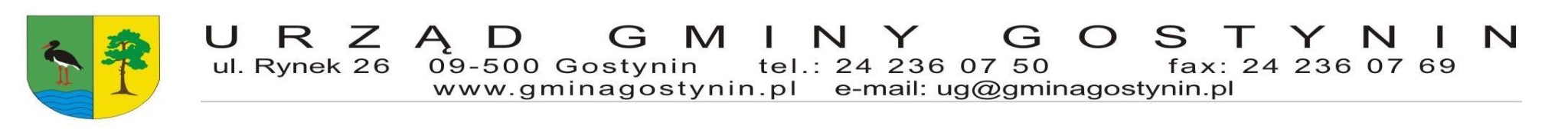 REJESTR  DZIAŁALNOŚCI REGULOWANEJ w zakresie odbierania odpadów komunalnych od właścicieli nieruchomości z terenu Gminy Gostynin Lp. Lp. Firma, oznaczenie siedziby i adres albo imię, nazwisko i adres przedsiębiorcy  Firma, oznaczenie siedziby i adres albo imię, nazwisko i adres przedsiębiorcy  Numer identyfikacji podatkowej (NIP) Numer identyfikacji podatkowej (NIP) Numer identyfikacyjny 	REGON Numer identyfikacyjny 	REGON Rodzaj odbieranych odpadów  Rodzaj odbieranych odpadów  Numer Rejestrowy Numer Rejestrowy 1. 1. 2. 2. 3. 3. 4. 4. 5. 5. 6. 6. 1.  1.  SITA Płocka GospodarkaKomunalna Sp.z o.o.Płock, ul. Przemysłowa31, 09-400 Płock(data wpisu: 29.05.2012  r.)   19.11.2012 r. zmiana wpisu, 	dopisanie rodzajów odbieranych  odpadów komunalnych  zmiana nazwy, wykreślenie powyższej dnia 06.03.2017 r.  SUEZ Płocka  SITA Płocka GospodarkaKomunalna Sp.z o.o.Płock, ul. Przemysłowa31, 09-400 Płock(data wpisu: 29.05.2012  r.)   19.11.2012 r. zmiana wpisu, 	dopisanie rodzajów odbieranych  odpadów komunalnych  zmiana nazwy, wykreślenie powyższej dnia 06.03.2017 r.  SUEZ Płocka  7742233499  7742233499  610363472  610363472  15 01 01  15 01 01  Opakowania z papieru i tektury  Opakowania z papieru i tektury  1.2012  1.2012  1.  1.  SITA Płocka GospodarkaKomunalna Sp.z o.o.Płock, ul. Przemysłowa31, 09-400 Płock(data wpisu: 29.05.2012  r.)   19.11.2012 r. zmiana wpisu, 	dopisanie rodzajów odbieranych  odpadów komunalnych  zmiana nazwy, wykreślenie powyższej dnia 06.03.2017 r.  SUEZ Płocka  SITA Płocka GospodarkaKomunalna Sp.z o.o.Płock, ul. Przemysłowa31, 09-400 Płock(data wpisu: 29.05.2012  r.)   19.11.2012 r. zmiana wpisu, 	dopisanie rodzajów odbieranych  odpadów komunalnych  zmiana nazwy, wykreślenie powyższej dnia 06.03.2017 r.  SUEZ Płocka  7742233499  7742233499  610363472  610363472  15 01 02  15 01 02  Opakowania z tworzyw sztucznych  Opakowania z tworzyw sztucznych  1.2012  1.2012  1.  1.  SITA Płocka GospodarkaKomunalna Sp.z o.o.Płock, ul. Przemysłowa31, 09-400 Płock(data wpisu: 29.05.2012  r.)   19.11.2012 r. zmiana wpisu, 	dopisanie rodzajów odbieranych  odpadów komunalnych  zmiana nazwy, wykreślenie powyższej dnia 06.03.2017 r.  SUEZ Płocka  SITA Płocka GospodarkaKomunalna Sp.z o.o.Płock, ul. Przemysłowa31, 09-400 Płock(data wpisu: 29.05.2012  r.)   19.11.2012 r. zmiana wpisu, 	dopisanie rodzajów odbieranych  odpadów komunalnych  zmiana nazwy, wykreślenie powyższej dnia 06.03.2017 r.  SUEZ Płocka  7742233499  7742233499  610363472  610363472  15 01 03  15 01 03  Opakowania z drewna  Opakowania z drewna  1.2012  1.2012  1.  1.  SITA Płocka GospodarkaKomunalna Sp.z o.o.Płock, ul. Przemysłowa31, 09-400 Płock(data wpisu: 29.05.2012  r.)   19.11.2012 r. zmiana wpisu, 	dopisanie rodzajów odbieranych  odpadów komunalnych  zmiana nazwy, wykreślenie powyższej dnia 06.03.2017 r.  SUEZ Płocka  SITA Płocka GospodarkaKomunalna Sp.z o.o.Płock, ul. Przemysłowa31, 09-400 Płock(data wpisu: 29.05.2012  r.)   19.11.2012 r. zmiana wpisu, 	dopisanie rodzajów odbieranych  odpadów komunalnych  zmiana nazwy, wykreślenie powyższej dnia 06.03.2017 r.  SUEZ Płocka  7742233499  7742233499  610363472  610363472  15 01 04  15 01 04  Opakowania z metali  Opakowania z metali  1.2012  1.2012  1.  1.  SITA Płocka GospodarkaKomunalna Sp.z o.o.Płock, ul. Przemysłowa31, 09-400 Płock(data wpisu: 29.05.2012  r.)   19.11.2012 r. zmiana wpisu, 	dopisanie rodzajów odbieranych  odpadów komunalnych  zmiana nazwy, wykreślenie powyższej dnia 06.03.2017 r.  SUEZ Płocka  SITA Płocka GospodarkaKomunalna Sp.z o.o.Płock, ul. Przemysłowa31, 09-400 Płock(data wpisu: 29.05.2012  r.)   19.11.2012 r. zmiana wpisu, 	dopisanie rodzajów odbieranych  odpadów komunalnych  zmiana nazwy, wykreślenie powyższej dnia 06.03.2017 r.  SUEZ Płocka  7742233499  7742233499  610363472  610363472  15 01 05  15 01 05  Opakowania wielomateriałowe  Opakowania wielomateriałowe  1.2012  1.2012  1.  1.  SITA Płocka GospodarkaKomunalna Sp.z o.o.Płock, ul. Przemysłowa31, 09-400 Płock(data wpisu: 29.05.2012  r.)   19.11.2012 r. zmiana wpisu, 	dopisanie rodzajów odbieranych  odpadów komunalnych  zmiana nazwy, wykreślenie powyższej dnia 06.03.2017 r.  SUEZ Płocka  SITA Płocka GospodarkaKomunalna Sp.z o.o.Płock, ul. Przemysłowa31, 09-400 Płock(data wpisu: 29.05.2012  r.)   19.11.2012 r. zmiana wpisu, 	dopisanie rodzajów odbieranych  odpadów komunalnych  zmiana nazwy, wykreślenie powyższej dnia 06.03.2017 r.  SUEZ Płocka  7742233499  7742233499  610363472  610363472  15 01 06  15 01 06  Zmieszane odpady opakowaniowe  Zmieszane odpady opakowaniowe  1.2012  1.2012  1.  1.  SITA Płocka GospodarkaKomunalna Sp.z o.o.Płock, ul. Przemysłowa31, 09-400 Płock(data wpisu: 29.05.2012  r.)   19.11.2012 r. zmiana wpisu, 	dopisanie rodzajów odbieranych  odpadów komunalnych  zmiana nazwy, wykreślenie powyższej dnia 06.03.2017 r.  SUEZ Płocka  SITA Płocka GospodarkaKomunalna Sp.z o.o.Płock, ul. Przemysłowa31, 09-400 Płock(data wpisu: 29.05.2012  r.)   19.11.2012 r. zmiana wpisu, 	dopisanie rodzajów odbieranych  odpadów komunalnych  zmiana nazwy, wykreślenie powyższej dnia 06.03.2017 r.  SUEZ Płocka  7742233499  7742233499  610363472  610363472  15 01 07  15 01 07  Opakowania ze szkła  Opakowania ze szkła  1.2012  1.2012  1.  1.  SITA Płocka GospodarkaKomunalna Sp.z o.o.Płock, ul. Przemysłowa31, 09-400 Płock(data wpisu: 29.05.2012  r.)   19.11.2012 r. zmiana wpisu, 	dopisanie rodzajów odbieranych  odpadów komunalnych  zmiana nazwy, wykreślenie powyższej dnia 06.03.2017 r.  SUEZ Płocka  SITA Płocka GospodarkaKomunalna Sp.z o.o.Płock, ul. Przemysłowa31, 09-400 Płock(data wpisu: 29.05.2012  r.)   19.11.2012 r. zmiana wpisu, 	dopisanie rodzajów odbieranych  odpadów komunalnych  zmiana nazwy, wykreślenie powyższej dnia 06.03.2017 r.  SUEZ Płocka  7742233499  7742233499  610363472  610363472  15 01 09  15 01 09  Opakowania z tekstyliów  Opakowania z tekstyliów  1.2012  1.2012  1.  1.  SITA Płocka GospodarkaKomunalna Sp.z o.o.Płock, ul. Przemysłowa31, 09-400 Płock(data wpisu: 29.05.2012  r.)   19.11.2012 r. zmiana wpisu, 	dopisanie rodzajów odbieranych  odpadów komunalnych  zmiana nazwy, wykreślenie powyższej dnia 06.03.2017 r.  SUEZ Płocka  SITA Płocka GospodarkaKomunalna Sp.z o.o.Płock, ul. Przemysłowa31, 09-400 Płock(data wpisu: 29.05.2012  r.)   19.11.2012 r. zmiana wpisu, 	dopisanie rodzajów odbieranych  odpadów komunalnych  zmiana nazwy, wykreślenie powyższej dnia 06.03.2017 r.  SUEZ Płocka  7742233499  7742233499  610363472  610363472  15 01 10  15 01 10  opakowania zawierające pozostałości substancji niebezpiecznych lub nimi zanieczyszczone( np. środkami ochrony roślin I i II klasy toksyczności- bardzo toksyczne i toksyczne)  opakowania zawierające pozostałości substancji niebezpiecznych lub nimi zanieczyszczone( np. środkami ochrony roślin I i II klasy toksyczności- bardzo toksyczne i toksyczne)  1.2012  1.2012  1.  1.  SITA Płocka GospodarkaKomunalna Sp.z o.o.Płock, ul. Przemysłowa31, 09-400 Płock(data wpisu: 29.05.2012  r.)   19.11.2012 r. zmiana wpisu, 	dopisanie rodzajów odbieranych  odpadów komunalnych  zmiana nazwy, wykreślenie powyższej dnia 06.03.2017 r.  SUEZ Płocka  SITA Płocka GospodarkaKomunalna Sp.z o.o.Płock, ul. Przemysłowa31, 09-400 Płock(data wpisu: 29.05.2012  r.)   19.11.2012 r. zmiana wpisu, 	dopisanie rodzajów odbieranych  odpadów komunalnych  zmiana nazwy, wykreślenie powyższej dnia 06.03.2017 r.  SUEZ Płocka  7742233499  7742233499  610363472  610363472  15 01 11  15 01 11  opakowania z metali zawierające niebezpieczne porowate elementy wzmocnienia konstrukcyjnego( np. azbest) włącznie z pustymi pojemnikami ciśnieniowymi  opakowania z metali zawierające niebezpieczne porowate elementy wzmocnienia konstrukcyjnego( np. azbest) włącznie z pustymi pojemnikami ciśnieniowymi  1.2012  1.2012  1.  1.  SITA Płocka GospodarkaKomunalna Sp.z o.o.Płock, ul. Przemysłowa31, 09-400 Płock(data wpisu: 29.05.2012  r.)   19.11.2012 r. zmiana wpisu, 	dopisanie rodzajów odbieranych  odpadów komunalnych  zmiana nazwy, wykreślenie powyższej dnia 06.03.2017 r.  SUEZ Płocka  SITA Płocka GospodarkaKomunalna Sp.z o.o.Płock, ul. Przemysłowa31, 09-400 Płock(data wpisu: 29.05.2012  r.)   19.11.2012 r. zmiana wpisu, 	dopisanie rodzajów odbieranych  odpadów komunalnych  zmiana nazwy, wykreślenie powyższej dnia 06.03.2017 r.  SUEZ Płocka  7742233499  7742233499  610363472  610363472  20 01 01  20 01 01  Papier i tektura  Papier i tektura  1.2012  1.2012  1.  1.  SITA Płocka GospodarkaKomunalna Sp.z o.o.Płock, ul. Przemysłowa31, 09-400 Płock(data wpisu: 29.05.2012  r.)   19.11.2012 r. zmiana wpisu, 	dopisanie rodzajów odbieranych  odpadów komunalnych  zmiana nazwy, wykreślenie powyższej dnia 06.03.2017 r.  SUEZ Płocka  SITA Płocka GospodarkaKomunalna Sp.z o.o.Płock, ul. Przemysłowa31, 09-400 Płock(data wpisu: 29.05.2012  r.)   19.11.2012 r. zmiana wpisu, 	dopisanie rodzajów odbieranych  odpadów komunalnych  zmiana nazwy, wykreślenie powyższej dnia 06.03.2017 r.  SUEZ Płocka  7742233499  7742233499  610363472  610363472  20 01 02  20 01 02  Szkło  Szkło  1.2012  1.2012  1.  1.  SITA Płocka GospodarkaKomunalna Sp.z o.o.Płock, ul. Przemysłowa31, 09-400 Płock(data wpisu: 29.05.2012  r.)   19.11.2012 r. zmiana wpisu, 	dopisanie rodzajów odbieranych  odpadów komunalnych  zmiana nazwy, wykreślenie powyższej dnia 06.03.2017 r.  SUEZ Płocka  SITA Płocka GospodarkaKomunalna Sp.z o.o.Płock, ul. Przemysłowa31, 09-400 Płock(data wpisu: 29.05.2012  r.)   19.11.2012 r. zmiana wpisu, 	dopisanie rodzajów odbieranych  odpadów komunalnych  zmiana nazwy, wykreślenie powyższej dnia 06.03.2017 r.  SUEZ Płocka  7742233499  7742233499  610363472  610363472  20 01 08  20 01 08  Odpady kuchenne ulegające biodegradacji  Odpady kuchenne ulegające biodegradacji  1.2012  1.2012  1.  1.  SITA Płocka GospodarkaKomunalna Sp.z o.o.Płock, ul. Przemysłowa31, 09-400 Płock(data wpisu: 29.05.2012  r.)   19.11.2012 r. zmiana wpisu, 	dopisanie rodzajów odbieranych  odpadów komunalnych  zmiana nazwy, wykreślenie powyższej dnia 06.03.2017 r.  SUEZ Płocka  SITA Płocka GospodarkaKomunalna Sp.z o.o.Płock, ul. Przemysłowa31, 09-400 Płock(data wpisu: 29.05.2012  r.)   19.11.2012 r. zmiana wpisu, 	dopisanie rodzajów odbieranych  odpadów komunalnych  zmiana nazwy, wykreślenie powyższej dnia 06.03.2017 r.  SUEZ Płocka  7742233499  7742233499  610363472  610363472  20 01 10  20 01 10  Odzież  Odzież  1.2012  1.2012  1.  1.  SITA Płocka GospodarkaKomunalna Sp.z o.o.Płock, ul. Przemysłowa31, 09-400 Płock(data wpisu: 29.05.2012  r.)   19.11.2012 r. zmiana wpisu, 	dopisanie rodzajów odbieranych  odpadów komunalnych  zmiana nazwy, wykreślenie powyższej dnia 06.03.2017 r.  SUEZ Płocka  SITA Płocka GospodarkaKomunalna Sp.z o.o.Płock, ul. Przemysłowa31, 09-400 Płock(data wpisu: 29.05.2012  r.)   19.11.2012 r. zmiana wpisu, 	dopisanie rodzajów odbieranych  odpadów komunalnych  zmiana nazwy, wykreślenie powyższej dnia 06.03.2017 r.  SUEZ Płocka  7742233499  7742233499  610363472  610363472  20 01 11  20 01 11  Tekstylia  Tekstylia  1.2012  1.2012  1.  1.  SITA Płocka GospodarkaKomunalna Sp.z o.o.Płock, ul. Przemysłowa31, 09-400 Płock(data wpisu: 29.05.2012  r.)   19.11.2012 r. zmiana wpisu, 	dopisanie rodzajów odbieranych  odpadów komunalnych  zmiana nazwy, wykreślenie powyższej dnia 06.03.2017 r.  SUEZ Płocka  SITA Płocka GospodarkaKomunalna Sp.z o.o.Płock, ul. Przemysłowa31, 09-400 Płock(data wpisu: 29.05.2012  r.)   19.11.2012 r. zmiana wpisu, 	dopisanie rodzajów odbieranych  odpadów komunalnych  zmiana nazwy, wykreślenie powyższej dnia 06.03.2017 r.  SUEZ Płocka  7742233499  7742233499  610363472  610363472  20 01 13  20 01 13  Rozpuszczalniki  Rozpuszczalniki  1.2012  1.2012  1.  1.  SITA Płocka GospodarkaKomunalna Sp.z o.o.Płock, ul. Przemysłowa31, 09-400 Płock(data wpisu: 29.05.2012  r.)   19.11.2012 r. zmiana wpisu, 	dopisanie rodzajów odbieranych  odpadów komunalnych  zmiana nazwy, wykreślenie powyższej dnia 06.03.2017 r.  SUEZ Płocka  SITA Płocka GospodarkaKomunalna Sp.z o.o.Płock, ul. Przemysłowa31, 09-400 Płock(data wpisu: 29.05.2012  r.)   19.11.2012 r. zmiana wpisu, 	dopisanie rodzajów odbieranych  odpadów komunalnych  zmiana nazwy, wykreślenie powyższej dnia 06.03.2017 r.  SUEZ Płocka  7742233499  7742233499  610363472  610363472  20 01 14  20 01 14  Kwasy  Kwasy  1.2012  1.2012  1.  1.  SITA Płocka GospodarkaKomunalna Sp.z o.o.Płock, ul. Przemysłowa31, 09-400 Płock(data wpisu: 29.05.2012  r.)   19.11.2012 r. zmiana wpisu, 	dopisanie rodzajów odbieranych  odpadów komunalnych  zmiana nazwy, wykreślenie powyższej dnia 06.03.2017 r.  SUEZ Płocka  SITA Płocka GospodarkaKomunalna Sp.z o.o.Płock, ul. Przemysłowa31, 09-400 Płock(data wpisu: 29.05.2012  r.)   19.11.2012 r. zmiana wpisu, 	dopisanie rodzajów odbieranych  odpadów komunalnych  zmiana nazwy, wykreślenie powyższej dnia 06.03.2017 r.  SUEZ Płocka  7742233499  7742233499  610363472  610363472  20 01 15  20 01 15  Alkalia  Alkalia  1.2012  1.2012  1.  1.  SITA Płocka GospodarkaKomunalna Sp.z o.o.Płock, ul. Przemysłowa31, 09-400 Płock(data wpisu: 29.05.2012  r.)   19.11.2012 r. zmiana wpisu, 	dopisanie rodzajów odbieranych  odpadów komunalnych  zmiana nazwy, wykreślenie powyższej dnia 06.03.2017 r.  SUEZ Płocka  SITA Płocka GospodarkaKomunalna Sp.z o.o.Płock, ul. Przemysłowa31, 09-400 Płock(data wpisu: 29.05.2012  r.)   19.11.2012 r. zmiana wpisu, 	dopisanie rodzajów odbieranych  odpadów komunalnych  zmiana nazwy, wykreślenie powyższej dnia 06.03.2017 r.  SUEZ Płocka  7742233499  7742233499  610363472  610363472  20 01 17  20 01 17  Odczynniki fotograficzne  Odczynniki fotograficzne  1.2012  1.2012  20 01 19  20 01 19  Środki ochrony roślin I i II klasy toksyczności ( bardzo toksyczne i toksyczne np. herbicydy, insektycydy)  Środki ochrony roślin I i II klasy toksyczności ( bardzo toksyczne i toksyczne np. herbicydy, insektycydy)  20 01 21  20 01 21  Lampy fluorescencyjne i inne odpady zawierające rtęć  Lampy fluorescencyjne i inne odpady zawierające rtęć  Gospodarka Komunalna Sp z o.o ul. Przemysłowa 31,   09-400 Płock     Zmiana nazwywykreślenie powyższej dnia 06.08.2021 r.  PreZero Płocka Gospodarka Komunalna Sp. z o. o.ul. Przemysłowa 31,09-400 Płock20 01 23 Urządzenia zawierające freony Gospodarka Komunalna Sp z o.o ul. Przemysłowa 31,   09-400 Płock     Zmiana nazwywykreślenie powyższej dnia 06.08.2021 r.  PreZero Płocka Gospodarka Komunalna Sp. z o. o.ul. Przemysłowa 31,09-400 Płock20 01 25 Oleje i tłuszcze jadalne Gospodarka Komunalna Sp z o.o ul. Przemysłowa 31,   09-400 Płock     Zmiana nazwywykreślenie powyższej dnia 06.08.2021 r.  PreZero Płocka Gospodarka Komunalna Sp. z o. o.ul. Przemysłowa 31,09-400 Płock20 01 26 Oleje i tłuszcze inne niż wymienione w 20 01 25 Gospodarka Komunalna Sp z o.o ul. Przemysłowa 31,   09-400 Płock     Zmiana nazwywykreślenie powyższej dnia 06.08.2021 r.  PreZero Płocka Gospodarka Komunalna Sp. z o. o.ul. Przemysłowa 31,09-400 Płock20 01 27 Farby, tusze, farby drukarskie, kleje, lepiszcze i żywice zawierające  substancje niebezpieczne Gospodarka Komunalna Sp z o.o ul. Przemysłowa 31,   09-400 Płock     Zmiana nazwywykreślenie powyższej dnia 06.08.2021 r.  PreZero Płocka Gospodarka Komunalna Sp. z o. o.ul. Przemysłowa 31,09-400 Płock20 01 28 Farby, tusze, farby drukarskie, kleje, lepiszcze i żywice inne niż wymienione w 20 01 27 Gospodarka Komunalna Sp z o.o ul. Przemysłowa 31,   09-400 Płock     Zmiana nazwywykreślenie powyższej dnia 06.08.2021 r.  PreZero Płocka Gospodarka Komunalna Sp. z o. o.ul. Przemysłowa 31,09-400 Płock20 01 29 Detergenty zawierające substancje niebezpieczne Gospodarka Komunalna Sp z o.o ul. Przemysłowa 31,   09-400 Płock     Zmiana nazwywykreślenie powyższej dnia 06.08.2021 r.  PreZero Płocka Gospodarka Komunalna Sp. z o. o.ul. Przemysłowa 31,09-400 Płock20 01 30 Detergenty inne niż wymienione w 20 01 29 Gospodarka Komunalna Sp z o.o ul. Przemysłowa 31,   09-400 Płock     Zmiana nazwywykreślenie powyższej dnia 06.08.2021 r.  PreZero Płocka Gospodarka Komunalna Sp. z o. o.ul. Przemysłowa 31,09-400 Płock20 01 31 Leki cytotoksyczne i cytostatyczne Gospodarka Komunalna Sp z o.o ul. Przemysłowa 31,   09-400 Płock     Zmiana nazwywykreślenie powyższej dnia 06.08.2021 r.  PreZero Płocka Gospodarka Komunalna Sp. z o. o.ul. Przemysłowa 31,09-400 Płock20 01 32 Leki inne niż wymienione w 20 01 31 Gospodarka Komunalna Sp z o.o ul. Przemysłowa 31,   09-400 Płock     Zmiana nazwywykreślenie powyższej dnia 06.08.2021 r.  PreZero Płocka Gospodarka Komunalna Sp. z o. o.ul. Przemysłowa 31,09-400 Płock20 01 33 Baterie i akumulatory łącznie z bateriami i akumulatorami wymienionymi w 16 06 01, 16 06 02 lub 16 06 03 oraz niesortowane baterie i akumulatory zawierające te baterie Gospodarka Komunalna Sp z o.o ul. Przemysłowa 31,   09-400 Płock     Zmiana nazwywykreślenie powyższej dnia 06.08.2021 r.  PreZero Płocka Gospodarka Komunalna Sp. z o. o.ul. Przemysłowa 31,09-400 Płock20 01 34 Baterie i akumulatory inne niż wymienione w 20 01 33 Gospodarka Komunalna Sp z o.o ul. Przemysłowa 31,   09-400 Płock     Zmiana nazwywykreślenie powyższej dnia 06.08.2021 r.  PreZero Płocka Gospodarka Komunalna Sp. z o. o.ul. Przemysłowa 31,09-400 Płock20 01 35 Zużyte urządzenia elektryczne i elektroniczne inne niż wymienione w 20 01 21 i 20 01 23 zawierające niebezpieczne składniki Gospodarka Komunalna Sp z o.o ul. Przemysłowa 31,   09-400 Płock     Zmiana nazwywykreślenie powyższej dnia 06.08.2021 r.  PreZero Płocka Gospodarka Komunalna Sp. z o. o.ul. Przemysłowa 31,09-400 Płock20 01 36 Zużyte urządzenia elektryczne i elektroniczne inne niż wymienione w 20 01 21, 20 01 23 i 20 01 35 Gospodarka Komunalna Sp z o.o ul. Przemysłowa 31,   09-400 Płock     Zmiana nazwywykreślenie powyższej dnia 06.08.2021 r.  PreZero Płocka Gospodarka Komunalna Sp. z o. o.ul. Przemysłowa 31,09-400 Płock20 01 37 Drewno zawierające substancje niebezpieczne Gospodarka Komunalna Sp z o.o ul. Przemysłowa 31,   09-400 Płock     Zmiana nazwywykreślenie powyższej dnia 06.08.2021 r.  PreZero Płocka Gospodarka Komunalna Sp. z o. o.ul. Przemysłowa 31,09-400 Płock20 01 38 Drewno inne niż wymienione w 20 01 37 Gospodarka Komunalna Sp z o.o ul. Przemysłowa 31,   09-400 Płock     Zmiana nazwywykreślenie powyższej dnia 06.08.2021 r.  PreZero Płocka Gospodarka Komunalna Sp. z o. o.ul. Przemysłowa 31,09-400 Płock20 01 39 Tworzywa sztuczne Gospodarka Komunalna Sp z o.o ul. Przemysłowa 31,   09-400 Płock     Zmiana nazwywykreślenie powyższej dnia 06.08.2021 r.  PreZero Płocka Gospodarka Komunalna Sp. z o. o.ul. Przemysłowa 31,09-400 Płock20 01 40 Metale Gospodarka Komunalna Sp z o.o ul. Przemysłowa 31,   09-400 Płock     Zmiana nazwywykreślenie powyższej dnia 06.08.2021 r.  PreZero Płocka Gospodarka Komunalna Sp. z o. o.ul. Przemysłowa 31,09-400 Płock20 01 41 Odpady zmiotek wentylacyjnych Gospodarka Komunalna Sp z o.o ul. Przemysłowa 31,   09-400 Płock     Zmiana nazwywykreślenie powyższej dnia 06.08.2021 r.  PreZero Płocka Gospodarka Komunalna Sp. z o. o.ul. Przemysłowa 31,09-400 Płock20 01 80 Środki ochrony roślin inne niż wymienione w 20 01 19 Gospodarka Komunalna Sp z o.o ul. Przemysłowa 31,   09-400 Płock     Zmiana nazwywykreślenie powyższej dnia 06.08.2021 r.  PreZero Płocka Gospodarka Komunalna Sp. z o. o.ul. Przemysłowa 31,09-400 Płock20 01 99 Inne niewymienione frakcje zbierane w sposób selektywny Gospodarka Komunalna Sp z o.o ul. Przemysłowa 31,   09-400 Płock     Zmiana nazwywykreślenie powyższej dnia 06.08.2021 r.  PreZero Płocka Gospodarka Komunalna Sp. z o. o.ul. Przemysłowa 31,09-400 Płock20 02 01 Odpady ulegające biodegradacji Gospodarka Komunalna Sp z o.o ul. Przemysłowa 31,   09-400 Płock     Zmiana nazwywykreślenie powyższej dnia 06.08.2021 r.  PreZero Płocka Gospodarka Komunalna Sp. z o. o.ul. Przemysłowa 31,09-400 Płock20 02 02 Gleba i ziemia, w tym kamienie Gospodarka Komunalna Sp z o.o ul. Przemysłowa 31,   09-400 Płock     Zmiana nazwywykreślenie powyższej dnia 06.08.2021 r.  PreZero Płocka Gospodarka Komunalna Sp. z o. o.ul. Przemysłowa 31,09-400 Płock20 02 03 Inne odpady nieulegające biodegradacji Gospodarka Komunalna Sp z o.o ul. Przemysłowa 31,   09-400 Płock     Zmiana nazwywykreślenie powyższej dnia 06.08.2021 r.  PreZero Płocka Gospodarka Komunalna Sp. z o. o.ul. Przemysłowa 31,09-400 Płock20 03 01 Niesegregowane odpady komunalne ( zmieszane) Gospodarka Komunalna Sp z o.o ul. Przemysłowa 31,   09-400 Płock     Zmiana nazwywykreślenie powyższej dnia 06.08.2021 r.  PreZero Płocka Gospodarka Komunalna Sp. z o. o.ul. Przemysłowa 31,09-400 Płock20 03 02 Odpady z targowisk Gospodarka Komunalna Sp z o.o ul. Przemysłowa 31,   09-400 Płock     Zmiana nazwywykreślenie powyższej dnia 06.08.2021 r.  PreZero Płocka Gospodarka Komunalna Sp. z o. o.ul. Przemysłowa 31,09-400 PłockOdpady z czyszczenia ulic i placów Gospodarka Komunalna Sp z o.o ul. Przemysłowa 31,   09-400 Płock     Zmiana nazwywykreślenie powyższej dnia 06.08.2021 r.  PreZero Płocka Gospodarka Komunalna Sp. z o. o.ul. Przemysłowa 31,09-400 Płock20 03 03 Odpady z czyszczenia ulic i placów Gospodarka Komunalna Sp z o.o ul. Przemysłowa 31,   09-400 Płock     Zmiana nazwywykreślenie powyższej dnia 06.08.2021 r.  PreZero Płocka Gospodarka Komunalna Sp. z o. o.ul. Przemysłowa 31,09-400 Płock20 03 04 Szlamy ze zbiorników bezodpływowych służących do gromadzenia nieczystości Gospodarka Komunalna Sp z o.o ul. Przemysłowa 31,   09-400 Płock     Zmiana nazwywykreślenie powyższej dnia 06.08.2021 r.  PreZero Płocka Gospodarka Komunalna Sp. z o. o.ul. Przemysłowa 31,09-400 Płock20 03 06 Odpady ze studzienek kanalizacyjnych Gospodarka Komunalna Sp z o.o ul. Przemysłowa 31,   09-400 Płock     Zmiana nazwywykreślenie powyższej dnia 06.08.2021 r.  PreZero Płocka Gospodarka Komunalna Sp. z o. o.ul. Przemysłowa 31,09-400 Płock20 03 07 Odpady wielogabarytowe Gospodarka Komunalna Sp z o.o ul. Przemysłowa 31,   09-400 Płock     Zmiana nazwywykreślenie powyższej dnia 06.08.2021 r.  PreZero Płocka Gospodarka Komunalna Sp. z o. o.ul. Przemysłowa 31,09-400 Płock20 03 99 Odpady komunalne niewymienione w innych podgrupach Gospodarka Komunalna Sp z o.o ul. Przemysłowa 31,   09-400 Płock     Zmiana nazwywykreślenie powyższej dnia 06.08.2021 r.  PreZero Płocka Gospodarka Komunalna Sp. z o. o.ul. Przemysłowa 31,09-400 PłockDOPISANE ODPADY z dnia 19.11.2012Gospodarka Komunalna Sp z o.o ul. Przemysłowa 31,   09-400 Płock     Zmiana nazwywykreślenie powyższej dnia 06.08.2021 r.  PreZero Płocka Gospodarka Komunalna Sp. z o. o.ul. Przemysłowa 31,09-400 Płock17 01 01 Odpady betonu oraz gruz betonowy z rozbiórek i remontów Gospodarka Komunalna Sp z o.o ul. Przemysłowa 31,   09-400 Płock     Zmiana nazwywykreślenie powyższej dnia 06.08.2021 r.  PreZero Płocka Gospodarka Komunalna Sp. z o. o.ul. Przemysłowa 31,09-400 Płock17 01 02 Gruz ceglany Gospodarka Komunalna Sp z o.o ul. Przemysłowa 31,   09-400 Płock     Zmiana nazwywykreślenie powyższej dnia 06.08.2021 r.  PreZero Płocka Gospodarka Komunalna Sp. z o. o.ul. Przemysłowa 31,09-400 Płock17 01 03 Odpady innych materiałów ceramicznych i elementów wyposażenia 17 01 07 Zmieszane odpady z betonu gruzu ceglanego, odpadowych materiałów ceramicznych i elementów wyposażenia inne niż wymienione w 17 01 06 17 02 01 Drewno 17 02 02 Szkło 17 02 03 Tworzywa sztuczne 17 03 02 Asfalt inny niż wymieniony w 17 03 01 17 03 80 Odpadowa papa 17 04 01 Miedź, brąz , mosiądz 17 04 02 Aluminium 17 04 03 Ołów 17 04 04 cynk 17 04 05 Żelazo i stal 17 04 06 Cyna 17 04 07 Mieszaniny metali 17 04 11 Kable inne niż wymienione w 17 04 10 17 05 08 Tłuczeń torowy (kruszywo) inne niż wymienione w 17 05 07 17 06 04 Materiały izolacyjne niż wymienione w 17 06 01 i 17 06 03 17 08 02 Urobek z pogłębiania inny niż wymieniony w 17 05 05 17 09 04 Zmieszane odpady z budowy, remontów, demontażu inne niż wymienione w 17 09 01 i 17 09 02 16 01 03 Zużyte opony 2.MPK So. z o.o.,ul.Kołobrzeska 5,07-401 Ostrołęka(data wpisu: 17.07.2012r.)wykreślenie z rejestrudnia 28.08.2013758211700455131893602 02 01Odpady z mycia i przygotowania surowców2.20122.MPK So. z o.o.,ul.Kołobrzeska 5,07-401 Ostrołęka(data wpisu: 17.07.2012r.)wykreślenie z rejestrudnia 28.08.2013758211700455131893602 02 02Odpadowa tkanka zwierzęca2.20122.MPK So. z o.o.,ul.Kołobrzeska 5,07-401 Ostrołęka(data wpisu: 17.07.2012r.)wykreślenie z rejestrudnia 28.08.2013758211700455131893602 02 03Surowce i produkty nienadające się do spożycia i przetwórstwa2.20122.MPK So. z o.o.,ul.Kołobrzeska 5,07-401 Ostrołęka(data wpisu: 17.07.2012r.)wykreślenie z rejestrudnia 28.08.2013758211700455131893602 02 80*Odpadowa tkanka zwierzęca wykazująca właściwości niebezpieczne2.20122.MPK So. z o.o.,ul.Kołobrzeska 5,07-401 Ostrołęka(data wpisu: 17.07.2012r.)wykreślenie z rejestrudnia 28.08.2013758211700455131893615 01 01Opakowania z papieru i tektury2.20122.MPK So. z o.o.,ul.Kołobrzeska 5,07-401 Ostrołęka(data wpisu: 17.07.2012r.)wykreślenie z rejestrudnia 28.08.2013758211700455131893615 01 02Opakowania z tworzyw sztucznych2.20122.MPK So. z o.o.,ul.Kołobrzeska 5,07-401 Ostrołęka(data wpisu: 17.07.2012r.)wykreślenie z rejestrudnia 28.08.2013758211700455131893615 01 03Opakowania z drewna2.20122.MPK So. z o.o.,ul.Kołobrzeska 5,07-401 Ostrołęka(data wpisu: 17.07.2012r.)wykreślenie z rejestrudnia 28.08.2013758211700455131893615 01 04Opakowania z metali2.20122.MPK So. z o.o.,ul.Kołobrzeska 5,07-401 Ostrołęka(data wpisu: 17.07.2012r.)wykreślenie z rejestrudnia 28.08.2013758211700455131893615 01 05Opakowania z tekstyliów2.20122.MPK So. z o.o.,ul.Kołobrzeska 5,07-401 Ostrołęka(data wpisu: 17.07.2012r.)wykreślenie z rejestrudnia 28.08.2013758211700455131893615 01 06Zmieszane odpady opakowaniowe2.20122.MPK So. z o.o.,ul.Kołobrzeska 5,07-401 Ostrołęka(data wpisu: 17.07.2012r.)wykreślenie z rejestrudnia 28.08.2013758211700455131893615 01 07Opakowania ze szkła2.20122.MPK So. z o.o.,ul.Kołobrzeska 5,07-401 Ostrołęka(data wpisu: 17.07.2012r.)wykreślenie z rejestrudnia 28.08.2013758211700455131893615 01 09Opakowania z tekstyliów2.20122.MPK So. z o.o.,ul.Kołobrzeska 5,07-401 Ostrołęka(data wpisu: 17.07.2012r.)wykreślenie z rejestrudnia 28.08.2013758211700455131893615 01 10*opakowania zawierające pozostałości substancji niebezpiecznych lub nimizanieczyszczone( np. środkami ochrony roślin I i II klasy toksyczności-bardzo toksyczne i toksyczne)2.20122.MPK So. z o.o.,ul.Kołobrzeska 5,07-401 Ostrołęka(data wpisu: 17.07.2012r.)wykreślenie z rejestrudnia 28.08.2013758211700455131893615 01 11*opakowania z metali zawierające niebezpieczne porowate elementywzmocnienia konstrukcyjnego( np. azbest) włącznie z pustymipojemnikami ciśnieniowymi2.20122.MPK So. z o.o.,ul.Kołobrzeska 5,07-401 Ostrołęka(data wpisu: 17.07.2012r.)wykreślenie z rejestrudnia 28.08.2013758211700455131893616 01 03Zużyte opony2.20122.MPK So. z o.o.,ul.Kołobrzeska 5,07-401 Ostrołęka(data wpisu: 17.07.2012r.)wykreślenie z rejestrudnia 28.08.2013758211700455131893616 81 01*Odpady wykazujące właściwości  niebezpieczne2.20122.MPK So. z o.o.,ul.Kołobrzeska 5,07-401 Ostrołęka(data wpisu: 17.07.2012r.)wykreślenie z rejestrudnia 28.08.2013758211700455131893616 81 02Odpady inne niż wymienione w 16 81 012.20122.MPK So. z o.o.,ul.Kołobrzeska 5,07-401 Ostrołęka(data wpisu: 17.07.2012r.)wykreślenie z rejestrudnia 28.08.2013758211700455131893617 01 01Odpady betonu oraz gruz  betonowy z rozbiórek i remontów2.20122.MPK So. z o.o.,ul.Kołobrzeska 5,07-401 Ostrołęka(data wpisu: 17.07.2012r.)wykreślenie z rejestrudnia 28.08.2013758211700455131893617 01 02Gruz ceglany2.20122.MPK So. z o.o.,ul.Kołobrzeska 5,07-401 Ostrołęka(data wpisu: 17.07.2012r.)wykreślenie z rejestrudnia 28.08.2013758211700455131893617 01 03Odpady innych materiałów ceramicznych i elementów  wyposażenia2.201217 01 06*Zmieszane lub wysegregowane odpady z betonu, gruzu ceglanego,odpadowych materiałów ceramicznych i elementów wyposażeniazawierające substancje niebezpieczne17 01 07zmieszane odpady z betonu, gruzu ceglanego, odpadowych materiałówceramicznych i elementów wyposażenia inne niż wymienione w 17 01 0617 01 80Usunięte tynki, tapety, okleiny itp..17 01 81Odpady z remontów i przebudowy dróg17 01 82Inne niewymienione odpady17 02 01Drewno17 02 02Szkło17 02 03Tworzywo sztuczne17 03 80Odpadowa papa17 04 01Miedź, brąz , mosiądz17 04 02Aluminium17 04 03Ołów17 04 04Cynk17 04 05Żelazo i stal17 04 06Cyna17 04 07Mieszaniny metali17 04 09*Odpady metali zanieczyszczone substancjami niebezpiecznymi17 04 10*Kable zawierające ropę naftową, smołę i inne substancje niebezpieczne17 04 11Kable i inne niż wymienione w 17 04 1017 05 03*Gleba i ziemia, w tym kamienie, zawierające substancje niebezpieczne(pn. PCB)17 05 04Gleba i ziemia, w tym kamienie, inne niż wymienione w 17 05 0317 05 05*Urobek z pogłębiania zawierający lub zanieczyszczony substancjaminiebezpiecznymi17 05 06Urobek z pogłębiania innych niż w 17 05 0517 05 07*Tłuczeń torowy ( kruszywo) zawierający substancje niebezpieczne17 05 08Tłuczeń torowy ( kruszywo) inny niż wymieniony w 17 05 0717 06 01*Materiały izolacyjne zawierające azbest17 06 03*Inne materiały izolacyjne zawierające substancje niebezpieczne17 06 04Materiały izolacyjne inne niż wymieniona w 17 06 01 i 17 06 0317 06 05*Materiały konstrukcyjne zawierające azbest17 08 01*Materiały konstrukcyjne zawierające gips zanieczyszczone substancjaminiebezpiecznymi17 08 02Materiały konstrukcyjne zawierające gips inne niż wymienione w 17 08 0117 09 01*Odpady z budowy, remontów i demontażu zawierające rtęć17 09 02*Odpady z budowy, remontów i demontażu zawierające PCB (np.substancje i przedmioty zawierające PSB: szczelina, wykładzinypodłogowe zawierające żywice szczelne zespoły okienne, kondensatory19 09 03*Inne odpady z budowy, remontów i demontażu (w tym odpady zmieszane)zawierające substancje niebezpieczne17 09 04Zmieszane odpady z budowy , remontów i demontażu inne niżwymienione w 17 09 01, 17 09 92 i 17 09 0320 01 01Papier i tektura20 01 02Szkło20 01 08Odpady kuchenne ulegające biodegradacji20 01 10Odzież20 01 11Tekstylia20 01 13Rozpuszczalniki20 01 14*Kwasy20 01 15Alkalia20 01 17*Odczynniki fotograficzne20 01 19*Środki ochrony roślin I i II klasy toksyczności ( bardzo toksyczne itoksyczne np. herbicydy, insektycydy)20 01 21*Lampy fluorescencyjne i inne odpady zawierające rtęć20 01 23*Urządzenia zawierające freony20 01 25Oleje i tłuszcze jadalne20 01 26*Oleje i tłuszcze inne niż wymienione w 20 01 2520 01 27*Farby, tłuszcze, farby drukarskie, kleje, lepiszcze i żywice zawierającesubstancje niebezpieczne20 01 28Farby, tusze, farby drukarskie, kleje, lepiszcze i żywce inne niżwymienione w 20 01 2720 01 29*Detergenty zawierające substancje niebezpieczne20 01 30Detergenty inne niż wymienione w 20 01 2920 01 31*Leki cytotoksyczne i cytostatyczne20 01 32Leki inne niż wymienione w 20 01 3120 01 33*Baterie, i akumulatory łącznie z bateriami i akumulatorami wymienione w16 06 01, 16 06 02 lub 16 06 03 oraz niesortowane baterie i akumulatoryzawierające baterie20 01 35*Zużyte urządzenia elektryczne i elektroniczne inne niż wymienione w  2001 21 i 20 01 23 zawierające niebezpieczne składniki20 01 36Zużyte urządzenia elektryczne i elektroniczne inne niż wymienione w 2001 21, 20 01 23 i 20 01 3520 01 37*Drewno zawierające substancje niebezpieczne20 01 38Drewno inne niż wymienione w 20 01 3720 01 39Tworzywa sztuczne20 01 40Metale20 01 41Odpady zmiotek wentylacyjnych20 01 80Środki ochrony roślin inne niż wymienione w 20 01 1920 01 99Inne niewymienione frakcje zbierane w sposób selektywny20 02 01Odpady ulegające biodegradacji20 02 02Gleba i ziemia, w tym kamienie20 02 03Inne odpady nieulegające biodegradacji20 03 01Niesegregowane odpady komunalne ( zmieszane)20 03 02Odpady z targowisk20 03 03Odpady  z czyszczenia ulic i placów20 03 04Szlamy ze zbiorników bezodpływowych służących do gromadzenianieczystości20 03 06Odpady ze studzienek kanalizacyjnych20 03 07odpady wielogabarytowe20 03 99Odpady komunalne niewymienione w innych podgrupach3.  Veolia dla Środowiska SA Oddział w TomaszowieMazowieckim, ul.Majowa 87/89, 97200 TomaszówMazowiecki527209863612911400920 01 01Papier i tektura3.2012  3.  Veolia dla Środowiska SA Oddział w TomaszowieMazowieckim, ul.Majowa 87/89, 97200 TomaszówMazowiecki527209863612911400920 01 02Szkło3.2012  3.  Veolia dla Środowiska SA Oddział w TomaszowieMazowieckim, ul.Majowa 87/89, 97200 TomaszówMazowiecki527209863612911400920 01 35*Zużyte urządzenia elektryczne i elektronicznie inne niż wymienione w 2001 21 i 20 01 23 zawierające niebezpieczne składniki3.2012  3.  Veolia dla Środowiska SA Oddział w TomaszowieMazowieckim, ul.Majowa 87/89, 97200 TomaszówMazowiecki527209863612911400920 01 36zużyte urządzenia elektryczne i elektroniczne inne niż wymienione w 20 0121, 20 01 23 i 20 01 353.2012  3.  Veolia dla Środowiska SA Oddział w TomaszowieMazowieckim, ul.Majowa 87/89, 97200 TomaszówMazowiecki527209863612911400920 01 39Tworzywa sztuczne3.2012  3.  Veolia dla Środowiska SA Oddział w TomaszowieMazowieckim, ul.Majowa 87/89, 97200 TomaszówMazowiecki527209863612911400920 02 01Odpady ulegające biodegradacji3.2012  (data wpisu: 10.09.2012r.)22.11.2012 r.,23.05.2013 r. zmianawpisu, 	dopisanierodzajów odbieranychodpadów komunalnychzmiana nazwy02.06.2015 r. naENERIS Surowce S.A.Kielce Oddział wTomaszowieMazowieckim ul. Majowa87/89,97-200 TomaszówMazowiecki(Wykreślenie z rejestru na wniosek Przedsiębiorcy 08.06.2021 r.) 20 02 02gleba i ziemia w tym kamienie(data wpisu: 10.09.2012r.)22.11.2012 r.,23.05.2013 r. zmianawpisu, 	dopisanierodzajów odbieranychodpadów komunalnychzmiana nazwy02.06.2015 r. naENERIS Surowce S.A.Kielce Oddział wTomaszowieMazowieckim ul. Majowa87/89,97-200 TomaszówMazowiecki(Wykreślenie z rejestru na wniosek Przedsiębiorcy 08.06.2021 r.) 20 02 03Inne odpady nieulegające biodegradacji(data wpisu: 10.09.2012r.)22.11.2012 r.,23.05.2013 r. zmianawpisu, 	dopisanierodzajów odbieranychodpadów komunalnychzmiana nazwy02.06.2015 r. naENERIS Surowce S.A.Kielce Oddział wTomaszowieMazowieckim ul. Majowa87/89,97-200 TomaszówMazowiecki(Wykreślenie z rejestru na wniosek Przedsiębiorcy 08.06.2021 r.) 20 03 01Niesegregowane ( zmieszane) odpady komunalne(data wpisu: 10.09.2012r.)22.11.2012 r.,23.05.2013 r. zmianawpisu, 	dopisanierodzajów odbieranychodpadów komunalnychzmiana nazwy02.06.2015 r. naENERIS Surowce S.A.Kielce Oddział wTomaszowieMazowieckim ul. Majowa87/89,97-200 TomaszówMazowiecki(Wykreślenie z rejestru na wniosek Przedsiębiorcy 08.06.2021 r.) 20 03 02Odpady z targowisk(data wpisu: 10.09.2012r.)22.11.2012 r.,23.05.2013 r. zmianawpisu, 	dopisanierodzajów odbieranychodpadów komunalnychzmiana nazwy02.06.2015 r. naENERIS Surowce S.A.Kielce Oddział wTomaszowieMazowieckim ul. Majowa87/89,97-200 TomaszówMazowiecki(Wykreślenie z rejestru na wniosek Przedsiębiorcy 08.06.2021 r.) 20 03 03Odpady z czyszczenia ulic i placów(data wpisu: 10.09.2012r.)22.11.2012 r.,23.05.2013 r. zmianawpisu, 	dopisanierodzajów odbieranychodpadów komunalnychzmiana nazwy02.06.2015 r. naENERIS Surowce S.A.Kielce Oddział wTomaszowieMazowieckim ul. Majowa87/89,97-200 TomaszówMazowiecki(Wykreślenie z rejestru na wniosek Przedsiębiorcy 08.06.2021 r.) 20 03 04Szlamy ze zbiorników bezodpływowych służących do gromadzenianieczystości(data wpisu: 10.09.2012r.)22.11.2012 r.,23.05.2013 r. zmianawpisu, 	dopisanierodzajów odbieranychodpadów komunalnychzmiana nazwy02.06.2015 r. naENERIS Surowce S.A.Kielce Oddział wTomaszowieMazowieckim ul. Majowa87/89,97-200 TomaszówMazowiecki(Wykreślenie z rejestru na wniosek Przedsiębiorcy 08.06.2021 r.) 20 03 07Odpady wielkogabarytowe(data wpisu: 10.09.2012r.)22.11.2012 r.,23.05.2013 r. zmianawpisu, 	dopisanierodzajów odbieranychodpadów komunalnychzmiana nazwy02.06.2015 r. naENERIS Surowce S.A.Kielce Oddział wTomaszowieMazowieckim ul. Majowa87/89,97-200 TomaszówMazowiecki(Wykreślenie z rejestru na wniosek Przedsiębiorcy 08.06.2021 r.) 20 03 99Odpady komunalne niewymienione w innych podgrupach(data wpisu: 10.09.2012r.)22.11.2012 r.,23.05.2013 r. zmianawpisu, 	dopisanierodzajów odbieranychodpadów komunalnychzmiana nazwy02.06.2015 r. naENERIS Surowce S.A.Kielce Oddział wTomaszowieMazowieckim ul. Majowa87/89,97-200 TomaszówMazowiecki(Wykreślenie z rejestru na wniosek Przedsiębiorcy 08.06.2021 r.) DOPISANE ODPADY z dnia 22.11.2012(data wpisu: 10.09.2012r.)22.11.2012 r.,23.05.2013 r. zmianawpisu, 	dopisanierodzajów odbieranychodpadów komunalnychzmiana nazwy02.06.2015 r. naENERIS Surowce S.A.Kielce Oddział wTomaszowieMazowieckim ul. Majowa87/89,97-200 TomaszówMazowiecki(Wykreślenie z rejestru na wniosek Przedsiębiorcy 08.06.2021 r.) 15 01 01Opakowania z metali(data wpisu: 10.09.2012r.)22.11.2012 r.,23.05.2013 r. zmianawpisu, 	dopisanierodzajów odbieranychodpadów komunalnychzmiana nazwy02.06.2015 r. naENERIS Surowce S.A.Kielce Oddział wTomaszowieMazowieckim ul. Majowa87/89,97-200 TomaszówMazowiecki(Wykreślenie z rejestru na wniosek Przedsiębiorcy 08.06.2021 r.) 15 01 02Opakowania wielomateriałowe(data wpisu: 10.09.2012r.)22.11.2012 r.,23.05.2013 r. zmianawpisu, 	dopisanierodzajów odbieranychodpadów komunalnychzmiana nazwy02.06.2015 r. naENERIS Surowce S.A.Kielce Oddział wTomaszowieMazowieckim ul. Majowa87/89,97-200 TomaszówMazowiecki(Wykreślenie z rejestru na wniosek Przedsiębiorcy 08.06.2021 r.) 15 01 03Zmieszane odpady opakowaniowe(data wpisu: 10.09.2012r.)22.11.2012 r.,23.05.2013 r. zmianawpisu, 	dopisanierodzajów odbieranychodpadów komunalnychzmiana nazwy02.06.2015 r. naENERIS Surowce S.A.Kielce Oddział wTomaszowieMazowieckim ul. Majowa87/89,97-200 TomaszówMazowiecki(Wykreślenie z rejestru na wniosek Przedsiębiorcy 08.06.2021 r.) 15 01 04Opakowania ze szkła(data wpisu: 10.09.2012r.)22.11.2012 r.,23.05.2013 r. zmianawpisu, 	dopisanierodzajów odbieranychodpadów komunalnychzmiana nazwy02.06.2015 r. naENERIS Surowce S.A.Kielce Oddział wTomaszowieMazowieckim ul. Majowa87/89,97-200 TomaszówMazowiecki(Wykreślenie z rejestru na wniosek Przedsiębiorcy 08.06.2021 r.) 15 01 05Odpady betonu oraz gruz betonowy z rozbiórek i remontów(data wpisu: 10.09.2012r.)22.11.2012 r.,23.05.2013 r. zmianawpisu, 	dopisanierodzajów odbieranychodpadów komunalnychzmiana nazwy02.06.2015 r. naENERIS Surowce S.A.Kielce Oddział wTomaszowieMazowieckim ul. Majowa87/89,97-200 TomaszówMazowiecki(Wykreślenie z rejestru na wniosek Przedsiębiorcy 08.06.2021 r.) 15 01 06Gruz ceglany(data wpisu: 10.09.2012r.)22.11.2012 r.,23.05.2013 r. zmianawpisu, 	dopisanierodzajów odbieranychodpadów komunalnychzmiana nazwy02.06.2015 r. naENERIS Surowce S.A.Kielce Oddział wTomaszowieMazowieckim ul. Majowa87/89,97-200 TomaszówMazowiecki(Wykreślenie z rejestru na wniosek Przedsiębiorcy 08.06.2021 r.) 15 01 07Odpady innych materiałów ceramicznych i elementów wyposażenia(data wpisu: 10.09.2012r.)22.11.2012 r.,23.05.2013 r. zmianawpisu, 	dopisanierodzajów odbieranychodpadów komunalnychzmiana nazwy02.06.2015 r. naENERIS Surowce S.A.Kielce Oddział wTomaszowieMazowieckim ul. Majowa87/89,97-200 TomaszówMazowiecki(Wykreślenie z rejestru na wniosek Przedsiębiorcy 08.06.2021 r.) 17 01 01zmieszane odpady z betonu, gruzu ceglanego, odpadowych materiałówceramicznych i elementów wyposażenia inne niż wymienione w 17 01 06(data wpisu: 10.09.2012r.)22.11.2012 r.,23.05.2013 r. zmianawpisu, 	dopisanierodzajów odbieranychodpadów komunalnychzmiana nazwy02.06.2015 r. naENERIS Surowce S.A.Kielce Oddział wTomaszowieMazowieckim ul. Majowa87/89,97-200 TomaszówMazowiecki(Wykreślenie z rejestru na wniosek Przedsiębiorcy 08.06.2021 r.) 17 01 02Drewno(data wpisu: 10.09.2012r.)22.11.2012 r.,23.05.2013 r. zmianawpisu, 	dopisanierodzajów odbieranychodpadów komunalnychzmiana nazwy02.06.2015 r. naENERIS Surowce S.A.Kielce Oddział wTomaszowieMazowieckim ul. Majowa87/89,97-200 TomaszówMazowiecki(Wykreślenie z rejestru na wniosek Przedsiębiorcy 08.06.2021 r.) 17 01 03Szkło(data wpisu: 10.09.2012r.)22.11.2012 r.,23.05.2013 r. zmianawpisu, 	dopisanierodzajów odbieranychodpadów komunalnychzmiana nazwy02.06.2015 r. naENERIS Surowce S.A.Kielce Oddział wTomaszowieMazowieckim ul. Majowa87/89,97-200 TomaszówMazowiecki(Wykreślenie z rejestru na wniosek Przedsiębiorcy 08.06.2021 r.) 17 01 07Tworzywo sztuczne(data wpisu: 10.09.2012r.)22.11.2012 r.,23.05.2013 r. zmianawpisu, 	dopisanierodzajów odbieranychodpadów komunalnychzmiana nazwy02.06.2015 r. naENERIS Surowce S.A.Kielce Oddział wTomaszowieMazowieckim ul. Majowa87/89,97-200 TomaszówMazowiecki(Wykreślenie z rejestru na wniosek Przedsiębiorcy 08.06.2021 r.) 17 02 01Asfalt inny niż wymieniony w 17 03 01(data wpisu: 10.09.2012r.)22.11.2012 r.,23.05.2013 r. zmianawpisu, 	dopisanierodzajów odbieranychodpadów komunalnychzmiana nazwy02.06.2015 r. naENERIS Surowce S.A.Kielce Oddział wTomaszowieMazowieckim ul. Majowa87/89,97-200 TomaszówMazowiecki(Wykreślenie z rejestru na wniosek Przedsiębiorcy 08.06.2021 r.) 17 02 02Miedź, brąz , mosiądz(data wpisu: 10.09.2012r.)22.11.2012 r.,23.05.2013 r. zmianawpisu, 	dopisanierodzajów odbieranychodpadów komunalnychzmiana nazwy02.06.2015 r. naENERIS Surowce S.A.Kielce Oddział wTomaszowieMazowieckim ul. Majowa87/89,97-200 TomaszówMazowiecki(Wykreślenie z rejestru na wniosek Przedsiębiorcy 08.06.2021 r.) 17 02 03Aluminium(data wpisu: 10.09.2012r.)22.11.2012 r.,23.05.2013 r. zmianawpisu, 	dopisanierodzajów odbieranychodpadów komunalnychzmiana nazwy02.06.2015 r. naENERIS Surowce S.A.Kielce Oddział wTomaszowieMazowieckim ul. Majowa87/89,97-200 TomaszówMazowiecki(Wykreślenie z rejestru na wniosek Przedsiębiorcy 08.06.2021 r.) 17 03 02Ołów(data wpisu: 10.09.2012r.)22.11.2012 r.,23.05.2013 r. zmianawpisu, 	dopisanierodzajów odbieranychodpadów komunalnychzmiana nazwy02.06.2015 r. naENERIS Surowce S.A.Kielce Oddział wTomaszowieMazowieckim ul. Majowa87/89,97-200 TomaszówMazowiecki(Wykreślenie z rejestru na wniosek Przedsiębiorcy 08.06.2021 r.) 17 04 01Cynk(data wpisu: 10.09.2012r.)22.11.2012 r.,23.05.2013 r. zmianawpisu, 	dopisanierodzajów odbieranychodpadów komunalnychzmiana nazwy02.06.2015 r. naENERIS Surowce S.A.Kielce Oddział wTomaszowieMazowieckim ul. Majowa87/89,97-200 TomaszówMazowiecki(Wykreślenie z rejestru na wniosek Przedsiębiorcy 08.06.2021 r.) 17 04 02Żelazo i stal(data wpisu: 10.09.2012r.)22.11.2012 r.,23.05.2013 r. zmianawpisu, 	dopisanierodzajów odbieranychodpadów komunalnychzmiana nazwy02.06.2015 r. naENERIS Surowce S.A.Kielce Oddział wTomaszowieMazowieckim ul. Majowa87/89,97-200 TomaszówMazowiecki(Wykreślenie z rejestru na wniosek Przedsiębiorcy 08.06.2021 r.) 17 04 03Cynk(data wpisu: 10.09.2012r.)22.11.2012 r.,23.05.2013 r. zmianawpisu, 	dopisanierodzajów odbieranychodpadów komunalnychzmiana nazwy02.06.2015 r. naENERIS Surowce S.A.Kielce Oddział wTomaszowieMazowieckim ul. Majowa87/89,97-200 TomaszówMazowiecki(Wykreślenie z rejestru na wniosek Przedsiębiorcy 08.06.2021 r.) 17 04 04Mieszaniny metali(data wpisu: 10.09.2012r.)22.11.2012 r.,23.05.2013 r. zmianawpisu, 	dopisanierodzajów odbieranychodpadów komunalnychzmiana nazwy02.06.2015 r. naENERIS Surowce S.A.Kielce Oddział wTomaszowieMazowieckim ul. Majowa87/89,97-200 TomaszówMazowiecki(Wykreślenie z rejestru na wniosek Przedsiębiorcy 08.06.2021 r.) 17 04 05Tłuczeń torowy ( kruszywo) inny niż wymieniony w 17 05 07(data wpisu: 10.09.2012r.)22.11.2012 r.,23.05.2013 r. zmianawpisu, 	dopisanierodzajów odbieranychodpadów komunalnychzmiana nazwy02.06.2015 r. naENERIS Surowce S.A.Kielce Oddział wTomaszowieMazowieckim ul. Majowa87/89,97-200 TomaszówMazowiecki(Wykreślenie z rejestru na wniosek Przedsiębiorcy 08.06.2021 r.) 17 04 06Materiały izolacyjne inne niż wymieniona w 17 06 01 i 17 06 03(data wpisu: 10.09.2012r.)22.11.2012 r.,23.05.2013 r. zmianawpisu, 	dopisanierodzajów odbieranychodpadów komunalnychzmiana nazwy02.06.2015 r. naENERIS Surowce S.A.Kielce Oddział wTomaszowieMazowieckim ul. Majowa87/89,97-200 TomaszówMazowiecki(Wykreślenie z rejestru na wniosek Przedsiębiorcy 08.06.2021 r.) 17 04 07Materiały konstrukcyjne zawierające gips inne niż wymienione w 17 08 01(data wpisu: 10.09.2012r.)22.11.2012 r.,23.05.2013 r. zmianawpisu, 	dopisanierodzajów odbieranychodpadów komunalnychzmiana nazwy02.06.2015 r. naENERIS Surowce S.A.Kielce Oddział wTomaszowieMazowieckim ul. Majowa87/89,97-200 TomaszówMazowiecki(Wykreślenie z rejestru na wniosek Przedsiębiorcy 08.06.2021 r.) 17 05 08Zmieszane odpady z budowy , remontów i demontażu inne niż wymienionew 17 09 01, 17 09 92 i 17 09 03(data wpisu: 10.09.2012r.)22.11.2012 r.,23.05.2013 r. zmianawpisu, 	dopisanierodzajów odbieranychodpadów komunalnychzmiana nazwy02.06.2015 r. naENERIS Surowce S.A.Kielce Oddział wTomaszowieMazowieckim ul. Majowa87/89,97-200 TomaszówMazowiecki(Wykreślenie z rejestru na wniosek Przedsiębiorcy 08.06.2021 r.) 17 06 04nie segregowane ( zmieszane) odpady komunalne17 08 02zwierzęta padłe i ubite z konieczności17 09 04Opakowania z metaliDOPISANE ODPADY z dnia 23.05.201315 01 09Opakowania z tekstyliów15 01 10*opakowania zawierające pozostałości substancji niebezpiecznych lub nimizanieczyszczone( np. środkami ochrony roślin I i II klasy toksyczności-bardzo toksyczne i toksyczne)15 01 11*Opakowania z metali zawierające niebezpieczne porowate elementywzmocnienia konstrukcyjnego (np. azbest), włącznie z pustymipojemnikami ciśnieniowymi)15 02 02*Sorbenty, materiały filtracyjne (w tym  filtry olejowe nie ujęte w innychgrupach) tkaniny do wycierania (np. szmaty, ścierki) ubrania ochronnezanieczyszczone substancjami15 02 03Sorbenty, materiały filtracyjne, tkaniny do wycierania (np. szmaty, ścierki) iubrania ochronne inne niż wymienione w 15 02 0216 01 03Zużyte opony17 01 06*Zmieszane lub wysegregowane odpady z betonu, gruzu ceglanego,odpadowych materiałów ceramicznych i elementów wyposażeniazawierające substancje niebezpieczne17 01 80Usunięte tynki, tapety, okleiny itp.17 01 81Odpady z remontów i przebudowy dróg17 01 82Inne nie wymienione odpady17 02 04*Odpady drewna, szkła i tworzyw sztucznych zawierające lubzanieczyszczone substancjami niebezpiecznymi (podkłady kolejowe)17 03 01*Asfalt zawierający smołę17 03 03*Smoła i produkty smołowe17 03 80Odpadowa papa17 04 09*Odpady metali zanieczyszczone substancjami niebezpiecznymi17 04 10*Kable zawierające ropę naftową, smołę i inne substancje niebezpieczne17 04 11Kable inne niż wymienione w 17 04 1017 05 03*Gleba i ziemia, w tym kamienie, zawierające substancje niebezpieczne(pn. PCB)17 05 04Gleba i ziemia , w tym kamienie, inne niż wymienione w 17 05 0317 05 05*Urobek z pogłębiania zawierający lub zanieczyszczony substancjaminiebezpiecznymi17 05 06Urobek z pogłębiania inny niż wymieniony w 17 05 0517 05 07*Tłuczeń torowy (kruszywo) zawierające substancje niebezpieczne17 06 01*Materiały izolacyjne zawierające azbest17 06 03*Inne materiały izolacyjne zawierające substancje niebezpieczne17 06 05*Materiały konstrukcyjne zawierające azbest17 08 01*Materiały konstrukcyjne zawierające gips zanieczyszczone substancjaminiebezpiecznymi17 09 01*Odpady z budowy, remontów i demontażu zawierający rtęć17 09 02*Odpady z budowy, remontów i demontażu zawierające PCB (np.substancje i przedmioty zawierające PCB: szczeliwa, wykładzinypodłogowe zawierające żywice, szczelne zespoły, okienne, kondensatory)17 09 03*Inne odpady z budowy, remontów i demontażu (w tym odpady zmieszane)zawierające substancje niebezpieczne20 01 08Odpady kuchenne ulegające biodegradacji20 01 10Odzież20 01 11Tekstylia20 01 13*Rozpuszczalniki20 01 14*Kwasy20 01 15*Alkalia20 01 17*Odczynniki fotograficzne20 01 19*Środki ochrony roślin I i II klasy toksyczności (bardzo toksyczne itoksyczne np. herbicydy, insektycydy)20 01 21*Lampy fluorescencyjne i inne odpady zawierające rtęć20 01 23*Urządzenia zawierające freony20 01 25Oleje i tłuszcze jadalne20 01 26*Oleje i tłuszcze inne niż wymienione w 20 01 2520 01 27*Farby, tłuszcze, farby drukarskie, kleje, lepiszcze i żywice zawierającesubstancje niebezpieczne20 01 28Farby tłuszcze drukarskie , kleje, lepiszcze i żywice inne niż wymienione w20 01 2720 01 29*Detergenty zawierające substancje niebezpieczne20 01 30Detergenty inne niż wymienione w 20 01 2920 01 31*Leki cytotoksyczne i cytostatyczne20 01 32Leki inne niż wymienione w 20 01 3120 01 33*Baterie i akumulatory łącznie z bateriami i akumulatory wymienionymi w 1606 01, 16 06 02 lub 16 06 03 oraz niesortowane baterie i akumulatoryzawierające te baterie20 01 34Baterie i akumulatory inne niż wymienione w 20 01 3320 01 38Drewno inne niż wymienione w 20 01 3720 01 40Metale20 01 41Odpady zmiotek wentylacyjnych20 01 80Środki ochrony roślin inne niż wymienione w 20 01 1920 01 99Inne nie wymienione frakcje zbierane w sposób selektywny20 03 06Odpady ze studzienek kanalizacyjnych4. P.P.H.U. HATREXKrzysztof Chlewiński,ul. Trakt Kamiński 6a,09-530 Gąbin(data wpisu: 25.09.2012r.)774000130761000504015 01 01Opakowania z papieru i tektury4.20124. P.P.H.U. HATREXKrzysztof Chlewiński,ul. Trakt Kamiński 6a,09-530 Gąbin(data wpisu: 25.09.2012r.)774000130761000504015 01 02Opakowania z tworzyw sztucznych4.20124. P.P.H.U. HATREXKrzysztof Chlewiński,ul. Trakt Kamiński 6a,09-530 Gąbin(data wpisu: 25.09.2012r.)774000130761000504015 01 03Opakowania z drewna4.20124. P.P.H.U. HATREXKrzysztof Chlewiński,ul. Trakt Kamiński 6a,09-530 Gąbin(data wpisu: 25.09.2012r.)774000130761000504015 01 04Opakowania z metali4.20124. P.P.H.U. HATREXKrzysztof Chlewiński,ul. Trakt Kamiński 6a,09-530 Gąbin(data wpisu: 25.09.2012r.)774000130761000504015 01 05Opakowania wielomateriałowe4.20124. P.P.H.U. HATREXKrzysztof Chlewiński,ul. Trakt Kamiński 6a,09-530 Gąbin(data wpisu: 25.09.2012r.)774000130761000504015 01 06Zmieszane odpady opakowaniowe4.20124. P.P.H.U. HATREXKrzysztof Chlewiński,ul. Trakt Kamiński 6a,09-530 Gąbin(data wpisu: 25.09.2012r.)774000130761000504015 01 07Opakowania ze szkła4.20124. P.P.H.U. HATREXKrzysztof Chlewiński,ul. Trakt Kamiński 6a,09-530 Gąbin(data wpisu: 25.09.2012r.)774000130761000504015 01 09Opakowania z tekstyliów4.20124. P.P.H.U. HATREXKrzysztof Chlewiński,ul. Trakt Kamiński 6a,09-530 Gąbin(data wpisu: 25.09.2012r.)774000130761000504015 01 10*opakowania zawierające pozostałości substancji niebezpiecznych lub nimizanieczyszczone( np. środkami ochrony roślin I i II klasy toksyczności-bardzo toksyczne i toksyczne)4.201220.02.2013 r. zmianawpisu, dopisanierodzajów odbieranychodpadów komunalnych16.03.2020 r. zmianawpisu, dopisanierodzajów odbieranychodpadów komunalnych15 01 11*opakowania z metali zawierające niebezpieczne porowate elementywzmocnienia konstrukcyjnego( np. azbest) włącznie z pustymipojemnikamiciśnieniowymi20.02.2013 r. zmianawpisu, dopisanierodzajów odbieranychodpadów komunalnych16.03.2020 r. zmianawpisu, dopisanierodzajów odbieranychodpadów komunalnych20 01 01papier i tektura20.02.2013 r. zmianawpisu, dopisanierodzajów odbieranychodpadów komunalnych16.03.2020 r. zmianawpisu, dopisanierodzajów odbieranychodpadów komunalnych20 01 02szkło20.02.2013 r. zmianawpisu, dopisanierodzajów odbieranychodpadów komunalnych16.03.2020 r. zmianawpisu, dopisanierodzajów odbieranychodpadów komunalnych20 01 08odpady kuchenne ulegające biodegradacji20.02.2013 r. zmianawpisu, dopisanierodzajów odbieranychodpadów komunalnych16.03.2020 r. zmianawpisu, dopisanierodzajów odbieranychodpadów komunalnych20 01 10odzież20.02.2013 r. zmianawpisu, dopisanierodzajów odbieranychodpadów komunalnych16.03.2020 r. zmianawpisu, dopisanierodzajów odbieranychodpadów komunalnych20 01 11Tekstylia20.02.2013 r. zmianawpisu, dopisanierodzajów odbieranychodpadów komunalnych16.03.2020 r. zmianawpisu, dopisanierodzajów odbieranychodpadów komunalnych20 01 13*rozpuszczalniki20.02.2013 r. zmianawpisu, dopisanierodzajów odbieranychodpadów komunalnych16.03.2020 r. zmianawpisu, dopisanierodzajów odbieranychodpadów komunalnych20 01 14*kwasy20.02.2013 r. zmianawpisu, dopisanierodzajów odbieranychodpadów komunalnych16.03.2020 r. zmianawpisu, dopisanierodzajów odbieranychodpadów komunalnych20 01 15*alkalia20.02.2013 r. zmianawpisu, dopisanierodzajów odbieranychodpadów komunalnych16.03.2020 r. zmianawpisu, dopisanierodzajów odbieranychodpadów komunalnych20 01 17*odczynniki fotograficzne20.02.2013 r. zmianawpisu, dopisanierodzajów odbieranychodpadów komunalnych16.03.2020 r. zmianawpisu, dopisanierodzajów odbieranychodpadów komunalnych20 01 19*środki ochrony roślin I i II klasy toksyczności ( bardzo toksyczne itoksyczne np.. Herbicydy, insektycydy)20.02.2013 r. zmianawpisu, dopisanierodzajów odbieranychodpadów komunalnych16.03.2020 r. zmianawpisu, dopisanierodzajów odbieranychodpadów komunalnych20 01 21*Lampy fluorescencyjne i inne odpady zawierające rtęć03.09.2020 r.wykreślenie z rejestru20 01 23*urządzenia zawierające freony03.09.2020 r.wykreślenie z rejestru20 01 25*oleje i tłuszcze jadalne03.09.2020 r.wykreślenie z rejestru20 01 26*oleje i tłuszcze inne niż wymienione w 20 01 2503.09.2020 r.wykreślenie z rejestru20 01 27*farby, tłuszcze, farby drukarskie, kleje, lepiszcze i żywice zawierającesubstancje niebezpieczne,03.09.2020 r.wykreślenie z rejestru20 01 28farby, tłuszcze drukarskie, kleje, lepiszcze i żywice inne niż wymienione w20 01 27,03.09.2020 r.wykreślenie z rejestru20 01 29*detergenty zabierające substancje niebezpieczne03.09.2020 r.wykreślenie z rejestru20 01 30detergenty inne niż wymienione w 20 01 2903.09.2020 r.wykreślenie z rejestru20 01 31*leki cytotoksycznie i cytostatyczne03.09.2020 r.wykreślenie z rejestru20 01 32leki inne niż wymienione w 20 01 3103.09.2020 r.wykreślenie z rejestru20 01 33*baterie i akumulatory łącznie z bateriami i akumulatorami wymienionymi w16 06 01, 26 06 02, lub 16 06 03 oraz niesortowane baterie i akumulatoryzawierające te baterie03.09.2020 r.wykreślenie z rejestru20 01 34baterie i akumulatory inne niż wymienione w 20 01 3303.09.2020 r.wykreślenie z rejestru20 01 35*Zużyte urządzenia elektryczne i elektroniczne inne niż wymienione w 2001 21 i 20 01 23 zawierające niebezpieczne składniki03.09.2020 r.wykreślenie z rejestru20 01 37*drewno zawierające substancje niebezpieczne03.09.2020 r.wykreślenie z rejestru20 01 36zużyte urządzenia elektryczne i elektroniczne inne niż wymienione w 20 0121, 20 01 23 i 20 01 3503.09.2020 r.wykreślenie z rejestru20 01 38drewno inne niż wymienione w 20 01 3703.09.2020 r.wykreślenie z rejestru20 01 39Tworzywa sztuczne03.09.2020 r.wykreślenie z rejestru20 01 40metale03.09.2020 r.wykreślenie z rejestru20 01 41odpady zmiotek wentylacyjnych03.09.2020 r.wykreślenie z rejestru20 01 80środki ochrony roślin inne niż wymienione w 20 01 1903.09.2020 r.wykreślenie z rejestru20 01 99inne wymienione frakcje zbierane w sposób selektywny03.09.2020 r.wykreślenie z rejestru20 02 01odpady ulegające biodegradacji03.09.2020 r.wykreślenie z rejestru20 02 02gleba i ziemia w tym kamienie03.09.2020 r.wykreślenie z rejestru20 02 03inne odpady nieulegające biodegradacji03.09.2020 r.wykreślenie z rejestru20 03 01Niesegregowane ( zmieszane) odpady komunalne03.09.2020 r.wykreślenie z rejestru20 03 02odpady z targowisk20 03 03odpady z czyszczenia ulic i placów20 03 04Szlamy ze zbiorników bezodpływowych służących do gromadzenianieczystości20 03 07odpady wielogabarytowe20 03 99Odpady komunalne niewymienione w innych podgrupach20 03 04Szlamy ze zbiorników bezodpływowych służących do gromadzenianieczystościDOPISANE ODPADY z dnia 20.02.201316 01 03Zużyte opony16 06 04baterie alkaiczne (z wyłączeniem 16 06 03)17 01 01Odpady betonu oraz gruz betonowy z rozbiórek i remontów17 01 02Gruz ceglany17 01 03Odpady innych materiałów ceramicznych i elementów wyposażenia17 01 07Zmieszane odpady z betonu, gruzu ceglanego, odpadów materiałówceramicznych i elementów wyposażeni niezawierające substancjiniebezpiecznych17 02 01Drewno17 02 02szkło17 02 03Tworzywa sztuczne17 04 11Kable inne niż wymienione w 17 04 1017 05 08Tłuczeń torowy (kruszywo) zawierające substancje niebezpieczne17 06 04materiały izolacyjne inne niż wymienione w 17 06 01 i 17 06 0317 08 02Materiały konstrukcyjne zawierające gips inne niż wymienione w 17 08 0117 09 04Zmieszane odpady z budowy , remontów i demontażu inne niżwymienionew 17 09 01, 17 09 02 i 17 09 0320 03 06Odpady ze studzienek kanalizacyjnych20 03 07Odpady wielkogabarytowe20 03 099Odpady komunalne niewymienione w innych podgrupach       DOPISANE ODPADY z dnia 16.03.202017 06 04Tłuczeń torowy ( kruszywo ) inny niż wymieniony w 17 05 075. EKO-MAZ Sp. z o.o. z siedzibą w Płocku ul. Gierzyńskiego 17,  09- 407 Płock, (data wpisu: 24.10.2012 r.)  27.02.2013 r.  zmiana wpisu, 	dopisanie rodzajów odbieranych 7742330021  610396721 20 01 01 papier i tektura 5.2012  5. EKO-MAZ Sp. z o.o. z siedzibą w Płocku ul. Gierzyńskiego 17,  09- 407 Płock, (data wpisu: 24.10.2012 r.)  27.02.2013 r.  zmiana wpisu, 	dopisanie rodzajów odbieranych 7742330021  610396721 20 01 02 szkło 5.2012  5. EKO-MAZ Sp. z o.o. z siedzibą w Płocku ul. Gierzyńskiego 17,  09- 407 Płock, (data wpisu: 24.10.2012 r.)  27.02.2013 r.  zmiana wpisu, 	dopisanie rodzajów odbieranych 7742330021  610396721 20 01 08 odpady kuchenne ulegające biodegradacji 5.2012  5. EKO-MAZ Sp. z o.o. z siedzibą w Płocku ul. Gierzyńskiego 17,  09- 407 Płock, (data wpisu: 24.10.2012 r.)  27.02.2013 r.  zmiana wpisu, 	dopisanie rodzajów odbieranych 7742330021  610396721 20 01 10 Odzież 5.2012  5. EKO-MAZ Sp. z o.o. z siedzibą w Płocku ul. Gierzyńskiego 17,  09- 407 Płock, (data wpisu: 24.10.2012 r.)  27.02.2013 r.  zmiana wpisu, 	dopisanie rodzajów odbieranych 7742330021  610396721 20 01 11 Tekstylia 5.2012  5. EKO-MAZ Sp. z o.o. z siedzibą w Płocku ul. Gierzyńskiego 17,  09- 407 Płock, (data wpisu: 24.10.2012 r.)  27.02.2013 r.  zmiana wpisu, 	dopisanie rodzajów odbieranych 7742330021  610396721 20 01 13* Rozpuszczalniki 5.2012  5. EKO-MAZ Sp. z o.o. z siedzibą w Płocku ul. Gierzyńskiego 17,  09- 407 Płock, (data wpisu: 24.10.2012 r.)  27.02.2013 r.  zmiana wpisu, 	dopisanie rodzajów odbieranych 7742330021  610396721 20 01 14* Kwasy 5.2012  5. EKO-MAZ Sp. z o.o. z siedzibą w Płocku ul. Gierzyńskiego 17,  09- 407 Płock, (data wpisu: 24.10.2012 r.)  27.02.2013 r.  zmiana wpisu, 	dopisanie rodzajów odbieranych 7742330021  610396721 20 01 15* Alkalia 5.2012  5. EKO-MAZ Sp. z o.o. z siedzibą w Płocku ul. Gierzyńskiego 17,  09- 407 Płock, (data wpisu: 24.10.2012 r.)  27.02.2013 r.  zmiana wpisu, 	dopisanie rodzajów odbieranych 7742330021  610396721 20 01 17* Odczynniki fotograficzne 5.2012  5. EKO-MAZ Sp. z o.o. z siedzibą w Płocku ul. Gierzyńskiego 17,  09- 407 Płock, (data wpisu: 24.10.2012 r.)  27.02.2013 r.  zmiana wpisu, 	dopisanie rodzajów odbieranych 7742330021  610396721 20 01 19* Środki ochrony roślin I i II klasy toksyczności ( bardzo toksyczne i toksyczne np. herbicydy, insektycydy) 5.2012  5. EKO-MAZ Sp. z o.o. z siedzibą w Płocku ul. Gierzyńskiego 17,  09- 407 Płock, (data wpisu: 24.10.2012 r.)  27.02.2013 r.  zmiana wpisu, 	dopisanie rodzajów odbieranych 7742330021  610396721 20 01 21* Lampy fluorescencyjne i inne odpady zawierające rtęć 5.2012  5. EKO-MAZ Sp. z o.o. z siedzibą w Płocku ul. Gierzyńskiego 17,  09- 407 Płock, (data wpisu: 24.10.2012 r.)  27.02.2013 r.  zmiana wpisu, 	dopisanie rodzajów odbieranych 7742330021  610396721 20 01 23* urządzenia zawierające freony 5.2012  5. EKO-MAZ Sp. z o.o. z siedzibą w Płocku ul. Gierzyńskiego 17,  09- 407 Płock, (data wpisu: 24.10.2012 r.)  27.02.2013 r.  zmiana wpisu, 	dopisanie rodzajów odbieranych 7742330021  610396721 20 01 25* Oleje i tłuszcze jadalne 5.2012  odpadów komunalnych 20 01 26* oleje i tłuszcze inne niż wymienione w 20 01 25 odpadów komunalnych 20 01 27* Farby, tłuszcze, farby drukarskie, kleje, lepiszcze i żywice zawierające substancje niebezpieczne odpadów komunalnych 20 01 28 Farby, tusze, farby drukarskie, kleje, lepiszcze i żywice inne niż wymienione w 20 01 27 odpadów komunalnych 20 01 29* Detergenty zawierające substancje niebezpieczne odpadów komunalnych 20 01 30 Detergenty inne niż wymienione w 20 01 29 odpadów komunalnych 20 01 31* Leki cytotoksyczne i cytostatyczne odpadów komunalnych 20 01 32 Leki inne niż wymienione w 20 01 31 odpadów komunalnych 20 01 33* Baterie i akumulatory łącznie z bateriami i akumulatorami wymienionymi w 16 06 01, 16 06 02 lub 16 06 03 oraz niesortowane baterie i akumulatory zawierające te baterie odpadów komunalnych 20 01 34 Baterie i akumulatory inne niż wymienione w 20 01 33 odpadów komunalnych 20 01 35* Zużyte urządzenia elektryczne i elektroniczne inne niż wymienione w 20 01 21, 20 01 23 zawierające niebezpieczne składniki odpadów komunalnych 20 01 36 zużyte urządzenia elektryczne i elektroniczne inne niż wymienione w 20 01 21, 20 01 23 i 20 01 35 odpadów komunalnych 20 01 37* Drewno zawierające substancje niebezpieczne 20 01 38 Drewno inne niż wymienione w 20 01 37 20 01 39 Tworzywa sztuczne 20 01 40 Metale 20 01 41 Odpady zmiotek wentylacyjnych 20 01 80 Środki ochrony roślin inne niż wymienione w 20 01 19 20 01 99 Inne niewymienione frakcje zbierane w sposób selektywny 20 02 01 Odpady ulegające biodegradacji 20 02 02 Gleba i ziemia , w tym kamienie 20 02 03 Inne odpady nieulegające biodegradacji 20 03 01 Niesegregowane ( zmieszane) odpady komunalne 20 03 02 Odpady z targowisk 20 03 03 Odpady z czyszczenia ulic i placów 20 03 04 Szlamy ze zbiorników bezodpływowych służących do gromadzenia nieczystości 20 03 06 Odpady ze studzienek kanalizacyjnych 20 03 07 Odpady wielogabarytowe 20 03 99 Odpady komunalne niewymienione w innych podgrupach 15 01 01 Opakowania z papieru i tektury 15 01 02 Opakowania z tworzyw sztucznych 15 01 03 Opakowania z drewna 15 01 04 Opakowania z metali 15 01 06 Zmieszane odpady opakowaniowe 15 01 07 Opakowania ze szkła 15 01 09 Opakowania z tekstyliów 15 01 10* opakowania zawierające pozostałości substancji niebezpiecznych lub nimi zanieczyszczone( np. środkami ochrony roślin I i II klasy toksyczności- bardzo toksyczne i toksyczne) 15 01 11* opakowania z metali zawierające niebezpieczne porowate elementy wzmocnienia konstrukcyjnego( np. azbest) włącznie z pustymi pojemnikami ciśnieniowymi DOPISANE ODPADY z dnia 27.02.201315 02 02* Sorbenty materiały filtracyjne w tym filtry olejowe nieujęte w innych grupach tkaniny do wycierania (np.. Szmaty , ścierki) i ubrania ochronne zanieczyszczone substancjami niebezpiecznymi (PCB)  15 02 03 Sorbenty materiały filtracyjne w tym filtry olejowe nieujęte w innych grupach tkaniny do wycierania (np. szmaty , ścierki) i ubrania ochronne inne niż wymienione w 15 02 02 16 01 03 Zużyte opony 16 01 99 Inne niewymienione odpady 16 02 Odpady urządzenia elektryczne i elektroniczne 16 02 11* Zużyte urządzenia zawierające freony, HCFC, HFC 16 02 13* Zużyte urządzenia zawierające niebezpieczne elementy  (1)  inne niż wymienione w 16 02 09 do 16 02 12 16 02 14 Zużyte urządzenia inne niż wymienione w 16 02 09 do 16 02 13 16 03 Partie produktów odpowiadające wymaganiom oraz produkty przeterminowane lub nieprzydatne do użytku 16 03 03* Nieorganiczne odpady zawierające substancje niebezpieczne 16 03 04 Nieorganiczne odpady inne niż wymienione w 16 03 03, 16 03 80 16 03 05* Organiczne odpady zawierające substancje  niebezpieczne 16 03 06 Organiczne odpady inne niż wymienione w 16 03 05, 16 03 80 16 03 80 Produkty spożywcze przeterminowane lub nieprzydatne do spożycia 16 05 gazy w pojemnikach ciśnieniowych i zużyte chemikalia 16 05 06* Chemikalia laboratoryjne i analityczne (np.. odczynniki chemiczne) zawierające substancje niebezpieczne , w tym mieszaniny chemikaliów laboratoryjnych i analitycznych 16 05 07* Zużyte nieorganiczne chemikalia zawierające substancje niebezpieczne ( np. przeterminowane odczynniki chemiczne) 16 05 08* Zużyte organiczne chemikalia zawierające substancje niebezpieczne (np. przeterminowane odczynniki chemiczne) 16 05 09 Zużyte chemikalia inne niż wymienione w 16 05 06, 16 05 07 lub 16 05 08 16 06 Baterie i akumulatory 16 06 01* Baterie i akumulatory ołowiowe 16 06 02* Baterie i akumulatory niklowo- kadmowe 16 06 03* Baterie zawierające rtęć; 16 06 04 Baterie alkaliczna  ( z wyłączeniem 16 06 03 ) 16 06 05 Inne baterie i akumulatory 17 01 Odpady materiałów i elementów budowlanych oraz infrastruktury drogowej ( np. beton, cegły, ceramika) 17 01 01 Odpady betonu oraz gruz betonowy z rozbiórek i remontów 17 01 02 Gruz ceglany 17 01 03 Odpady innych materiałów ceramicznych i elementów wyposażenia 17 01 06* Zmieszane lub wysegregowane odpady z betonu, gruzu ceglanego, odpadowych materiałów ceramicznych i elementów wyposażenia zawierające substancje niebezpieczne 17 01 07 Zmieszane odpady z betonu, gruzu ceglanego, odpadowych materiałów ceramicznych i elementów wyposażenia inne niż  wymienione w 17 01 06 17 01 80 Usunięte tynki, tapety, okleiny 17 01 81 Odpady z remontów i przebudowy dróg 17 01 82 Inne niewymienione odpady 17 02   Odpady drewna, szkła i tworzyw sztucznych 17 02 01 Drewno 17 02 03 Tworzywa sztuczne 17 02 04* Odpady drewna, szkła i tworzyw sztucznych zawierające lub zanieczyszczone substancjami niebezpiecznymi (podkłady kolejowe) 17 03    Odpady asfaltów, smół i produktów smołowych 17 03 01* Asfalty zawierające smołę 17 03 02 Asfalt inny niż wymieniony w 17 03 01 17 03 03* Smoła i produkty smołowe 17 03 80 Odpadowa papa 17 04 Odpady i złomy metaliczne oraz stopów metali 17 04 01 Miedź, brąz , mosiądz 17 04 02 Aluminium 17 04 03 Ołów 17 04 04 Cynk 17 04 05 Żelazo i stal 17 04 06 Cyna 17 04 07 Mieszaniny metali 17 04 09* Odpady metali zanieczyszczone substancjami niebezpiecznymi 17 04 10* Kable zawierające ropę naftową, smołę i inne substancje niebezpieczne 17 04 11 Kable inne niż wymienione w 17 04 10 17 05 Gleba i ziemia( włączając glebę i ziemię z terenów zanieczyszczonych oraz urobek z pogłębienia) 17 05 04 Gleba i ziemia, w tym kamienie, inne niż wymienione w 17 05 03, 17 05 06 Urobek z pogłębiania inny niż wymieniony w 17 05 05 17 05 07* Tłuczeń torowy (kruszywo) zawierający substancje niebezpieczne 17 05 08 Tłuczeń torowy ( kruszywo) inny niż wymieniony w 17 05 07 17 06 Materiały izolacyjne oraz materiały konstrukcyjne zawierające azbest 17 06 01* Materiały izolacyjne zawierające azbest 17 06 03* Inne materiały izolacyjne zawierające substancje niebezpieczne 17 06 04 Materiały izolacyjne inne niż wymieniona w 17 06 01 i 17 06 03 17 06 05* Materiały konstrukcyjne zawierające azbest 17 08 Materiały konstrukcyjne zawierające gips 17 08 01* Materiały konstrukcyjne zawierające gips zanieczyszczone substancjami niebezpiecznymi 17 08 02 Materiały konstrukcyjne zawierające gips inne niż wymienione w 17 08 01 17 09 Inne odpady z budowy, remontów i demontażu (w tym odpady zmieszane) zawierające substancje niebezpieczne 17 09 02* Odpady z budowy, remontów i demontażu zawierające PCB np. substancje i przedmioty zawierające PCB: szczeliwa, wykładziny podłogowe zawierające żywice, szczelne zespoły okienne, kondensatory) 17 09 03* Inne odpady z budowy, remontów i demontażu ( w tym odpady zmieszane) zawierające substancje niebezpieczne 17 09 04 Zmieszane odpady z budowy, remontów i demontażu inne niż wymienione w 17 09 01, 17 09 02 , 17 09 03 19 01 Odpady z termicznego przekształcenia odpadów 19 01 02 Złom żelazny usunięty z popiołów paleniskowych 19 01 11* Żużel i popioły paleniskowe zawierające substancje niebezpieczne 19 01 12 Żużle i popioły paleniskowe inne niż wymienione w 19 01 11 6. Przedsiębiorstwo Oczyszczania Miasta  Eko – Serwis Sp z o.o. ul. Łąkoszyńska 127, 99 – 300 Kutno (data wpisu: 29.11.2012 r.)  7750000516 610281538 15 01 Odpady opakowaniowe (włącznie z selektywnie gromadzonymi komunalnymi odpadami opakowaniowymi) 6.2012  6. Przedsiębiorstwo Oczyszczania Miasta  Eko – Serwis Sp z o.o. ul. Łąkoszyńska 127, 99 – 300 Kutno (data wpisu: 29.11.2012 r.)  7750000516 610281538 15 01 01 Opakowania z papieru i tektury 6.2012  6. Przedsiębiorstwo Oczyszczania Miasta  Eko – Serwis Sp z o.o. ul. Łąkoszyńska 127, 99 – 300 Kutno (data wpisu: 29.11.2012 r.)  7750000516 610281538 15 01 02 Opakowania z tworzyw sztucznych 6.2012  6. Przedsiębiorstwo Oczyszczania Miasta  Eko – Serwis Sp z o.o. ul. Łąkoszyńska 127, 99 – 300 Kutno (data wpisu: 29.11.2012 r.)  7750000516 610281538 15 01 03 Opakowania z drewna 6.2012  6. Przedsiębiorstwo Oczyszczania Miasta  Eko – Serwis Sp z o.o. ul. Łąkoszyńska 127, 99 – 300 Kutno (data wpisu: 29.11.2012 r.)  7750000516 610281538 15 01 04 Opakowania z metali 6.2012  6. Przedsiębiorstwo Oczyszczania Miasta  Eko – Serwis Sp z o.o. ul. Łąkoszyńska 127, 99 – 300 Kutno (data wpisu: 29.11.2012 r.)  7750000516 610281538 15 01 05 Opakowania wielomateriałowe 6.2012  6. Przedsiębiorstwo Oczyszczania Miasta  Eko – Serwis Sp z o.o. ul. Łąkoszyńska 127, 99 – 300 Kutno (data wpisu: 29.11.2012 r.)  7750000516 610281538 15 01 06 Zmieszane odpady opakowaniowe 6.2012  6. Przedsiębiorstwo Oczyszczania Miasta  Eko – Serwis Sp z o.o. ul. Łąkoszyńska 127, 99 – 300 Kutno (data wpisu: 29.11.2012 r.)  7750000516 610281538 15 01 07 Opakowania ze szkła 6.2012  6. Przedsiębiorstwo Oczyszczania Miasta  Eko – Serwis Sp z o.o. ul. Łąkoszyńska 127, 99 – 300 Kutno (data wpisu: 29.11.2012 r.)  7750000516 610281538 15 01 09 Opakowania z tekstyliów 6.2012  6. Przedsiębiorstwo Oczyszczania Miasta  Eko – Serwis Sp z o.o. ul. Łąkoszyńska 127, 99 – 300 Kutno (data wpisu: 29.11.2012 r.)  7750000516 610281538 15 01 10* opakowania zawierające pozostałości substancji niebezpiecznych lub nimi zanieczyszczone( np. środkami ochrony roślin I i II klasy toksyczności- bardzo toksyczne i toksyczne) 6.2012  22.01.2014 r. zmiana wpisu, dopisanie rodzajów odbieranych odpadów komunalnych zmiana nazwy firmy  22.01.2014 na TONSMEIER Centrum Sp z o.o.,  ul. Łąkoszyńska 127, 99 – 300 Kutno,   zmiana nazwy firmy  16.03.2021 r. na 15 01 11* opakowania z metali zawierające niebezpieczne porowate elementy wzmocnienia konstrukcyjnego( np. azbest) włącznie z pustymi pojemnikami ciśnieniowymi 22.01.2014 r. zmiana wpisu, dopisanie rodzajów odbieranych odpadów komunalnych zmiana nazwy firmy  22.01.2014 na TONSMEIER Centrum Sp z o.o.,  ul. Łąkoszyńska 127, 99 – 300 Kutno,   zmiana nazwy firmy  16.03.2021 r. na 15 02 02* Sorbenty, materiały filtracyjne ( w tym filtry olejowe nieujęte w innych grupach), tkaniny do wycierania ( np. szmaty, ścierki) i ubrania ochronne zanieczyszczone  substancjami niebezpiecznymi ( np. PCB) 22.01.2014 r. zmiana wpisu, dopisanie rodzajów odbieranych odpadów komunalnych zmiana nazwy firmy  22.01.2014 na TONSMEIER Centrum Sp z o.o.,  ul. Łąkoszyńska 127, 99 – 300 Kutno,   zmiana nazwy firmy  16.03.2021 r. na 15 02 03 Sorbenty, materiały filtracyjne, tkaniny do wycierania ( np. szmaty, ścierki) i ubrania ochronne inne niż wymienione w 15 02 02; 22.01.2014 r. zmiana wpisu, dopisanie rodzajów odbieranych odpadów komunalnych zmiana nazwy firmy  22.01.2014 na TONSMEIER Centrum Sp z o.o.,  ul. Łąkoszyńska 127, 99 – 300 Kutno,   zmiana nazwy firmy  16.03.2021 r. na 16 01 Zużyte lub nienadające się do użytkowania pojazdy ( włączając maszyny pozadrogowe) odpady z demontażu, przeglądu i konserwacji pojazdów (z wyłączeniem grup 13 i 14 oraz podgrup 15 06 i 16 08) 22.01.2014 r. zmiana wpisu, dopisanie rodzajów odbieranych odpadów komunalnych zmiana nazwy firmy  22.01.2014 na TONSMEIER Centrum Sp z o.o.,  ul. Łąkoszyńska 127, 99 – 300 Kutno,   zmiana nazwy firmy  16.03.2021 r. na 16 01 03 Zużyte opony 22.01.2014 r. zmiana wpisu, dopisanie rodzajów odbieranych odpadów komunalnych zmiana nazwy firmy  22.01.2014 na TONSMEIER Centrum Sp z o.o.,  ul. Łąkoszyńska 127, 99 – 300 Kutno,   zmiana nazwy firmy  16.03.2021 r. na 17 01 Odpady z budowy, remontów i demontażu obiektów budowlanych oraz infrastruktury drogowej ( włączając glebę i ziemię z terenów zanieczyszczonych) 22.01.2014 r. zmiana wpisu, dopisanie rodzajów odbieranych odpadów komunalnych zmiana nazwy firmy  22.01.2014 na TONSMEIER Centrum Sp z o.o.,  ul. Łąkoszyńska 127, 99 – 300 Kutno,   zmiana nazwy firmy  16.03.2021 r. na 17 01 01 Odpady z betonu oraz gruz betonowy z rozbiórek i remontów 22.01.2014 r. zmiana wpisu, dopisanie rodzajów odbieranych odpadów komunalnych zmiana nazwy firmy  22.01.2014 na TONSMEIER Centrum Sp z o.o.,  ul. Łąkoszyńska 127, 99 – 300 Kutno,   zmiana nazwy firmy  16.03.2021 r. na 17 01 02 Gruz ceglany 22.01.2014 r. zmiana wpisu, dopisanie rodzajów odbieranych odpadów komunalnych zmiana nazwy firmy  22.01.2014 na TONSMEIER Centrum Sp z o.o.,  ul. Łąkoszyńska 127, 99 – 300 Kutno,   zmiana nazwy firmy  16.03.2021 r. na 17 01 03 Odpady innych materiałów ceramicznych i elementów wyposażenia 22.01.2014 r. zmiana wpisu, dopisanie rodzajów odbieranych odpadów komunalnych zmiana nazwy firmy  22.01.2014 na TONSMEIER Centrum Sp z o.o.,  ul. Łąkoszyńska 127, 99 – 300 Kutno,   zmiana nazwy firmy  16.03.2021 r. na 17 01 06* Zmieszane lub wysegregowane odpady z betonu, gruzu ceglanego, odpadowych materiałów ceramicznych i elementów wyposażenia zawierające substancje niebezpieczne 22.01.2014 r. zmiana wpisu, dopisanie rodzajów odbieranych odpadów komunalnych zmiana nazwy firmy  22.01.2014 na TONSMEIER Centrum Sp z o.o.,  ul. Łąkoszyńska 127, 99 – 300 Kutno,   zmiana nazwy firmy  16.03.2021 r. na 17 01 07 Zmieszane odpady z betonu, gruzu ceglanego, odpadowych materiałów ceramicznych i elementów wyposażenia inne niż wymienione w 17 01 06 22.01.2014 r. zmiana wpisu, dopisanie rodzajów odbieranych odpadów komunalnych zmiana nazwy firmy  22.01.2014 na TONSMEIER Centrum Sp z o.o.,  ul. Łąkoszyńska 127, 99 – 300 Kutno,   zmiana nazwy firmy  16.03.2021 r. na 17 01 80 Usunięte tynki, tapety, okleiny itp. 22.01.2014 r. zmiana wpisu, dopisanie rodzajów odbieranych odpadów komunalnych zmiana nazwy firmy  22.01.2014 na TONSMEIER Centrum Sp z o.o.,  ul. Łąkoszyńska 127, 99 – 300 Kutno,   zmiana nazwy firmy  16.03.2021 r. na 17 01 82 Inne niewymienione odpady 22.01.2014 r. zmiana wpisu, dopisanie rodzajów odbieranych odpadów komunalnych zmiana nazwy firmy  22.01.2014 na TONSMEIER Centrum Sp z o.o.,  ul. Łąkoszyńska 127, 99 – 300 Kutno,   zmiana nazwy firmy  16.03.2021 r. na 17 02 Odpady drewna, szkła i tworzyw sztucznych PreZero Service CetrumSp z o.o  ul. Łąkoszyńska 127, 99 – 300 Kutno,  17 02 01 Drewno PreZero Service CetrumSp z o.o  ul. Łąkoszyńska 127, 99 – 300 Kutno,  17 02 02 Szkło PreZero Service CetrumSp z o.o  ul. Łąkoszyńska 127, 99 – 300 Kutno,  17 02 03 Tworzywo sztuczne PreZero Service CetrumSp z o.o  ul. Łąkoszyńska 127, 99 – 300 Kutno,  17 02 04* Odpady drewna, szkła i tworzyw sztucznych zawierające lub zanieczyszczone substancjami niebezpiecznymi ( podkłady kolejowe) PreZero Service CetrumSp z o.o  ul. Łąkoszyńska 127, 99 – 300 Kutno,  17 03 Odpady asfaltów, smół i produktów smolnych PreZero Service CetrumSp z o.o  ul. Łąkoszyńska 127, 99 – 300 Kutno,  17 03 01* Asfalt zawierający smołę PreZero Service CetrumSp z o.o  ul. Łąkoszyńska 127, 99 – 300 Kutno,  17 03 02 Asfalt inny niż wymieniony w 17 03 01 PreZero Service CetrumSp z o.o  ul. Łąkoszyńska 127, 99 – 300 Kutno,  17 03 03* Smoła i produkty smołowe PreZero Service CetrumSp z o.o  ul. Łąkoszyńska 127, 99 – 300 Kutno,  17 03 80 Odpadowa papa PreZero Service CetrumSp z o.o  ul. Łąkoszyńska 127, 99 – 300 Kutno,  17 04 Odpady i złomy metaliczne oraz stopów metali PreZero Service CetrumSp z o.o  ul. Łąkoszyńska 127, 99 – 300 Kutno,  17 04 01 Miedź, brąz , mosiądz PreZero Service CetrumSp z o.o  ul. Łąkoszyńska 127, 99 – 300 Kutno,  17 04 02 Aluminium PreZero Service CetrumSp z o.o  ul. Łąkoszyńska 127, 99 – 300 Kutno,  17 04 03 Ołów PreZero Service CetrumSp z o.o  ul. Łąkoszyńska 127, 99 – 300 Kutno,  17 04 04 Cynk PreZero Service CetrumSp z o.o  ul. Łąkoszyńska 127, 99 – 300 Kutno,  17 04 05 Żelazo i stal PreZero Service CetrumSp z o.o  ul. Łąkoszyńska 127, 99 – 300 Kutno,  17 04 06 Cyna PreZero Service CetrumSp z o.o  ul. Łąkoszyńska 127, 99 – 300 Kutno,  17 04 07 Mieszaniny metali PreZero Service CetrumSp z o.o  ul. Łąkoszyńska 127, 99 – 300 Kutno,  17 04 09* Odpady metali zanieczyszczone substancjami niebezpiecznymi PreZero Service CetrumSp z o.o  ul. Łąkoszyńska 127, 99 – 300 Kutno,  17 04 10* Kable zawierające ropę naftową, smołę i inne substancje niebezpieczne PreZero Service CetrumSp z o.o  ul. Łąkoszyńska 127, 99 – 300 Kutno,  17 04 11 Kable inne niż wymienione w 17 04 10 17 05 Gleba i ziemia (włączając glebę i ziemię z terenów zanieczyszczonych oraz urobków z pogłębiania) 17 05 03* Gleba i ziemia , w tym kamienie, zawierające substancje niebezpieczne (np. PCB) 17 05 04 Gleby i ziemia, w tym kamienie, inne niż wymienione w 17 05 03 17 05 05 * Urobek z pogłębiania zawierający lub zanieczyszczony substancjami niebezpiecznymi 17 05 06 Urobek z pogłębiania innych niż w 17 05 05 17 05 07* Tłuczeń torowy ( kruszywo) inny niż wymieniony w 17 05 07 17 05 08 Tłuczeń torowy ( kruszywo) inny niż wymieniony w 17 05 07 17 06 Materiały izolacyjne oraz materiały konstrukcyjne zawierające azbest 17 06 01* Materiały izolacyjne zawierające azbest 17 06 03* Inne materiały izolacyjne zawierające substancje niebezpieczne 17 06 04 Materiały izolacyjne inne niż wymieniona w 17 06 01 i 17 06 03 17 06 05* Materiały konstrukcyjne zawierające azbest 17 08 Materiały konstrukcyjne zawierające gips 17 08 01* Materiały konstrukcyjne zawierające gips zanieczyszczone substancjami niebezpiecznymi 17 08 02 Materiały konstrukcyjne zawierające gips inne niż wymienione w 17 08 01 17 09 Inne odpady z budowy, remontów i demontażu  17 09 01 * Odpady z budowy, remontu i demontażu zawierające rtęć 17 09 02* Odpady z budowy, remontów i demontażu zawierające PCB np. substancje i przedmioty zawierające PCB: szczeliwa, wykładziny podłogowe zawierające żywice, szczelne zespoły okienne, kondensatory) 17 09 03* Inne odpady z budowy, remontów i demontażu ( w tym odpady zmieszane) zawierające substancje niebezpieczne) 17 09 04 Zmieszane odpady z budowy , remontów i demontażu inne niż wymienione w 17 09 01, 17 09 92 i 17 09 03 20 Odpady komunalne łącznie z frakcjami gromadzonymi selektywnie 20 01 Odpady komunalne segregowane i gromadzone selektywnie 20 01 01 Papier i tektura 20 01 02 Szkło 20 02 08 Odpady kuchenne ulegające biodegradacji 20 01 10 Odzież 20 01 11 Tekstylia 20 01 13* Rozpuszczalniki 20 01 14* Kwasy 20 01 15* Alkalia DOPISANE ODPADY z dnia 22.01.2014 20 01 17* Odczynniki fotograficzne 20 01 19* Środki ochrony roślin I i II klasy toksyczności (bardzo toksyczne i toksyczne pn. herbicydy, insektycydy) 20 01 21* Lampy fluorescencyjne i inne odpady zawierające rtęć 20 01 23* Urządzenia zawierające freony 20 01 25 Oleje i tłuszcze jadalne 20 01 26* Oleje i tłuszcze inne niż wymienione w 20 01 25 20 01 27* Farby, tłuszcze, farby drukarskie, kleje, lepiszcze i żywice zawierające substancje niebezpieczne 20 01 28 Farby, tłuszcze, farby drukarskie, kleje , lepiszcze i żywice inne niż wymienione w 20 01 27 20 01 29* Detergenty zawierające substancje niebezpieczne 20 01 30 Detergenty inne niż wymienione w 20 01 29 20 01 31* Leki cytotoksyczne i cytostatyczne 20 01 32 Leki inne niż wymienione w 20 01 31 20 01 33* Baterie i akumulatory łącznie z bateriami i akumulatorami wymienionymi w 16 06 01 , 16 06 02 lub 16 06 03 oraz niesortowane baterie i akumulatory zawierające te baterie 20 01 34 Baterie i akumulatory inne niż wymienione w 20 01 33 20 01 35* Zużyte urządzenia elektryczne i elektroniczne inne niż wymienione w 20 01 21 i 20 01 23 zawierające niebezpieczne składniki 20 01 36 Zużyte urządzenia elektryczne i elektroniczne inne niż wymienione w 20 01 01, 20 01 23 i 20 01 35 20 01 37* Drewno zawierające substancje niebezpieczne 20 01 38 Drewno inne niż wymienione w 20 01 37 20 01 39 Tworzywo sztuczne 20 01 40 Metale 20 01 41 Odpady zmiotek wentylacyjnych 20 01 80 Środki ochrony roślin inne niż wymienione w 20 01 19 20 01 99 Inne niewymienione frakcje zbierane w sposób selektywny 20 02 Odpady z ogrodów i parków ( w tym z cmentarzy ) 20 02 01 Odpady ulegające biodegradacji 20 02 02 Gleba i ziemia, w tym kamienie 20 02 03 Inne odpady nieulegające biodegradacji 20 03 Inne odpady komunalne 20 03 01 Niesegregowane (zmieszane) odpady komunalne 20 03 02 Odpady z targowisk 20 03 03 Odpady z czyszczenia ulic i placów 20 03 04 Szlamy ze zbiorników bezodpływowych służących do gromadzenia nieczystości 20 03 06 Odpady ze studzienek kanalizacyjnych 20 03 07 Odpady wielkogabarytowe 20 03 99 Odpady komunalne niewymienione w innych podgrupach 7. REMONDIS DROBIN Komunalna Sp z o.o.,  ul. Tupadzka 7,  09-210 Drobin (data wpisu: 25.10.2012 r.)  7742689101 611327449 15 01 01 Opakowania z papieru i tektury 7.2012  7. REMONDIS DROBIN Komunalna Sp z o.o.,  ul. Tupadzka 7,  09-210 Drobin (data wpisu: 25.10.2012 r.)  7742689101 611327449 15 01 02 Opakowania z tworzyw sztucznych 7.2012  7. REMONDIS DROBIN Komunalna Sp z o.o.,  ul. Tupadzka 7,  09-210 Drobin (data wpisu: 25.10.2012 r.)  7742689101 611327449 15 01 03 Opakowania z drewna 7.2012  7. REMONDIS DROBIN Komunalna Sp z o.o.,  ul. Tupadzka 7,  09-210 Drobin (data wpisu: 25.10.2012 r.)  7742689101 611327449 15 01 04 Opakowania z metali 7.2012  7. REMONDIS DROBIN Komunalna Sp z o.o.,  ul. Tupadzka 7,  09-210 Drobin (data wpisu: 25.10.2012 r.)  7742689101 611327449 15 01 05 Opakowania wielomateriałowe 7.2012  7. REMONDIS DROBIN Komunalna Sp z o.o.,  ul. Tupadzka 7,  09-210 Drobin (data wpisu: 25.10.2012 r.)  7742689101 611327449 15 01 06 Zmieszane odpady opakowaniowe 7.2012  7. REMONDIS DROBIN Komunalna Sp z o.o.,  ul. Tupadzka 7,  09-210 Drobin (data wpisu: 25.10.2012 r.)  7742689101 611327449 15 01 07 Opakowania ze szkła 7.2012  7. REMONDIS DROBIN Komunalna Sp z o.o.,  ul. Tupadzka 7,  09-210 Drobin (data wpisu: 25.10.2012 r.)  7742689101 611327449 15 01 09 Opakowania z tekstyliów 7.2012  7. REMONDIS DROBIN Komunalna Sp z o.o.,  ul. Tupadzka 7,  09-210 Drobin (data wpisu: 25.10.2012 r.)  7742689101 611327449 15 01 10* opakowania zawierające pozostałości substancji niebezpiecznych lub nimi zanieczyszczone( np. środkami ochrony roślin I i II klasy toksyczności- bardzo toksyczne i toksyczne) 7.2012  7. REMONDIS DROBIN Komunalna Sp z o.o.,  ul. Tupadzka 7,  09-210 Drobin (data wpisu: 25.10.2012 r.)  7742689101 611327449 15 01 11* opakowania z metali zawierające niebezpieczne porowate elementy 7.2012  wzmocnienia konstrukcyjnego( np. azbest) włącznie z pustymi pojemnikami ciśnieniowymi 20 01 01 Papier i tektura 20 01 02 Szkło 20 01 08 Odpady kuchenne ulegające biodegradacji 20 01 10 Odzież 20 01 11 * Tekstylia 20 01 13* Rozpuszczalniki 20 01 14* Kwasy 20 01 15* Alkalia 20 01 17* Odczynniki fotograficzne 20 01 19* Środki ochrony roślin I i II klasy toksyczności ( bardzo toksyczne i toksyczne np. herbicydy, insektycydy) 20 01 21* Lampy fluorescencyjne i inne odpady zawierające rtęć 20 01 23* Urządzenia zawierające freony 20 01 25* Oleje i tłuszcze jadalne 20 01 26* Oleje i tłuszcze inne niż wymienione w 20 01 25 20 01 27* Farby, tłuszcze, farby drukarskie, kleje, lepiszcze i żywice zawierające substancje niebezpieczne 20 01 28 Farby, tusze, farby drukarskie, kleje, lepiszcze i żywice inne niż wymienione w 20 01 27 20 01 29* Detergenty zawierające substancje niebezpieczne 20 01 30 Detergenty inne niż wymienione w 20 01 29 20 01 31* Leki cytotoksyczne i cytostatyczne 20 01 32 Leki inne niż wymienione w 20 01 31 20 01 33* Baterie i akumulatory łącznie z bateriami i akumulatorami wymienionymi w 16 06 01 , 16 06 02 lub 16 06 03 oraz niesortowane baterie i akumulatory zawierające te baterie 20 01 34 Baterie i akumulatory inne niż wymienione w 20 01 33 20 01 35* Zużyte urządzenia elektryczne i elektroniczne inne niż wymienione w 20 01 21 i 20 01 23 zawierające niebezpieczne składniki 20 01 36 zużyte urządzenia elektryczne i elektroniczne inne niż wymienione w 20 01 21, 20 01 23 i 20 01 35 20 01 37* Drewno zawierające substancje niebezpieczne 20 01 38 Drewno inne niż wymienione w 20 01 37 20 01 39 Tworzywa sztuczne 20 01 40 Metale 20 01 41 Odpady zmiotek wentylacyjnych 20 01 80 Środki ochrony roślin inne niż wymienione w 20 01 19 20 01 99 Inne niewymienione frakcje zbierane w sposób selektywny 20 02 Odpady z ogrodów i parków ( w tym z cmentarzy) 20 02 01 Odpady ulegające biodegradacji 20 02 02 Gleba i ziemia, w tym kamienie 20 03    Inne odpady komunalne 20 02 03 Inne odpady nieulegające biodegradacji 20 03 01 Niesegregowane ( zmieszane) odpady komunalne 20 03 02 Odpady z targowisk 20 03 03 Odpady z czyszczenia ulic i placów 20 03 04 Szlamy ze zbiorników bezodpływowych służących do gromadzenia nieczystości 20 03 06 Odpady ze studzienek kanalizacyjnych 20 03 07 Odpady wielogabarytowe 20 03 99 Odpady komunalne niewymienione w innych podgrupach 8.P.P.U.H. CZYŚCIOCHSp z o.o., ul. Kleebera20,15-691 Białystok(data wpisu: 25.10.2012r).5421005255029852615 01 01Opakowania z papieru i tektury8.20128.P.P.U.H. CZYŚCIOCHSp z o.o., ul. Kleebera20,15-691 Białystok(data wpisu: 25.10.2012r).5421005255029852615 01 02Opakowania z tworzyw sztucznych8.20128.P.P.U.H. CZYŚCIOCHSp z o.o., ul. Kleebera20,15-691 Białystok(data wpisu: 25.10.2012r).5421005255029852615 01 03Opakowania z drewna8.20128.P.P.U.H. CZYŚCIOCHSp z o.o., ul. Kleebera20,15-691 Białystok(data wpisu: 25.10.2012r).5421005255029852615 01 04Opakowania z metali8.20128.P.P.U.H. CZYŚCIOCHSp z o.o., ul. Kleebera20,15-691 Białystok(data wpisu: 25.10.2012r).5421005255029852615 01 05Opakowania wielomateriałowe8.20128.P.P.U.H. CZYŚCIOCHSp z o.o., ul. Kleebera20,15-691 Białystok(data wpisu: 25.10.2012r).5421005255029852615 01 06Zmieszane odpady opakowaniowe8.20128.P.P.U.H. CZYŚCIOCHSp z o.o., ul. Kleebera20,15-691 Białystok(data wpisu: 25.10.2012r).5421005255029852615 01 07Opakowania ze szkła8.20128.P.P.U.H. CZYŚCIOCHSp z o.o., ul. Kleebera20,15-691 Białystok(data wpisu: 25.10.2012r).5421005255029852615 01 09Opakowania z tekstyliów8.20128.P.P.U.H. CZYŚCIOCHSp z o.o., ul. Kleebera20,15-691 Białystok(data wpisu: 25.10.2012r).5421005255029852615 01 10*opakowania zawierające pozostałości substancji niebezpiecznych lub nimizanieczyszczone( np. środkami ochrony roślin I i II klasy toksyczności-bardzo toksyczne i toksyczne)8.2012wykreślenie z rejestrudnia 11.07.2016 r.15 01 11*opakowania z metali zawierające niebezpieczne porowate elementywzmocnienia konstrukcyjnego( np. azbest) włącznie z pustymipojemnikami ciśnieniowymiwykreślenie z rejestrudnia 11.07.2016 r.16 01 03Zużyte oponywykreślenie z rejestrudnia 11.07.2016 r.17 01 01Opakowania z betonu oraz gruz betonowy z rozbiórek i remontówwykreślenie z rejestrudnia 11.07.2016 r.17 01 021Gruz ceglanywykreślenie z rejestrudnia 11.07.2016 r.17 01 03Odpady innych materiałów ceramicznych i elementów wyposażeniawykreślenie z rejestrudnia 11.07.2016 r.17 01 07Zmieszane odpady z betonu, gruzu ceglanego, odpadowych materiałówceramicznych i elementów wyposażenia inne niż wymienione w 17 01 06wykreślenie z rejestrudnia 11.07.2016 r.17 02 01Drewnowykreślenie z rejestrudnia 11.07.2016 r.17 02 02Szkłowykreślenie z rejestrudnia 11.07.2016 r.17 02 03Tworzywo sztucznewykreślenie z rejestrudnia 11.07.2016 r.17 04 01Miedź, brąz, mosiądzwykreślenie z rejestrudnia 11.07.2016 r.17 04 02Aluminiumwykreślenie z rejestrudnia 11.07.2016 r.17 04 03Ołówwykreślenie z rejestrudnia 11.07.2016 r.17 04 04Cynkwykreślenie z rejestrudnia 11.07.2016 r.17 04 05Żelazo i stalwykreślenie z rejestrudnia 11.07.2016 r.17 04 06Cynawykreślenie z rejestrudnia 11.07.2016 r.17 04 07Mieszaniny metaliwykreślenie z rejestrudnia 11.07.2016 r.17 04 11Kable inne niż wymienione w 17 04 10wykreślenie z rejestrudnia 11.07.2016 r.17 05 08Tłuczeń torowy ( kruszywo) inny niż wymieniony w 17 05 07wykreślenie z rejestrudnia 11.07.2016 r.17 06 04Materiały izolacyjne inne niż wymieniona w 17 06 01 i 17 06 03wykreślenie z rejestrudnia 11.07.2016 r.17 08 02Materiały konstrukcyjne zawierające gips inne niż wym. w 17 08 01wykreślenie z rejestrudnia 11.07.2016 r.17 09 04Zmieszane odpady z budowy, remontów i demontażu inne niż wymienionew 17 09 01, 17 09 02 , 17 09 03wykreślenie z rejestrudnia 11.07.2016 r.20 01 01Papier i tekturawykreślenie z rejestrudnia 11.07.2016 r.20 01 02Szkłowykreślenie z rejestrudnia 11.07.2016 r.20 01 08Odpady kuchenne ulegające biodegradacjiwykreślenie z rejestrudnia 11.07.2016 r.20 01 10Odzież20 01 11Tekstylia20 01 13*Rozpuszczalniki20 01 14*Kwasy20 01 15*Alkalia20 01 17*Odczynniki fotograficzne20 01 19*Środki ochrony roślin I i II klasy toksyczności ( bardzo toksyczne itoksyczne np. herbicydy, insektycydy)20 01 21*Lampy fluorescencyjne i inne odpady zawierające rtęć20 01 23*Urządzenia zawierające freony20 01 25*Oleje i tłuszcze jadalne20 01 26*Oleje i tłuszcze inne niż wymienione w 20 01 2520 01 27*Farby, tłuszcze, farby drukarskie, kleje, lepiszcze i żywice zawierającesubstancje niebezpieczne20 01 28Farby, tusze, farby drukarskie, kleje, lepiszcze i żywice inne niżwymienione w 20 01 2720 01 29*Detergenty zawierające substancje niebezpieczne20 01 30Detergenty inne niż wymienione w 20 01 2920 01 31*Leki cytotoksyczne i cytostatyczne20 01 32Leki inne niż wymienione w 20 01 3120 01 33*baterie i akumulatory łącznie z bateriami i akumulatorami wymienionymi w16 06 01, 16 06 02 lub 16 06 03 oraz niesortowane baterie i akumulatoryzawierające te baterie20 01 34Baterie i akumulatory inne niż wymienione w 20 01 3320 01 35*Zużyte urządzenia elektryczne i elektroniczne inne niż wymienione w 2001 21 i 20 01 23 zawierające niebezpieczne składniki20 01 36Zużyte urządzenia elektryczne i elektroniczne inne niż wymienione w 2001 21, 20 01 23 i 20 01 3520 01 37*Drewno zawierające substancje niebezpieczne20 01 38Drewno inne niż wymienione w 20 01 3720 01 39Tworzywo sztuczne20 01 40Metale20 01 41Odpady zmiotek wentylacyjnych20 01 80Środki ochrony roślin inne niż wymienione w 20 01 1920 01 99Inne niewymienione frakcje zbierane w sposób selektywny20 02 01Odpady ulegające biodegradacji20 02 02Gleba i ziemia , w tym kamienie20 02 03Inne odpady nieulegające biodegradacji20 03 01Niesegregowane ( zmieszane) odpady komunalne20 03 02Odpady z targowisk20 03 03Odpady z czyszczenia ulic i placów20 03 04Szlamy ze zbiorników bezodpływowych służących do gromadzenianieczystości20 03 06Odpady ze studzienek kanalizacyjnych20 03 07Odpady wielogabarytowe20 03 99Odpady komunalne niewymienione w innych podgrupach9. ZIEMIA POLSKA Sp. z118196540414154315120 01 08Odpady kuchenne ulegające biodegradacji9.2012o.o., ul. Lipowa 5,05–860 Płochocin(data wpisu: 16.11.2012r.)zmiana adresu firmydnia  17.04.2013 na20 01 25Oleje i tłuszcze jadalneo.o., ul. Lipowa 5,05–860 Płochocin(data wpisu: 16.11.2012r.)zmiana adresu firmydnia  17.04.2013 na20 01 38Drewno inne niż wymienione w 20 01 37o.o., ul. Lipowa 5,05–860 Płochocin(data wpisu: 16.11.2012r.)zmiana adresu firmydnia  17.04.2013 na20 01 99Inne niewymienione frakcje zbierane w sposób selektywnyo.o., ul. Lipowa 5,05–860 Płochocin(data wpisu: 16.11.2012r.)zmiana adresu firmydnia  17.04.2013 na20 02 01Odpady ulegające biodegradacjio.o., ul. Lipowa 5,05–860 Płochocin(data wpisu: 16.11.2012r.)zmiana adresu firmydnia  17.04.2013 na20 02 02gleba i ziemia w tym kamienieo.o., ul. Lipowa 5,05–860 Płochocin(data wpisu: 16.11.2012r.)zmiana adresu firmydnia  17.04.2013 na20 03 02Odpady z targowisko.o., ul. Lipowa 5,05–860 Płochocin(data wpisu: 16.11.2012r.)zmiana adresu firmydnia  17.04.2013 na20 03 03Odpady z czyszczenia ulic i placówul. Partyzantów 4,05-850 	OżarówMazowiecki(Wykreślenie 	w 	dniu 15.01.2020 roku na wniosek przedsiębiorcy) 20 03 99Odpady komunalne niewymienione w innych podgrupach10. Przedsiębiorstwo Oczyszczania Miasta  w Gostyninie Sp z o.o,  ul. Bierzewicka 32,  09-500 Gostynin (data wpisu: 03.12.2012 r.)  Data wpisu: 22.02.2022 r. zmiana wpisu, dopisanie rodzajów odbieranych odpadów komunalnych 9710679454 zmiana NIP dnia  04.02.2013 r.  na 9710721848 146364996 20 03 01 Niesegregowane (zmieszane) odpady komunalne 10.2012  10. Przedsiębiorstwo Oczyszczania Miasta  w Gostyninie Sp z o.o,  ul. Bierzewicka 32,  09-500 Gostynin (data wpisu: 03.12.2012 r.)  Data wpisu: 22.02.2022 r. zmiana wpisu, dopisanie rodzajów odbieranych odpadów komunalnych 9710679454 zmiana NIP dnia  04.02.2013 r.  na 9710721848 146364996 02 01 82 zwierzęta padłe i ubite z konieczności 10.2012  10. Przedsiębiorstwo Oczyszczania Miasta  w Gostyninie Sp z o.o,  ul. Bierzewicka 32,  09-500 Gostynin (data wpisu: 03.12.2012 r.)  Data wpisu: 22.02.2022 r. zmiana wpisu, dopisanie rodzajów odbieranych odpadów komunalnych 9710679454 zmiana NIP dnia  04.02.2013 r.  na 9710721848 146364996 15 01 04 Opakowania z metali 10.2012  10. Przedsiębiorstwo Oczyszczania Miasta  w Gostyninie Sp z o.o,  ul. Bierzewicka 32,  09-500 Gostynin (data wpisu: 03.12.2012 r.)  Data wpisu: 22.02.2022 r. zmiana wpisu, dopisanie rodzajów odbieranych odpadów komunalnych 9710679454 zmiana NIP dnia  04.02.2013 r.  na 9710721848 146364996 15 01 01 Opakowania z papieru i tektury 10.2012  10. Przedsiębiorstwo Oczyszczania Miasta  w Gostyninie Sp z o.o,  ul. Bierzewicka 32,  09-500 Gostynin (data wpisu: 03.12.2012 r.)  Data wpisu: 22.02.2022 r. zmiana wpisu, dopisanie rodzajów odbieranych odpadów komunalnych 9710679454 zmiana NIP dnia  04.02.2013 r.  na 9710721848 146364996 15 01 02 Opakowania z tworzyw sztucznych 10.2012  10. Przedsiębiorstwo Oczyszczania Miasta  w Gostyninie Sp z o.o,  ul. Bierzewicka 32,  09-500 Gostynin (data wpisu: 03.12.2012 r.)  Data wpisu: 22.02.2022 r. zmiana wpisu, dopisanie rodzajów odbieranych odpadów komunalnych 9710679454 zmiana NIP dnia  04.02.2013 r.  na 9710721848 146364996 15 01 07 Opakowania ze szkła 10.2012  10. Przedsiębiorstwo Oczyszczania Miasta  w Gostyninie Sp z o.o,  ul. Bierzewicka 32,  09-500 Gostynin (data wpisu: 03.12.2012 r.)  Data wpisu: 22.02.2022 r. zmiana wpisu, dopisanie rodzajów odbieranych odpadów komunalnych 9710679454 zmiana NIP dnia  04.02.2013 r.  na 9710721848 146364996 17 01 01 Odpady betonu oraz gruz betonowy z rozbiórek i remontów 10.2012  10. Przedsiębiorstwo Oczyszczania Miasta  w Gostyninie Sp z o.o,  ul. Bierzewicka 32,  09-500 Gostynin (data wpisu: 03.12.2012 r.)  Data wpisu: 22.02.2022 r. zmiana wpisu, dopisanie rodzajów odbieranych odpadów komunalnych 9710679454 zmiana NIP dnia  04.02.2013 r.  na 9710721848 146364996 17 01 02 Gruz ceglany 10.2012  10. Przedsiębiorstwo Oczyszczania Miasta  w Gostyninie Sp z o.o,  ul. Bierzewicka 32,  09-500 Gostynin (data wpisu: 03.12.2012 r.)  Data wpisu: 22.02.2022 r. zmiana wpisu, dopisanie rodzajów odbieranych odpadów komunalnych 9710679454 zmiana NIP dnia  04.02.2013 r.  na 9710721848 146364996 17 01 81 Odpady z remontów i przebudowy dróg 10.2012  10. Przedsiębiorstwo Oczyszczania Miasta  w Gostyninie Sp z o.o,  ul. Bierzewicka 32,  09-500 Gostynin (data wpisu: 03.12.2012 r.)  Data wpisu: 22.02.2022 r. zmiana wpisu, dopisanie rodzajów odbieranych odpadów komunalnych 9710679454 zmiana NIP dnia  04.02.2013 r.  na 9710721848 146364996 19 08 01 Skratki10.2012  10. Przedsiębiorstwo Oczyszczania Miasta  w Gostyninie Sp z o.o,  ul. Bierzewicka 32,  09-500 Gostynin (data wpisu: 03.12.2012 r.)  Data wpisu: 22.02.2022 r. zmiana wpisu, dopisanie rodzajów odbieranych odpadów komunalnych 9710679454 zmiana NIP dnia  04.02.2013 r.  na 9710721848 146364996 19 12 12 inne odpady ( w tym zmieszane substancje i przedmioty ) z mechanicznej obróbki odpadów inne niż wymienione w 19 12 11 10.2012  10. Przedsiębiorstwo Oczyszczania Miasta  w Gostyninie Sp z o.o,  ul. Bierzewicka 32,  09-500 Gostynin (data wpisu: 03.12.2012 r.)  Data wpisu: 22.02.2022 r. zmiana wpisu, dopisanie rodzajów odbieranych odpadów komunalnych 9710679454 zmiana NIP dnia  04.02.2013 r.  na 9710721848 146364996 20 01 02 Szkło 10.2012  10. Przedsiębiorstwo Oczyszczania Miasta  w Gostyninie Sp z o.o,  ul. Bierzewicka 32,  09-500 Gostynin (data wpisu: 03.12.2012 r.)  Data wpisu: 22.02.2022 r. zmiana wpisu, dopisanie rodzajów odbieranych odpadów komunalnych 9710679454 zmiana NIP dnia  04.02.2013 r.  na 9710721848 146364996 20 01 40 Metale 10.2012  10. Przedsiębiorstwo Oczyszczania Miasta  w Gostyninie Sp z o.o,  ul. Bierzewicka 32,  09-500 Gostynin (data wpisu: 03.12.2012 r.)  Data wpisu: 22.02.2022 r. zmiana wpisu, dopisanie rodzajów odbieranych odpadów komunalnych 9710679454 zmiana NIP dnia  04.02.2013 r.  na 9710721848 146364996 20 02 02 Gleba i ziemia , w tym kamienie 10.2012  10. Przedsiębiorstwo Oczyszczania Miasta  w Gostyninie Sp z o.o,  ul. Bierzewicka 32,  09-500 Gostynin (data wpisu: 03.12.2012 r.)  Data wpisu: 22.02.2022 r. zmiana wpisu, dopisanie rodzajów odbieranych odpadów komunalnych 9710679454 zmiana NIP dnia  04.02.2013 r.  na 9710721848 146364996 20 03 02 Odpady z targowisk 10.2012  10. Przedsiębiorstwo Oczyszczania Miasta  w Gostyninie Sp z o.o,  ul. Bierzewicka 32,  09-500 Gostynin (data wpisu: 03.12.2012 r.)  Data wpisu: 22.02.2022 r. zmiana wpisu, dopisanie rodzajów odbieranych odpadów komunalnych 9710679454 zmiana NIP dnia  04.02.2013 r.  na 9710721848 146364996 20 03 03 Odpady z czyszczenia ulic i placów 10.2012  10. Przedsiębiorstwo Oczyszczania Miasta  w Gostyninie Sp z o.o,  ul. Bierzewicka 32,  09-500 Gostynin (data wpisu: 03.12.2012 r.)  Data wpisu: 22.02.2022 r. zmiana wpisu, dopisanie rodzajów odbieranych odpadów komunalnych 9710679454 zmiana NIP dnia  04.02.2013 r.  na 9710721848 146364996 20 03 07 odpady wielogabarytowe 10.2012  10. Przedsiębiorstwo Oczyszczania Miasta  w Gostyninie Sp z o.o,  ul. Bierzewicka 32,  09-500 Gostynin (data wpisu: 03.12.2012 r.)  Data wpisu: 22.02.2022 r. zmiana wpisu, dopisanie rodzajów odbieranych odpadów komunalnych 9710679454 zmiana NIP dnia  04.02.2013 r.  na 9710721848 146364996 20 03 99 odpady komunalne nie wymienione w innych podgrupach 10.2012  10. Przedsiębiorstwo Oczyszczania Miasta  w Gostyninie Sp z o.o,  ul. Bierzewicka 32,  09-500 Gostynin (data wpisu: 03.12.2012 r.)  Data wpisu: 22.02.2022 r. zmiana wpisu, dopisanie rodzajów odbieranych odpadów komunalnych 9710679454 zmiana NIP dnia  04.02.2013 r.  na 9710721848 146364996 04 02 21 odpady nieprzetworzone włókien tekstylnych 10.2012  15 01 03Opakowania z drewna;15 01 05Opakowania wielomateriałowe;15 01 06Zmieszane odpady opakowaniowe;15 01 09Opakowania z tekstyliów;16 01 03Zużyte opony17 01 03Odpady innych materiałów ceramicznych i elementów wyposażenia;17 01 07Zmieszane odpady z betonu, gruzu ceglanego, odpadach materiałów ceramicznych i elementów wyposażenia inne niż wymienione w  17 01 06;17 01 80Usunięte tynki, tapety, okleiny itp;17 02 01Drewno;17 02 02Szkło;17 02 03Tworzywa sztuczne;17 03 80Odpadowa papa;17 04 05  Żelazo i stal17 06 04Materiały izolacyjne inne niż wymienione w 17 06 01   i 17 06 03;20 01 01Papier i tektura;20 01 08Odpady kuchenne ulegające biodegradacji;20 01 10Odzież;20 01 11Tekstylia;20 01 13*Rozpuszczalniki;20 01 14*Kwasy;20 01 15*Alkalia;20 01 19*Środki ochrony roślin;20 01 21*Lampy fluorescencyjne i inne odpady zawierające rtęć;20 01 23*Urządzenia zawierające freony;20 01 25Oleje i tłuszcze jadalne;20 01 26*Oleje i tłuszcze inne niż wymienione w 20 01 25;20 01 27*Farby, tusze, farby drukarskie, kleje, lepiszcze i żywice zawierające substancje niebezpieczne;20 01 28Farby, tusze, farby drukarskie, kleje, lepiszcze i żywice inne niż wymienione w 20 01 27;20 01 29*Detergenty zawierające substancje niebezpieczne;20 01 30Detergenty inne niż wymienione w 20 01 29;20 01 31*Leki cytotoksyczne i cytostatyczne;20 01 32Leki inne niż wymienione w 20 01 31;20 01 33*Baterie i akumulatory łącznie z bateriami i akumulatorami wymienionymi w 16 06 01, 16 06 02 lub 16 06 03 oraz niesortowane baterie i akumulatory zawierające te baterie oraz niesortowane baterie i akumulatory zawierające te baterie;20 01 34Baterie i akumulatory inne niż wymienione w 20 01 33;20 01 35*Zużyte urządzenia elektryczne i elektroniczne inne niż wymienione w 20 01 21, 20 01 23;20 01 36Zużyte urządzenia elektryczne i elektroniczne inne niż wymienione 20 01 21, 20 01 23 i 20 01 35;20 01 37Drewno zawierające substancje niebezpieczne;20 01 38Drewno inne niż wymienione w 20 01 37;20 01 39Tworzywa sztuczne;20 01 80Środki ochrony roślin inne niż wymienione w 20 01 19;20 01 99Inne niewymienione frakcje zbierane w sposób selektywny;20 02 01Odpady ulegające biodegradacji;20 02 03Inne odpady nieulegające biodegradacji;11. REMONDIS Sp z o.o. Warszawa Oddział w Płocku,  ul. Przemysłowa 32,  09 -400 Płock 7280132515 011089141 15 01 01 Opakowania z papieru i tektury 11.2012  11. REMONDIS Sp z o.o. Warszawa Oddział w Płocku,  ul. Przemysłowa 32,  09 -400 Płock 7280132515 011089141 15 01 02 Opakowania z tworzyw sztucznych 11.2012  11. REMONDIS Sp z o.o. Warszawa Oddział w Płocku,  ul. Przemysłowa 32,  09 -400 Płock 7280132515 011089141 15 01 03 opakowania z drewna 11.2012  11. REMONDIS Sp z o.o. Warszawa Oddział w Płocku,  ul. Przemysłowa 32,  09 -400 Płock 7280132515 011089141 15 01 04 Opakowania z metali 11.2012  11. REMONDIS Sp z o.o. Warszawa Oddział w Płocku,  ul. Przemysłowa 32,  09 -400 Płock 7280132515 011089141 15 01 05 opakowania wielomateriałowe 11.2012  11. REMONDIS Sp z o.o. Warszawa Oddział w Płocku,  ul. Przemysłowa 32,  09 -400 Płock 7280132515 011089141 15 01 06 Zmieszane odpady opakowaniowe 11.2012  11. REMONDIS Sp z o.o. Warszawa Oddział w Płocku,  ul. Przemysłowa 32,  09 -400 Płock 7280132515 011089141 15 01 07 Opakowania ze szkła 11.2012  (data wpisu: 07.12.2012 r.)  15 01 09 Opakowania z tekstyliów (data wpisu: 07.12.2012 r.)  15 01 10 opakowania zawierające pozostałości substancji niebezpiecznych lub nimi zanieczyszczone( np. środkami ochrony roślin I i II klasy toksyczności- bardzo toksyczne i toksyczne) (data wpisu: 07.12.2012 r.)  15 01 11 opakowania z metali zawierające niebezpieczne porowate elementy wzmocnienia konstrukcyjnego( np. azbest) włącznie z pustymi pojemnikami ciśnieniowymi (data wpisu: 07.12.2012 r.)  16 01 03 Zużyte opony (data wpisu: 07.12.2012 r.)  16 06 04 Baterie alkaliczna  ( z wyłączeniem 16 06 03 ) (data wpisu: 07.12.2012 r.)  17 01 02 Gruz ceglany 17 01 03 Odpady innych materiałów ceramicznych i elementów wyposażenia 17 01 07 zmieszane lub wysegregowane odpady z betonu, gruzu ceglanego odpadowych materiałów ceramicznych i elementów wyposażenia inne niż wym. w 17 01 06 17 01 80 usunięte tynki , tapety, okleiny itp. 17 02 01 Drewno 17 02 02 Szkło 17 02 03 Tworzywo sztuczne 17 04 11 kable inne niż wymienione w 1704 10 17 06 04 materiały izolacyjne inne niż wymienione w 17 06 01 i 17 06 03 17 08 02 Materiały konstrukcyjne zawierające gips inne niż wymienione w 17 08 01 17 09 04 Zmieszane odpady z budowy , remontów i demontażu inne niż wymienione w 17 09 01, 17 09 92 i 17 09 03 20 01 01 Papier i tektura 20 01 02 Szkło 20 02 08 Odpady kuchenne ulegające biodegradacji 20 01 10 Odzież 20 01 11 Tekstylia 20 01 13 Rozpuszczalniki 20 01 14 Kwasy 20 01 15 Alkalia 20 01 17 Odczynniki fotograficzne 20 01 19 Środki ochrony roślin I i II klasy toksyczności ( bardzo toksyczne i toksyczne np. herbicydy, insektycydy) 20 01 21 Lampy fluorescencyjne i inne odpady zawierające rtęć 20 01 23 Urządzenia zawierające freony 20 01 25 Oleje i tłuszcze jadalne 20 01 26 Oleje i tłuszcze inne niż wymienione w 20 01 25 20 01 27 Farby, tłuszcze, farby drukarskie, kleje lepiszcze i żywice zawierające substancje niebezpieczne 20 01 28 Farby, tusze, farby drukarskie, kleje, lepiszcze i żywice inne niż wymienione w 20 01 27 20 01 29 Detergenty zawierające substancje niebezpieczne 20 01 30 Detergenty inne niż wymienione w 20 01 29 20 01 31 leki cytotoksyczne i cytostatyczne 20 01 32 Leki inne niż wymienione w 20 01 31 20 01 33 baterie i akumulatory łącznie z bateriami i akumulatorami wymienionymi w 16 06 01, 16 06 02 lub 16 06 03 oraz niesortowane baterie i akumulatory zawierające te baterie 20 01 34 Baterie i akumulatory inne niż wymienione w 20 01 33 20 01 35 Zużyte urządzenia elektryczne i elektroniczne inne niż wymienione w 20 01 21, 20 01 23 zawierające niebezpieczne składniki 20 01 36 Zużyte urządzenia elektryczne i elektroniczne inne niż wymienione w 20 01 01, 20 01 23 i 20 01 35 20 01 37 Drewno zawierające substancje niebezpieczne 20 01 38 Drewno inne niż wymienione w 20 01 37 20 01 39 Tworzywo sztuczne 20 01 40 Metale 20 01 41 Odpady zmiotek wentylacyjnych 20 01 80 Środki ochrony roślin inne niż wymienione w 20 01 19 20 01 99 Inne niewymienione frakcje zbierane w sposób selektywny 20 02 01 Odpady ulegające biodegradacji 20 02 02 Gleba i ziemia , w tym kamienie 20 02 03 Inne odpady nieulegające biodegradacji 20 03 01 Niesegregowane ( zmieszane) odpady komunalne 20 03 02 Odpady z targowisk 20 03 03 Odpady z czyszczenia ulic i placów 20 03 04 Szlamy ze zbiorników bezodpływowych służących do gromadzenia nieczystości 20 03 06 Odpady ze studzienek kanalizacyjnych 20 03 07 odpady wielogabarytowe 20 03 99 Odpady komunalne niewymienione w innych podgrupach Opakowania z papieru i tektury 12. P.H.U. 'US – KOMRobert Kołodziejski, ,ul. Żabia 5,09–500 Gostynin(data wpisu: 17.12.2012r.)(Wykreślenie z rejestru na wniosek Przedsiębiorcy 01.06.2021 r.)971053770261140849015 01 01Odpady komunalne niewymienione w innych podgrupach Opakowania z papieru i tektury 12.201212. P.H.U. 'US – KOMRobert Kołodziejski, ,ul. Żabia 5,09–500 Gostynin(data wpisu: 17.12.2012r.)(Wykreślenie z rejestru na wniosek Przedsiębiorcy 01.06.2021 r.)971053770261140849015 01 02Opakowania z tworzyw sztucznych12.201212. P.H.U. 'US – KOMRobert Kołodziejski, ,ul. Żabia 5,09–500 Gostynin(data wpisu: 17.12.2012r.)(Wykreślenie z rejestru na wniosek Przedsiębiorcy 01.06.2021 r.)971053770261140849015 01 03Opakowania z drewna12.201212. P.H.U. 'US – KOMRobert Kołodziejski, ,ul. Żabia 5,09–500 Gostynin(data wpisu: 17.12.2012r.)(Wykreślenie z rejestru na wniosek Przedsiębiorcy 01.06.2021 r.)971053770261140849015 01 04Opakowania z metali12.201212. P.H.U. 'US – KOMRobert Kołodziejski, ,ul. Żabia 5,09–500 Gostynin(data wpisu: 17.12.2012r.)(Wykreślenie z rejestru na wniosek Przedsiębiorcy 01.06.2021 r.)971053770261140849015 01 05opakowania wielomateriałowe12.201212. P.H.U. 'US – KOMRobert Kołodziejski, ,ul. Żabia 5,09–500 Gostynin(data wpisu: 17.12.2012r.)(Wykreślenie z rejestru na wniosek Przedsiębiorcy 01.06.2021 r.)971053770261140849015 01 06Zmieszane odpady opakowaniowe12.201212. P.H.U. 'US – KOMRobert Kołodziejski, ,ul. Żabia 5,09–500 Gostynin(data wpisu: 17.12.2012r.)(Wykreślenie z rejestru na wniosek Przedsiębiorcy 01.06.2021 r.)971053770261140849015 01 07Opakowania ze szkła12.201212. P.H.U. 'US – KOMRobert Kołodziejski, ,ul. Żabia 5,09–500 Gostynin(data wpisu: 17.12.2012r.)(Wykreślenie z rejestru na wniosek Przedsiębiorcy 01.06.2021 r.)971053770261140849015 01 09Opakowania z tekstyliów12.201212. P.H.U. 'US – KOMRobert Kołodziejski, ,ul. Żabia 5,09–500 Gostynin(data wpisu: 17.12.2012r.)(Wykreślenie z rejestru na wniosek Przedsiębiorcy 01.06.2021 r.)971053770261140849015 01 10*opakowania zawierające pozostałości substancji niebezpiecznych lub nimizanieczyszczone( np. środkami ochrony roślin I i II klasy toksyczności-bardzo toksyczne i toksyczne)12.201212. P.H.U. 'US – KOMRobert Kołodziejski, ,ul. Żabia 5,09–500 Gostynin(data wpisu: 17.12.2012r.)(Wykreślenie z rejestru na wniosek Przedsiębiorcy 01.06.2021 r.)971053770261140849015 01 11*opakowania z metali zawierające niebezpieczne porowate elementywzmocnienia konstrukcyjnego( np. azbest) włącznie z pustymipojemnikami ciśnieniowymi12.201212. P.H.U. 'US – KOMRobert Kołodziejski, ,ul. Żabia 5,09–500 Gostynin(data wpisu: 17.12.2012r.)(Wykreślenie z rejestru na wniosek Przedsiębiorcy 01.06.2021 r.)971053770261140849020 01 01Papier i tektura12.201212. P.H.U. 'US – KOMRobert Kołodziejski, ,ul. Żabia 5,09–500 Gostynin(data wpisu: 17.12.2012r.)(Wykreślenie z rejestru na wniosek Przedsiębiorcy 01.06.2021 r.)971053770261140849020 01 02Szkło12.201212. P.H.U. 'US – KOMRobert Kołodziejski, ,ul. Żabia 5,09–500 Gostynin(data wpisu: 17.12.2012r.)(Wykreślenie z rejestru na wniosek Przedsiębiorcy 01.06.2021 r.)971053770261140849020 01 08Odpady kuchenne  ulegające biodegradacji12.201212. P.H.U. 'US – KOMRobert Kołodziejski, ,ul. Żabia 5,09–500 Gostynin(data wpisu: 17.12.2012r.)(Wykreślenie z rejestru na wniosek Przedsiębiorcy 01.06.2021 r.)971053770261140849020 01 10Odzież12.201212. P.H.U. 'US – KOMRobert Kołodziejski, ,ul. Żabia 5,09–500 Gostynin(data wpisu: 17.12.2012r.)(Wykreślenie z rejestru na wniosek Przedsiębiorcy 01.06.2021 r.)971053770261140849020 01 11Tekstylia12.201212. P.H.U. 'US – KOMRobert Kołodziejski, ,ul. Żabia 5,09–500 Gostynin(data wpisu: 17.12.2012r.)(Wykreślenie z rejestru na wniosek Przedsiębiorcy 01.06.2021 r.)971053770261140849020 01 13Rozpuszczalniki12.201212. P.H.U. 'US – KOMRobert Kołodziejski, ,ul. Żabia 5,09–500 Gostynin(data wpisu: 17.12.2012r.)(Wykreślenie z rejestru na wniosek Przedsiębiorcy 01.06.2021 r.)971053770261140849020 01 14*Kwasy12.201212. P.H.U. 'US – KOMRobert Kołodziejski, ,ul. Żabia 5,09–500 Gostynin(data wpisu: 17.12.2012r.)(Wykreślenie z rejestru na wniosek Przedsiębiorcy 01.06.2021 r.)971053770261140849020 01 15*Alkalia12.201220 01 17*Odczynniki fotograficzne20 01 19*Środki ochrony roślin I i II klasy toksyczności ( bardzo toksyczne itoksyczne np. herbicydy, insektycydy)20 01 21*Lampy fluorescencyjne i inne odpady zawierające rtęć20 01 23*Urządzenia zawierające freony20 01 25*Oleje i tłuszcze jadalne20 01 26*Oleje i tłuszcze inne niż wymienione w 20 01 2520 01 27*Farby, tłuszcze, farby drukarskie, kleje, lepiszcze i żywice zawierającesubstancje niebezpieczne20 01 28*Farby, tusze, farby drukarskie, kleje, lepiszcze i żywice inne niżwymienione w 20 01 2720 01 29*Detergenty zawierające substancje niebezpieczne20 01 30Detergenty inne niż wymienione w 20 01 2920 01 31*Leki cytotoksyczne i cytostatyczne20 01 32Leki inne niż wymienione w 20 01 3120 01 33*baterie i akumulatory łącznie z bateriami i akumulatorami wymienionymi w16 06 01, 16 06 02 lub 16 06 03 oraz niesortowane baterie i akumulatoryzawierające te baterie20 01 34Baterie i akumulatory inne niż wymienione w 20 01 3320 01 35*Zużyte urządzenia elektryczne i elektroniczne inne niż wymienione w 2001 01, 20 01 23  zawierające niebezpieczne składniki20 01 36zużyte urządzenia elektryczne i elektroniczne inne niż wymienione w 20 0101 , 20 01 23 i 20 01 3520 01 37*Drewno zawierające substancje niebezpieczne20 01 38Drewno inne niż wymienione w 20 01 3720 01 39Tworzywo sztuczne20 01 40Metale20 01 41Odpady zmiotek wentylacyjnych20 01 80Środki ochrony roślin inne niż wymienione w 20 01 1920 01 99Inne niewymienione frakcje zbierane w sposób selektywny20 02 01Odpady ulegające biodegradacji20 02 02Gleba i ziemia , w tym kamienie20 02 03Inne odpady nieulegające biodegradacji20 03 01Niesegregowane ( zmieszane) odpady komunalne20 03 02Odpady z targowisk20 03 03Odpady z czyszczenia ulic i placów20 03 04Szlamy ze zbiorników bezodpływowych służących do gromadzenianieczystości20 03 06Odpady ze studzienek kanalizacyjnych20 03 07odpady wielogabarytowe20 03 99Odpady komunalne niewymienione w innych podgrupach13. Zakład GospodarkiKomunalnej wWyszogrodzie, Sp zo.o.ul. Szkolna 16,774002164614155399415 01 01Opakowania z papieru i tektury13.201213. Zakład GospodarkiKomunalnej wWyszogrodzie, Sp zo.o.ul. Szkolna 16,774002164614155399415 01 02Opakowania z tworzyw sztucznych13.201213. Zakład GospodarkiKomunalnej wWyszogrodzie, Sp zo.o.ul. Szkolna 16,774002164614155399415 01 03Opakowania z drewna13.201213. Zakład GospodarkiKomunalnej wWyszogrodzie, Sp zo.o.ul. Szkolna 16,774002164614155399415 01 04Opakowania z metali13.201213. Zakład GospodarkiKomunalnej wWyszogrodzie, Sp zo.o.ul. Szkolna 16,774002164614155399415 01 05opakowania wielomateriałowe13.201213. Zakład GospodarkiKomunalnej wWyszogrodzie, Sp zo.o.ul. Szkolna 16,774002164614155399415 01 06Zmieszane odpady opakowaniowe13.201209- 450 Wyszogród(data wpisu: 27.12.201209- 450 Wyszogród(data wpisu: 27.12.201215 01 07Opakowania ze szkła09- 450 Wyszogród(data wpisu: 27.12.201209- 450 Wyszogród(data wpisu: 27.12.201215 01 09Opakowania z tekstyliów09- 450 Wyszogród(data wpisu: 27.12.201209- 450 Wyszogród(data wpisu: 27.12.201215 01 10*opakowania zawierające pozostałości substancji niebezpiecznych lub nimizanieczyszczone( np. środkami ochrony roślin I i II klasy toksyczności-bardzo toksyczne i toksyczne)r.)Wykreślenie z 13.11.2020 r.dniem15 01 11*opakowania z metali zawierające niebezpieczne porowate elementywzmocnienia konstrukcyjnego( np. azbest) włącznie z pustymipojemnikami ciśnieniowymir.)Wykreślenie z 13.11.2020 r.dniem20 01 01papier i tekturar.)Wykreślenie z 13.11.2020 r.dniem20 01 02Szkłor.)Wykreślenie z 13.11.2020 r.dniem20 01 08Odpady kuchenne ulegające biodegradacjir.)Wykreślenie z 13.11.2020 r.dniem20 01 10Odzieżr.)Wykreślenie z 13.11.2020 r.dniem20 01 11Tekstyliar.)Wykreślenie z 13.11.2020 r.dniem20 01 13*Rozpuszczalnikir.)Wykreślenie z 13.11.2020 r.dniem20 01 14*Kwasyr.)Wykreślenie z 13.11.2020 r.dniem20 01 15*Alkaliar.)Wykreślenie z 13.11.2020 r.dniem20 01 17*Odczynniki fotograficzner.)Wykreślenie z 13.11.2020 r.dniem20 01 19*Środki ochrony roślin I i II klasy toksyczności ( bardzo toksyczne itoksyczne np. herbicydy, insektycydy)r.)Wykreślenie z 13.11.2020 r.dniem20 01 21*Lampy fluorescencyjne i inne odpady zawierające rtęćr.)Wykreślenie z 13.11.2020 r.dniem20 01 23*Urządzenia zawierające freonyr.)Wykreślenie z 13.11.2020 r.dniem20 01 25Oleje i tłuszcze jadalner.)Wykreślenie z 13.11.2020 r.dniem20 01 26*Oleje i tłuszcze inne niż wymienione w 20 01 25r.)Wykreślenie z 13.11.2020 r.dniem20 01 27*Farby, tłuszcze, farby drukarskie, kleje, lepiszcze i żywice zawierającesubstancje niebezpieczner.)Wykreślenie z 13.11.2020 r.dniem20 01 28Farby, tłuszcze, farby drukarskie, kleje , lepiszcze i żywice inne niżwymienione w 20 01 27r.)Wykreślenie z 13.11.2020 r.dniem20 01 29*Detergenty zawierające substancje niebezpieczner.)Wykreślenie z 13.11.2020 r.dniem20 01 30Detergenty inne niż wymienione w 20 01 29r.)Wykreślenie z 13.11.2020 r.dniem20 01 31*leki cytotoksyczne i cytostatyczner.)Wykreślenie z 13.11.2020 r.dniem20 01 32Leki inne niż wymienione w 20 01 31r.)Wykreślenie z 13.11.2020 r.dniem20 01 33*Baterie i akumulatory łącznie z bateriami i akumulatorami wymienionymi w16 06 01 , 16 06 02 lub 16 06 03 oraz niesortowane baterie i akumulatoryzawierające te baterier.)Wykreślenie z 13.11.2020 r.dniem20 01 34Baterie i akumulatory inne niż wymienione w 20 01 33r.)Wykreślenie z 13.11.2020 r.dniem20 01 35*Zużyte urządzenia elektryczne i elektroniczne inne niż wymienione w 2001 01, 20 01 23  zawierające niebezpieczne składnikir.)Wykreślenie z 13.11.2020 r.dniem20 01 36Zużyte urządzenia elektryczne i elektroniczne inne niż wymienione w 2001 01, 20 01 23, 20 01 35r.)Wykreślenie z 13.11.2020 r.dniem20 01 37*Drewno zawierające substancje niebezpieczner.)Wykreślenie z 13.11.2020 r.dniem20 01 38Drewno inne niż wymienione w 20 01 37r.)Wykreślenie z 13.11.2020 r.dniem20 01 39Tworzywa sztuczner.)Wykreślenie z 13.11.2020 r.dniem20 01 40Metaler.)Wykreślenie z 13.11.2020 r.dniem20 01 41Odpady zmiotek wentylacyjnychr.)Wykreślenie z 13.11.2020 r.dniem20 01 80Środki ochrony roślin inne niż wymienione w 20 01 19r.)Wykreślenie z 13.11.2020 r.dniem20 01 99Inne niewymienione frakcje zbierane w sposób selektywnyr.)Wykreślenie z 13.11.2020 r.dniem20 02Odpady z ogrodów i parków ( w tym z cmentarzy )20 02 01Odpady ulegające biodegradacji20 02 02Gleba i ziemia , w tym kamienie20 02 03Inne odpady nieulegające biodegradacji20 03Inne odpady komunalne20 03 01Niesegregowane ( zmieszane) odpady komunalne20 03 02Odpady z targowisk20 03 03Odpady z czyszczenia ulic i placów20 03 04Szlamy ze zbiorników bezodpływowych służących do gromadzenianieczystości20 03 06Odpady ze studzienek kanalizacyjnych20 03 07Odpady wielogabarytowe20 03 99Odpady komunalne niewymienione w innych podgrupach14. Magdalena Szymczak„MAGMAR”Wincentego Kadłubka22/26 LOK 43, 93-263Łódź(data wpisu: 04.12.2013r.)Wykreślenie z rejestrudnia 18.11.2020 r.982036009610071595420 01 10Odzież14.201314. Magdalena Szymczak„MAGMAR”Wincentego Kadłubka22/26 LOK 43, 93-263Łódź(data wpisu: 04.12.2013r.)Wykreślenie z rejestrudnia 18.11.2020 r.982036009610071595420 01 11Tekstylia14.201315.KOMA Marcin RobertPechcin, ul.Pedagogów 19,  05-311Dębe Wielkie(data wpisu: 28.04.2014r.)wykreślenie z rejestrudnia 16.11.2015 r.822201896771237863515 01 01Opakowania z papieru i tektury15.201415.KOMA Marcin RobertPechcin, ul.Pedagogów 19,  05-311Dębe Wielkie(data wpisu: 28.04.2014r.)wykreślenie z rejestrudnia 16.11.2015 r.822201896771237863515 01 02Opakowania z tworzyw sztucznych15.201415.KOMA Marcin RobertPechcin, ul.Pedagogów 19,  05-311Dębe Wielkie(data wpisu: 28.04.2014r.)wykreślenie z rejestrudnia 16.11.2015 r.822201896771237863515 01 03opakowania z drewna15.201415.KOMA Marcin RobertPechcin, ul.Pedagogów 19,  05-311Dębe Wielkie(data wpisu: 28.04.2014r.)wykreślenie z rejestrudnia 16.11.2015 r.822201896771237863515 01 04Opakowania z metali15.201415.KOMA Marcin RobertPechcin, ul.Pedagogów 19,  05-311Dębe Wielkie(data wpisu: 28.04.2014r.)wykreślenie z rejestrudnia 16.11.2015 r.822201896771237863515 01 05Opakowania wielomateriałowe15.201415.KOMA Marcin RobertPechcin, ul.Pedagogów 19,  05-311Dębe Wielkie(data wpisu: 28.04.2014r.)wykreślenie z rejestrudnia 16.11.2015 r.822201896771237863515 01 06Zmieszane odpady opakowaniowe15.201415.KOMA Marcin RobertPechcin, ul.Pedagogów 19,  05-311Dębe Wielkie(data wpisu: 28.04.2014r.)wykreślenie z rejestrudnia 16.11.2015 r.822201896771237863515 01 07Opakowania ze szkła15.201415.KOMA Marcin RobertPechcin, ul.Pedagogów 19,  05-311Dębe Wielkie(data wpisu: 28.04.2014r.)wykreślenie z rejestrudnia 16.11.2015 r.822201896771237863515 01 09Opakowania z tekstyliów15.201415.KOMA Marcin RobertPechcin, ul.Pedagogów 19,  05-311Dębe Wielkie(data wpisu: 28.04.2014r.)wykreślenie z rejestrudnia 16.11.2015 r.822201896771237863515 01 10Opakowania zawierające pozostałości substancji niebezpiecznych lub nimizanieczyszczone (np.. środkami roślin I i II klasy toksyczności – bardzotoksyczne i toksyczne).15.201415.KOMA Marcin RobertPechcin, ul.Pedagogów 19,  05-311Dębe Wielkie(data wpisu: 28.04.2014r.)wykreślenie z rejestrudnia 16.11.2015 r.822201896771237863515 01 11Opakowania z metali zawierające niebezpieczne porowate elementywzmocnienia konstrukcyjnego (np..azbest), włączniue z pustymipojemnikami  ciśnieniowymi15.201415.KOMA Marcin RobertPechcin, ul.Pedagogów 19,  05-311Dębe Wielkie(data wpisu: 28.04.2014r.)wykreślenie z rejestrudnia 16.11.2015 r.822201896771237863516 01 03Zużyte oponr15.201415.KOMA Marcin RobertPechcin, ul.Pedagogów 19,  05-311Dębe Wielkie(data wpisu: 28.04.2014r.)wykreślenie z rejestrudnia 16.11.2015 r.822201896771237863517 01 01Odpady betonu oraz gruz betonowy z rozbiórek i remontów15.201415.KOMA Marcin RobertPechcin, ul.Pedagogów 19,  05-311Dębe Wielkie(data wpisu: 28.04.2014r.)wykreślenie z rejestrudnia 16.11.2015 r.822201896771237863517 01 02Gruz ceglany15.201415.KOMA Marcin RobertPechcin, ul.Pedagogów 19,  05-311Dębe Wielkie(data wpisu: 28.04.2014r.)wykreślenie z rejestrudnia 16.11.2015 r.822201896771237863517 01 03Odpady innych materiałów ceramicznych i elementów wyposażenia inneniż zmieszane odpady z betonu, gruzu ceglanego, odpadów materiałówceramicznych i elementów wyposażenia inne niż zmieszane lub15.2014wysegregowane odpady z betonu, gruzu ceglanego, odpadów materiałówceramicznych i elementów wyposażenia  zawierające substancjeniebezpieczne.17 01 07Zmieszane odpady z betonu, gruzu ceglanego, odpadów materiałówceramicznych i elementów wyposażeni niezawierające substancjiniebezpiecznych17 02 01Drewno17 02 02Szkło17 02 03Tworzywo sztuczne17 03 02Asfalt inny niż zawierający smołę17-04-2001Miedź, brąz, mosiądz;17 04 02Aluminium17 04 03Ołów17 04 04Cynk17 04 05Żelazo i stal17 04 06Cyna17 04 07Mieszaniny metali17 04 11Kable inne niż kable zawierające ropę naftową, smołę i inne substancjeniebezpieczne17 05 08Tłuczeń torowy (kruszywo) inny niż tłuczeń torowy (kruszywo) zawierającysubstancje niebezpieczne17 06 04Materiały izolacyjne inne niż  materiały izolacyjne zawierające azbest iinnemateriały izolacyjne zawierające substancje niebezpieczne,17 08 02Materiały konstrukcyjne zawierające gips inne niż materiały konstrukcyjnezawierające gips zanieczyszczone substancjami niebezpiecznymi17 09 04Zmieszane odpady z budowy, remontów i demontażu inne niż odpady zbudowy, remontów i demontażu zawierające rtęć, odpady z budowy,remontów i demontażu zawierające PCB (np.. substancje i przedmiotyzawierające PCB: szczeliwa, wykładziny podłogowe zawierająceżywice,szczelne zespoły okienne, konserwatory) i inne odpady z budowy,remontów i demontażu (w tym odpady zmieszane) zawierające substancjeniebezpieczne20 01 01Papier i tektura20 01 02Szkło20 01 08Odpady kuchenne ulegające biodegradacji20 01 10Odzież20 01 11Tekstylia20 01 13*Rozpuszczalniki20 01 14*Kwasy20 01 15*Alkalia20 01 17*Odczynniki fotograficzne20 01 19*Środki ochrony roślin I i II klasy toksyczności (bardzo toksyczne itoksyczne np.. herbicydy, insektycydy)20 01 21*Lampy fluorescencyjne i inne odpady zawierające rtęć20 01 23*Urządzenia zawierające freony 20 01 25Oleje i tłuszcze jadalne20 01 26*Oleje i tłuszcze inne niż jadalne20 01 27*Farby, tusze, farby drukarskie, kleje, lepiszcze i żywice zawierającesubstancje niebezpieczne20 01 28Farby, tusze, farby drukarskie, kleje, lepiszcze i żywice niezawierającesubstancji niebezpiecznych20 01 29*Detergenty zawierające substancje niebezpieczne20 01 30Detergenty niezawierające substancji niebezpiecznych20 01 31*Leki cytotoksyczne i cytostatyczne20 01 32Leki  inne niż cytotoksyczne i cytostatyczne20 01 33*Baterie i akumulatory łącznie z bateriami i akumulatorami ołowiowymi,bateriami i akumulatorami niklowo – kadmowymi lub bateriamizawierającymi rtęć oraz niesortowane baterie i akumulatory zawierające tebaterie.20 01 34Baterie i akumulatory inne niż baterie i akumulatory łącznie z bateriamizawierającymi rtęć oraz niesortowanymi bateriami i akumulatoramizawierające te baterie.20 01 35*Zużyte urządzenia elektryczne i elektroniczne inne niż lampyfluoroscencyjne i inne odpady zawierające rtęć i urządzenia zawierającefreony zawierające niebezpieczne składniki20 01 36Zużyte urządzenia elektryczne i elektroniczne inne niż lampyfluoroscencyjne i inne odpady zawierające rtęć, urządzenia zawierającefreony i zużyte urządzenia elektryczne i elektroniczne niezawierająceniebezpiecznych składników20 01 37*Drewno zawierające substancje niebezpieczne20 01 38Drewno niezawierające substancji niebezpiecznych20 01 39Tworzywa sztuczne20 01 40Metale20 01 41Odpady zmiotek wentylacyjnych20 01 80Środki ochrony roślin inne niż środki ochrony roślin I i II  klasytoksyczności (bardzo toksyczne np.. herbicydy, insektycydy)20 01 99Inne nie wymienione frakcje zbierane w sposób  selektywny w podgrupieodpady komunalne segregowane (z wyłączeniem odpadówopakowaniowych włącznie z selektywnie gromadzonymi komunalnymiodpadami opakowaniowymi)20 02 01Odpady ulegające biodegradacji20 02 02Gleba i ziemia, w tym kamienie20  02 03Inne odpady nie ulegające biodegradacji20 03 01Niesegregowane (zmieszane) odpady komunalne20 03 02Odpady z targowisk20 03 03Odpady z czyszczenia ulic i placów20 03 04Szlamy ze zbiorników bezodpływowych służących do gromadzenianieczystości20 03 06Odpady ze studzienek kanalizacyjnych20 03 07Odpady wielogabarytowe20 03 99Odpady komunalne nie wymienione w innych  podgrupach16.RDF Sp z o.o. wOstrołęce,758235065714584970515 01 01Opakowania z papieru i tektury16.201516.RDF Sp z o.o. wOstrołęce,758235065714584970515 01 02Opakowania z tworzyw sztucznych16.2015ul. Kołobrzeska 5,15 01 03Opakowania z drewnaul. Kołobrzeska 5,15 01 04Opakowania z metali;07-401 Ostrołęka(data wpisu: 14.09.2015r.)wykreślenie z rejestrudnia 25.04.2019 r.15 01 05Opakowania wielomateriałowe;07-401 Ostrołęka(data wpisu: 14.09.2015r.)wykreślenie z rejestrudnia 25.04.2019 r.15 01 06Zmieszane odpady opakowaniowe;07-401 Ostrołęka(data wpisu: 14.09.2015r.)wykreślenie z rejestrudnia 25.04.2019 r.15 01 07Opakowania ze szkła ;07-401 Ostrołęka(data wpisu: 14.09.2015r.)wykreślenie z rejestrudnia 25.04.2019 r.15 01 09Opakowania z tekstyliów;07-401 Ostrołęka(data wpisu: 14.09.2015r.)wykreślenie z rejestrudnia 25.04.2019 r.15 01 10*Opakowania zawierające pozostałości substancji niebezpiecznych lub nimizanieczyszczone (np. środkami ochrony roślin I i II klasy toksyczności -bardzo toksyczne i toksyczne);07-401 Ostrołęka(data wpisu: 14.09.2015r.)wykreślenie z rejestrudnia 25.04.2019 r.15 01 11*Opakowania z metali zawierające niebezpieczne porowate elementywzmocnienia konstrukcyjnego (np. azbest), włącznie z pustymipojemnikami ciśnieniowymi)07-401 Ostrołęka(data wpisu: 14.09.2015r.)wykreślenie z rejestrudnia 25.04.2019 r.15 02 02*Sorbenty, materiały filtracyjne (w tym filtry olejowe nieujęte w innychgrupach), tkaniny do wycierania (np. szmaty, ścierki) i ubrania ochronnezanieczyszczone substancjami niebezpiecznymi (np. PCB);07-401 Ostrołęka(data wpisu: 14.09.2015r.)wykreślenie z rejestrudnia 25.04.2019 r.15 02 03Sorbenty, materiały filtracyjne, tkaniny do wycierania(np. szmaty, ścierki) iubrania ochronne inne niż wymienione w 15 02 02;07-401 Ostrołęka(data wpisu: 14.09.2015r.)wykreślenie z rejestrudnia 25.04.2019 r.16 01 03Zużyte opony;07-401 Ostrołęka(data wpisu: 14.09.2015r.)wykreślenie z rejestrudnia 25.04.2019 r.17 01 01Odpady betonu oraz gruz betonowy z rozbiórek i remontów;07-401 Ostrołęka(data wpisu: 14.09.2015r.)wykreślenie z rejestrudnia 25.04.2019 r.17 01 02Gruz ceglany;07-401 Ostrołęka(data wpisu: 14.09.2015r.)wykreślenie z rejestrudnia 25.04.2019 r.17 01 03Odpady innych materiałów ceramicznych i elementów wyposażenia;07-401 Ostrołęka(data wpisu: 14.09.2015r.)wykreślenie z rejestrudnia 25.04.2019 r.17 01 06*Zmieszane lub wysegregowane odpady z betonu, gruzu ceglanegoodpadowych materiałów ceramicznych i elementów wyposażeniazawierające substancje niebezpieczne;07-401 Ostrołęka(data wpisu: 14.09.2015r.)wykreślenie z rejestrudnia 25.04.2019 r.17 01 07Zmieszane odpady z betonu, gruzu ceglanego, odpadowych materiałówceramicznych i elementów wyposażenia inne niż wymienione w 17 01 0607-401 Ostrołęka(data wpisu: 14.09.2015r.)wykreślenie z rejestrudnia 25.04.2019 r.17 01 80Usunięte tynki, tapety, okleiny itp.;07-401 Ostrołęka(data wpisu: 14.09.2015r.)wykreślenie z rejestrudnia 25.04.2019 r.17 01 81Odpady z remontów i przebudowy dróg;07-401 Ostrołęka(data wpisu: 14.09.2015r.)wykreślenie z rejestrudnia 25.04.2019 r.17 01 82Inne niewymienione odpady;07-401 Ostrołęka(data wpisu: 14.09.2015r.)wykreślenie z rejestrudnia 25.04.2019 r.17 02 01Drewno;07-401 Ostrołęka(data wpisu: 14.09.2015r.)wykreślenie z rejestrudnia 25.04.2019 r.17 02 02Szkło;07-401 Ostrołęka(data wpisu: 14.09.2015r.)wykreślenie z rejestrudnia 25.04.2019 r.17 02 03Tworzywo sztuczne;07-401 Ostrołęka(data wpisu: 14.09.2015r.)wykreślenie z rejestrudnia 25.04.2019 r.17 02 04*Odpady drewna, szkła i tworzyw sztucznych zawierające lubzanieczyszczone substancjami niebezpiecznymi (podkłady kolejowe);07-401 Ostrołęka(data wpisu: 14.09.2015r.)wykreślenie z rejestrudnia 25.04.2019 r.17 03 01*Asfalt zawierający smołę;07-401 Ostrołęka(data wpisu: 14.09.2015r.)wykreślenie z rejestrudnia 25.04.2019 r.17 03 02Asfalt inny niż wymienione w 17 03 01;07-401 Ostrołęka(data wpisu: 14.09.2015r.)wykreślenie z rejestrudnia 25.04.2019 r.17 03 03*Smoła i produkty smołowe;07-401 Ostrołęka(data wpisu: 14.09.2015r.)wykreślenie z rejestrudnia 25.04.2019 r.17 03 80Odpadowa papa;07-401 Ostrołęka(data wpisu: 14.09.2015r.)wykreślenie z rejestrudnia 25.04.2019 r.17 04 01Miedź, brąz, mosiądz;07-401 Ostrołęka(data wpisu: 14.09.2015r.)wykreślenie z rejestrudnia 25.04.2019 r.17 04 02Aluminium07-401 Ostrołęka(data wpisu: 14.09.2015r.)wykreślenie z rejestrudnia 25.04.2019 r.17 04 03Ołów;07-401 Ostrołęka(data wpisu: 14.09.2015r.)wykreślenie z rejestrudnia 25.04.2019 r.17 04 04Cynk;07-401 Ostrołęka(data wpisu: 14.09.2015r.)wykreślenie z rejestrudnia 25.04.2019 r.17 04 05Żelazo i stal;07-401 Ostrołęka(data wpisu: 14.09.2015r.)wykreślenie z rejestrudnia 25.04.2019 r.17 04 06Cyna;07-401 Ostrołęka(data wpisu: 14.09.2015r.)wykreślenie z rejestrudnia 25.04.2019 r.17 04 07Mieszaniny metali;07-401 Ostrołęka(data wpisu: 14.09.2015r.)wykreślenie z rejestrudnia 25.04.2019 r.17 04 09*Odpady metali zanieczyszczone substancjami niebezpiecznymi;07-401 Ostrołęka(data wpisu: 14.09.2015r.)wykreślenie z rejestrudnia 25.04.2019 r.17 04 10*Kable zawierające ropę naftową, smołę i inne substancje niebezpieczne17 04 11Kable inne niż wymienione w 17 04 10;17 05 03*Gleba i ziemia, w tym kamienie zawierające substancje niebezpieczne (np.PCB)17 05 04Gleba i ziemia, w tym kamienie, inne niż wymienione w 17 05 03;17 05 05*Urobek z pogłębiania zawierający lub zanieczyszczony substancjaminiebezpiecznymi;17 05 06Urobek z pogłębiania inny niż w 17 05 05;17 05 07*Tłuczeń torowy (kruszywo) zawierający substancje niebezpieczne;17 05 08Tłuczeń torowy (kruszywo) inny niż wymieniony w 17 05 07;17 06 01*Materiały izolacyjne zawierające azbest;17 06 03*Inne materiały izolacyjne zawierające substancje niebezpieczne;17 06 04Materiały izolacyjne inne niż wymienione w 17 06 01 i 17 06 0317 06 05*Materiały konstrukcyjne zawierające azbest;17 08 01*Materiały konstrukcyjne zawierające gips zanieczyszczone substancjaminiebezpiecznymi;17 08 02Materiały konstrukcyjne zawierające gips inne niż wymienione w 17 08 01;17 09 01*Odpady z budowy, remontów i demontażu zawierające rtęć;17 09 02*Odpady z budowy, remontów i demontażu zawierający PCB (np.substancje i przedmioty zawierające PCB: szczeliwa, wykładzinypodłogowe zawierające żywce, szczelne zespoły okienne, kondensatory)17 09 03*Inne odpady z budowy, remontów i demontażu (w tym odpady zmieszane)zawierające substancje niebezpieczne;17 09 04Zmieszane odpady z budowy, remontów i demontażu inne niż wymienionew 17 09 01, 17 09 02 i 17 09 03;20 01 01Papier i tektura20 01 02Szkło20 01 08Odpady kuchenne ulegające biodegradacji;20 01 10Odzież;20 01 11Tekstylia;20 01 13*Rozpuszczalniki;20 01 14*Kwasy;20 01 15*Alkalia;20 01 17*Odczynniki fotograficzne;20 01 19*Środki ochrony roślin I i II klasy toksyczności (bardzo toksyczne itoksyczne np. herbicydy, insektycydy)20 01 21*Lampy fluorescencyjne i inne odpady zawierające rtęć;20 01 23*Urządzenia zawierające freony;20 01 25Oleje i tłuszcze jadalne;20 01 26*Oleje i tłuszcze inne niż. wymienione w 20 01 25;20 01 27*Farby, tusze, farby drukarskie, kleje, lepiszcze i żywice zawierającesubstancje niebezpieczne20 01 28Farby, tusze, farby drukarskie, kleje, lepiszcze i żywice inne niżwymienione w 20 01 27;20 01 29*Detergenty zawierające substancje niebezpieczne,20 01 30Detergenty inne niż wymienione w 20 01 29;20 01 31*Leki cytotoksyczne i cytostatyczne,20 01 32Leki inne niż wymienione w 20 01 31;20 01 33*Baterie i akumulatory łącznie z bateriami i akumulatorami wymienionymi w16 06 01, 16 06 02 lub 16 06 03 oraz nie sortowane baterie i akumulatoryzawierające te baterie;20 01 34Baterie i akumulatory inne niż wymienione w 20 01 33:20 01 35*Zużyte urządzenia elektryczne i elektroniczne inne niż wymienione w 2001 21 i 20 01 23 zawierające niebezpieczne składniki;20 01 36Zużyte urządzenia elektryczne i elektroniczne inne niż wymienione w 2001 21, 20 01 23 i 20 01 35;20 01 37*Drewno zawierające substancje niebezpieczne;20 01 38Drewno inne niż wymienione w 20 01 37;20 01 39Tworzywa sztuczne;20 01 40Metale,20 01 41Odpady zmiotek wentylacyjnych,20 01 80Środki ochrony roślin inne niż wymienione w 20 01 19;20 01 99Inne nie wymienione frakcje zbierane w sposób selektywny;20 02 01Odpady ulegające biodegradacji;20 02 02Gleba i ziemia, w tym kamienie,20 02 03Inne odpady nie ulegające biodegradacji,20 03 01Niesegregowane (zmieszane) odpady komunalne,20 03 02Odpady z targowisk,20 03 03Odpady z czyszczenia ulic i placów,20 03 04Szlamy ze zbiorników bezodpływowych służących do gromadzenianieczystości,20 03 06Odpady ze studzienek kanalizacyjnych;20 03 07Odpady wielogabarytowe,20 03 99Odpady komunalne nie wymienione w innych podgrupach17. ZAKŁAD GOSPODARKI KOMUNALNEJ I MECHANIZACJI ROLNICTWA Sp. z o.o. BARUCHOWO,  87-821 Baruchowo (data wpisu: 26.10.2015 r.) 8880007836 340408491 10 Odpady z procesów termicznych 17  17. ZAKŁAD GOSPODARKI KOMUNALNEJ I MECHANIZACJI ROLNICTWA Sp. z o.o. BARUCHOWO,  87-821 Baruchowo (data wpisu: 26.10.2015 r.) 8880007836 340408491 10 01 Odpady elektrowni i innych zakładów energetycznego spalania paliw (z wyłączeniem grupy 19) 17  17. ZAKŁAD GOSPODARKI KOMUNALNEJ I MECHANIZACJI ROLNICTWA Sp. z o.o. BARUCHOWO,  87-821 Baruchowo (data wpisu: 26.10.2015 r.) 8880007836 340408491 10 01 01 Żużle, popioły paleniskowe i pyty z kotłów (z wyłączeniem pyłów z kotłów wymienionych z 10 01 04) 17  17. ZAKŁAD GOSPODARKI KOMUNALNEJ I MECHANIZACJI ROLNICTWA Sp. z o.o. BARUCHOWO,  87-821 Baruchowo (data wpisu: 26.10.2015 r.) 8880007836 340408491 10 01 80 Mieszanki popiołowo-żużlowe z mokrego odprowadzenia odpadów paleniskowych 17  17. ZAKŁAD GOSPODARKI KOMUNALNEJ I MECHANIZACJI ROLNICTWA Sp. z o.o. BARUCHOWO,  87-821 Baruchowo (data wpisu: 26.10.2015 r.) 8880007836 340408491 15 Odpady opakowaniowe sorbenty, tkaniny do wycierania. Materiały filtracyjne ubrania ochronne nie ujęte w innych grupach 17  17. ZAKŁAD GOSPODARKI KOMUNALNEJ I MECHANIZACJI ROLNICTWA Sp. z o.o. BARUCHOWO,  87-821 Baruchowo (data wpisu: 26.10.2015 r.) 8880007836 340408491 15 01 Odpady opakowaniowe (włącznie z selektywnie gromadzonymi komunalnymi odpadami opakowaniowymi) 17  17. ZAKŁAD GOSPODARKI KOMUNALNEJ I MECHANIZACJI ROLNICTWA Sp. z o.o. BARUCHOWO,  87-821 Baruchowo (data wpisu: 26.10.2015 r.) 8880007836 340408491 15 01 01 Opakowania z papieru i tektur; 17  17. ZAKŁAD GOSPODARKI KOMUNALNEJ I MECHANIZACJI ROLNICTWA Sp. z o.o. BARUCHOWO,  87-821 Baruchowo (data wpisu: 26.10.2015 r.) 8880007836 340408491 15 01 02 Opakowania z tworzyw sztucznych; 17  17. ZAKŁAD GOSPODARKI KOMUNALNEJ I MECHANIZACJI ROLNICTWA Sp. z o.o. BARUCHOWO,  87-821 Baruchowo (data wpisu: 26.10.2015 r.) 8880007836 340408491 15 01 03  Opakowania z drewna 17  17. ZAKŁAD GOSPODARKI KOMUNALNEJ I MECHANIZACJI ROLNICTWA Sp. z o.o. BARUCHOWO,  87-821 Baruchowo (data wpisu: 26.10.2015 r.) 8880007836 340408491 15 01 04  Opakowania z metali;  17  17. ZAKŁAD GOSPODARKI KOMUNALNEJ I MECHANIZACJI ROLNICTWA Sp. z o.o. BARUCHOWO,  87-821 Baruchowo (data wpisu: 26.10.2015 r.) 8880007836 340408491 15 01 05  Opakowania wielomateriałowe; 17  17. ZAKŁAD GOSPODARKI KOMUNALNEJ I MECHANIZACJI ROLNICTWA Sp. z o.o. BARUCHOWO,  87-821 Baruchowo (data wpisu: 26.10.2015 r.) 8880007836 340408491 15 01 06 Zmieszane odpady opakowaniowe 17  17. ZAKŁAD GOSPODARKI KOMUNALNEJ I MECHANIZACJI ROLNICTWA Sp. z o.o. BARUCHOWO,  87-821 Baruchowo (data wpisu: 26.10.2015 r.) 8880007836 340408491 15 01 07  Opakowania ze szkła; 17  17. ZAKŁAD GOSPODARKI KOMUNALNEJ I MECHANIZACJI ROLNICTWA Sp. z o.o. BARUCHOWO,  87-821 Baruchowo (data wpisu: 26.10.2015 r.) 8880007836 340408491 15 01 09 Opakowania z tekstyliów; 17  17. ZAKŁAD GOSPODARKI KOMUNALNEJ I MECHANIZACJI ROLNICTWA Sp. z o.o. BARUCHOWO,  87-821 Baruchowo (data wpisu: 26.10.2015 r.) 8880007836 340408491 15 01 10* Opakowania zawierające pozostałości substancji niebezpiecznych lub nimi zanieczyszczone (np. środkami ochrony roślin I i II klasy toksyczności- 17  bardzo toksyczne i toksyczne) 15 01 11* Opakowania z metali zawierające niebezpieczne porowate elementy wzmocnienia konstrukcyjnego (azbest) włącznie z pustymi pojemnikami ciśnieniowymi; 16 Odpady nieujęte w innych grupach 16 01 Zużyte lub nienadające się do użytkowania pojazdy (włączając maszyny poza drogowe) odpady z demontażu, przeglądu i konserwacji pojazdów  (z wyłączeniem grup 13 i 14 oraz podgrup 16 06 i 16 08) 16 01 03  Zużyte opony 16 06 Baterie i akumulatory 16 06 01 Baterie i akumulatory ołowiowe 16 06 02 Bateria i akumulatory niklowo-kadmowe 16 06 03 Baterie zawierające rtęć; 16 06 04 Baterie alkaliczne  (z wyłączeniem 16 06 03 ) 16 06 05 Inne baterie i akumulatory 16 06 06 Selektywnie gromadzony elektrolit z baterii i akumulatorów 17 Odpady z budowy, remontów i demontażu obiektów budowlanych oraz infrastruktury drogowej ( włączając glebę i ziemię z terenów zanieczyszczonych) 17 01 Odpady materiałów i elementów budowlanych oraz infrastruktury drogowej ( np. beton, cegły, płyty, ceramika) 17 01 01  Odpady  betonowe oraz gruz betonowy z rozbiórek i remontów; 17 01 02 Gruz ceglany; 17 01 03 Odpady innych materiałów ceramicznych i elementów wyposażenia; 17 01 07 Zmieszane odpady z betonu gruzu ceglanego, odpadowych materiałów ceramicznych i elementów wyposażenia inne niż wymienione w 17 01 06 17 01 80 usunięte tynki, tapety, okleiny itp. 17 01 81 Odpady z remontów i przebudowy dróg; 17 01 82 Inne niż wymienione odpady; 17 02 Odpady drewna, szkła i tworzyw 17 02 01 Drewno; 17 02 02 Szkło; 17 02 03 Tworzywo sztuczne;  17 03 Odpady afaltów, smół i produktów smołowych; 17 03 02 Asfalt inny niż wymienione w 17 03 01; 17 03 08 Odpadowa papa; 17 04 Odpady i złomy metaliczne oraz stopów metali; 17 04 01 Miedź, brąz, mosiądz; 17 04 02 Aluminium; 17 04 03 Ołów; 17 04 04 Cynk; 17 04 05 Żelazo i stal; 17 04 06 Cyna; 17 04 07 Mieszaniny metali; 17 04 11 Kable inne niż wymienione w 17 04 10; 17 05 Gleba i ziemia (włączając glebę i ziemię z terenów zanieczyszczonych oraz urobek z pogłębiania) 17 05 08  Tłuczeń torowy( kruszywo) inny niż wymieniony w 17 05 07; 17 06 Materiały izolacyjne oraz materiały konstrukcyjne zawierające azbest 17 06 04 Materiały izolacyjne inne niż wymienione w 17 06 01 i 17 06 03 17 08 Materiały konstrukcyjne zawierające gips; 17 08 02 Materiały konstrukcyjne zawierające gips inne niż wymienione w 17 08 01; 17 09 Inne odpady z budowy, remontów i demontażu; 17 09 04 Zmieszane odpady z budowy, remontów i demontażu inne niż wymienione w 17 09 01, 17 09 02 i 17 09 03;   19 Odpady z instalacji i urządzeń służących zagospodarowania odpadów z oczyszczalni ścieków oraz uzdatniania wody pitnej wody do celów przemysłowych; 19 08 Odpady z oczyszczalni ścieków nie ujęte w innych grupach; 19 08 01 skratki; 19 08 05 ustabilizowane komunalne osady ściekowe; 20 Odpady komunalne łącznie z frakcjami gromadzonymi selektywnie 20 01 Odpady komunalne segregowane i gromadzone selektywnie (z wyłączeniem  15 01); 20 01 01 Papier i tektura ; 20 01 02 Szkło;  20 01 08 Odpady kuchenne ulegające biodegradacji 20 01 10 Odzież 20 01 11 Tekstylia 20 01 13* Rozpuszczalniki 20 01 14* Kwasy 20 01 15* Alkalia 20 01 17* Odczynniki  fotograficzne 20 01 19* Środki ochrony roślin I i II klasy toksyczności (bardzo toksyczne i toksyczne np. herbicydy i insektycydy) 20 01 21* Lampy fluorescencyjne i inne odpady zawierające rtęć  20 01 23* Urządzenia zawierające freony 20 01 25 Oleje i tłuszcze jadalne 20 01 26* Oleje i tłuszcze inne niż wymienione w 20 01 25 20 01 27* Farby, tusze, farby drukarskie, kleje, lepiszcze i żywice zawierające substancje niebezpieczne 20 01 28 Farby, tusze, farby drukarskie, kleje, lepiszcze i żywice inne niż wymienione w 20 01 27 20 01 29* Detergenty zawierające substancje niebezpieczne 20 01 30 Detergenty inne niż wymienione w 20 01 29 20 01 31* Leki cytotoksyczne i cytostatyczne 20 01 32 Leki inne niż wymienione 20 01 31 20 01 33* Baterie i akumulatory łącznie z bateriami i akumulatorami wymienionymi w 16 06 01, 16 06 02 lub 16 06 03 oraz niesortowane baterie i akumulatory zawierające te baterie 20 01 34 Baterie i akumulatory inne niż wymienione w 20 01 37 20 01 35* Zużyte urządzenia elektryczne i elektroniczne inne niż wymienione w   20 01 21 i 20 01 23 zawierające niebezpieczne składniki; 20 01 36 Zużyte urządzenia elektryczne i elektroniczne inne niż wymienione  w 20 01 21,  20 01 23 i 20 01 35; 20 01 38 Drewno inne niż wymienione w 20 01 19 20 01 39 Tworzywo sztuczne; 20 01 40 Metale; 20 01 41 Odpady zmiotek wentylacyjnych; 20 01 80 Środki ochrony roślin inne niż wymienione w 20 01 37; 20 01 99 Inne niż niewymienione frakcje zbierane w sposób selektywny; 20 02 Opdady z odródków i parków (w tym z cmentarzy) 20 02 01 Odpady ulegające biodegradacji;     20 02 02 Gleba i ziemia , w tym kamienie; 20 02 03 Inne odpady nie ulegające biodegradacji; 20 03 Inne odpady komunalne 20 03 01 Niesegregowane (zmieszane) odpady komunalne; 20 03 02 Odpady z targowisk; 20 03 03 Odpady z czyszczenia ulic i placów; 20 03 04 Szlamy ze zbiorników bezodpływowych służących do gromadzenia  nieczystości; 20 03 06 Odpady ze studzienek kanalizacyjnych;  20 03 07 Odpady wielogabarytowe; 20 03 99 Odpady komunalne nie wymienione w innych podgrupach; 18.MPK Pure Home Sp zo.o. SpółkaKomandytowa wOstrołęce,ul.Kołobrzeska 5,04-401 Ostrołęka(data wpisu: 25.11.2015r.)wykreślenie z rejestrudnia 04.10.2017 r.758211700455131893615 01 01Opakowania z papieru i tektury18.201518.MPK Pure Home Sp zo.o. SpółkaKomandytowa wOstrołęce,ul.Kołobrzeska 5,04-401 Ostrołęka(data wpisu: 25.11.2015r.)wykreślenie z rejestrudnia 04.10.2017 r.758211700455131893615 01 02Opakowania z tworzyw sztucznych18.201518.MPK Pure Home Sp zo.o. SpółkaKomandytowa wOstrołęce,ul.Kołobrzeska 5,04-401 Ostrołęka(data wpisu: 25.11.2015r.)wykreślenie z rejestrudnia 04.10.2017 r.758211700455131893615 01 03Opakowania z drewna18.201518.MPK Pure Home Sp zo.o. SpółkaKomandytowa wOstrołęce,ul.Kołobrzeska 5,04-401 Ostrołęka(data wpisu: 25.11.2015r.)wykreślenie z rejestrudnia 04.10.2017 r.758211700455131893615 01 04Opakowania z metali18.201518.MPK Pure Home Sp zo.o. SpółkaKomandytowa wOstrołęce,ul.Kołobrzeska 5,04-401 Ostrołęka(data wpisu: 25.11.2015r.)wykreślenie z rejestrudnia 04.10.2017 r.758211700455131893615 01 05Opakowania wielomateriałowe18.201518.MPK Pure Home Sp zo.o. SpółkaKomandytowa wOstrołęce,ul.Kołobrzeska 5,04-401 Ostrołęka(data wpisu: 25.11.2015r.)wykreślenie z rejestrudnia 04.10.2017 r.758211700455131893615 01 06Zmieszane odpady opakowaniowe18.201518.MPK Pure Home Sp zo.o. SpółkaKomandytowa wOstrołęce,ul.Kołobrzeska 5,04-401 Ostrołęka(data wpisu: 25.11.2015r.)wykreślenie z rejestrudnia 04.10.2017 r.758211700455131893615 01 07Opakowania ze szkła18.201518.MPK Pure Home Sp zo.o. SpółkaKomandytowa wOstrołęce,ul.Kołobrzeska 5,04-401 Ostrołęka(data wpisu: 25.11.2015r.)wykreślenie z rejestrudnia 04.10.2017 r.758211700455131893615 01 09Opakowania z tekstyliów18.201518.MPK Pure Home Sp zo.o. SpółkaKomandytowa wOstrołęce,ul.Kołobrzeska 5,04-401 Ostrołęka(data wpisu: 25.11.2015r.)wykreślenie z rejestrudnia 04.10.2017 r.758211700455131893615 01 10*Opakowania zawierające pozostałości substancji niebezpiecznych lub nimizanieczyszczone( np. środkami ochrony roślin I i II klasy toksyczności-bardzo toksyczne i toksyczne)18.201518.MPK Pure Home Sp zo.o. SpółkaKomandytowa wOstrołęce,ul.Kołobrzeska 5,04-401 Ostrołęka(data wpisu: 25.11.2015r.)wykreślenie z rejestrudnia 04.10.2017 r.758211700455131893615 01 11*Opakowania z metali zawierające niebezpieczne porowate elementywzmocnienia konstrukcyjnego (np. azbest) włącznie z pustymipojemnikami ciśnieniowymi18.201518.MPK Pure Home Sp zo.o. SpółkaKomandytowa wOstrołęce,ul.Kołobrzeska 5,04-401 Ostrołęka(data wpisu: 25.11.2015r.)wykreślenie z rejestrudnia 04.10.2017 r.758211700455131893616 01 03Zużyte opony18.201518.MPK Pure Home Sp zo.o. SpółkaKomandytowa wOstrołęce,ul.Kołobrzeska 5,04-401 Ostrołęka(data wpisu: 25.11.2015r.)wykreślenie z rejestrudnia 04.10.2017 r.758211700455131893616 81 02Odpady inne niż wymienione w 16 81 0118.201518.MPK Pure Home Sp zo.o. SpółkaKomandytowa wOstrołęce,ul.Kołobrzeska 5,04-401 Ostrołęka(data wpisu: 25.11.2015r.)wykreślenie z rejestrudnia 04.10.2017 r.758211700455131893617 01 01Odpady betonu oraz gruz betonowy z rozbiórek i remontów18.201518.MPK Pure Home Sp zo.o. SpółkaKomandytowa wOstrołęce,ul.Kołobrzeska 5,04-401 Ostrołęka(data wpisu: 25.11.2015r.)wykreślenie z rejestrudnia 04.10.2017 r.758211700455131893617 01 02Gruz ceglany18.201518.MPK Pure Home Sp zo.o. SpółkaKomandytowa wOstrołęce,ul.Kołobrzeska 5,04-401 Ostrołęka(data wpisu: 25.11.2015r.)wykreślenie z rejestrudnia 04.10.2017 r.758211700455131893617 01 03Odpady innych materiałów ceramicznych i elementów wyposażenia18.201518.MPK Pure Home Sp zo.o. SpółkaKomandytowa wOstrołęce,ul.Kołobrzeska 5,04-401 Ostrołęka(data wpisu: 25.11.2015r.)wykreślenie z rejestrudnia 04.10.2017 r.758211700455131893617 01 06*Zmieszane lub wysegregowane odpady z betonu, gruzu ceglanego,odpadowych materiałów ceramicznych i elementów wyposażeniazawierające substancje niebezpieczne18.201517 01 07Zmieszane odpady z betonu, gruzu ceglanego, odpadowych materiałówceramicznych i elementów wyposażenia inne niż wymienione w 17 01 0617 01 80Usunięte tynki, tapety, okleiny itp.17 01 81Odpady z remontów i przebudowy dróg17 01 82Inne niewymienione odpady17 02 01Drewno17 02 02Szkło17 02 03Tworzywo sztuczne17 03 80Odpadowa papa17 04 01Miedź, brąz, mosiądz17 04 02Aluminium17 04 03Ołów17 04 04Cynk17 04 05Żelazo i stal17 04 06Cynk17 04 07Mieszaniny metali17 04 09*Odpady metali zanieczyszczone substancjami niebezpiecznymi17 04 10*Kable zawierające ropę naftową, smołę i inne substancje niebezpieczne17 04 11Kable inne niż wymienione w 17 04 1017 05 03*Gleba i ziemia, w tym kamienie, zawierające substancje niebezpieczne(np. PCB)17 05 04Gleba i ziemia, w tym kamienie, inne niż wymienione w 17 05 0317 05 05*Urobek z pogłębiania zawierający lub zanieczyszczający substancjaminiebezpiecznymi17 05 06Urobek z pogłębiania innych niż w 17 05 0517 05 07*Tłuczeń torowy (kruszywo) zawierający substancje niebezpieczne17 05 08Tłuczeń torowy (kruszywo) inny niż wymieniony w 17 05 0717 06 01Materiały izolacyjne zawierające azbest17 06 03*Inne materiały izolacyjne zawierające substancje niebezpieczne17 06 04Materiały izolacyjne inne niż wymieniona w 17 06 01 i 17 06 0317 06 05 *Materiały konstrukcyjne zawierające azbest17 08 01Materiały konstrukcyjne zawierające gips zanieczyszczone substancjaminiebezpiecznymi17 08 02Materiały konstrukcyjne zawierające gips inne niż wymienione w 17 08 0117 09 01*Odpady z budowy , remontów i demontażu zawierające rtęć17 09 02*Odpady z budowy, remontów i demontażu zawierające PCB (np.substancje i przedmioty zawierające PCB: szczeliwa, wykładzinypodłogowe zawierające żywice, szczelne zespoły, okienne, kondensatory)17 09 03*Inne odpady z budowy, remontów i demontażu (w tym odpady zmieszane)zawierające substancje niebezpieczne17 09 04Zmieszane odpady z budowy, remontów i demontażu inne niż wymienionew 17 09 01, 17 09 02 , 17 09 0320 01 01Papier i tektura20 01 02Szkło20 01 08Odpady kuchenne ulegające biodegradacji20 01 10Odzież20 01 11Tekstylia20 01 13*Rozpuszczalniki20 01 14*Kwasy20 01 15*Alkalia20 01 17*Odczynniki fotograficzne20 01 19*Środki ochrony roślin I i II klasy toksyczności (bardzo toksyczne itoksyczne np. herbicydy, insektycydy)20 01 21*Lampy fluorescencyjne i inne odpady zawierające rtęć20 01 23*Urządzenia zawierające freony20 01 25Oleje i tłuszcze jadalne20 01 26*Oleje i tłuszcze inne niż wymienione w 20 01 2520 01 27*Farby, tusze, farby drukarskie, kleje, lepiszcze i żywice zawierającesubstancje niebezpieczne20 01 28Farby, tusze, farby drukarskie, kleje, lepiszcze i żywice inne niżwymienione w 20 01 2720 01 29*Detergenty zawierające substancje niebezpieczne20 01 30Detergenty inne niż wymienione w 20 01 2920 01 31*Leki cytotoksyczne i cytostatyczne20 01 32Leki inne niż wymienione w 20 01 3120 01 33*Baterie i akumulatory łącznie z bateriami i akumulatorami wymienionymi w16 06 01, 16 06 02 lub 16 06 03 oraz niesortowane baterie i akumulatoryzawierające te baterie20 01 34Baterie i akumulatory inne niż wymienione w 20 01 3320 01 35*Zużyte urządzenia elektryczne i elektroniczne inne niż wymienione w 2001 21 i 20 01 23 zawierające niebezpieczne składniki20 01 36Zużyte urządzenia elektryczne i elektroniczne inne niż wymienione w 2001 21, 20 01 23 i 20 01 3520 01 37*Drewno zawierające substancje niebezpieczne20 01 38Drewno inne niż wymienione w 20 01 3720 01 39Tworzywa sztuczne20 01 40Metale20 01 41Odpady zmiotek wentylacyjnych20 01 80Środki ochrony roślin inne niż wymienione w 20 01 1920 01 99Inne niewymienione frakcje zbierane w sposób selektywny20 02 01Odpady ulegające biodegradacji20 02 02Gleba i ziemia, w tym kamienie20 02 03Inne odpady nieulegające biodegradacji20 03 01Niesegregowane odpady komunalne (zmieszane)20 03 02Odpady z targowisk20 03 03Odpady z czyszczenia ulic i placów20 03 04Szlamy ze zbiorników bezodpływowych służących do gromadzenianieczystości20 03 06Odpady ze studzienek kanalizacyjnych20 03 07Odpady wielkogabarytowe20 03 99Odpady komunalne niewymienione w innych podgrupach19.LOVEKO Sp. z o.o.,ul. Pałacowa 18,09-470 Nowe Miszewo(data wpisu: 06.07.2016r.)774322877336444775615 01 01Opakowania z papieru i tektury19.201619.LOVEKO Sp. z o.o.,ul. Pałacowa 18,09-470 Nowe Miszewo(data wpisu: 06.07.2016r.)774322877336444775615 01 02Opakowania z tworzyw  sztucznych19.201619.LOVEKO Sp. z o.o.,ul. Pałacowa 18,09-470 Nowe Miszewo(data wpisu: 06.07.2016r.)774322877336444775615 01 03Opakowania z drewna19.201619.LOVEKO Sp. z o.o.,ul. Pałacowa 18,09-470 Nowe Miszewo(data wpisu: 06.07.2016r.)774322877336444775615 01 04Opakowania z metali;19.201619.LOVEKO Sp. z o.o.,ul. Pałacowa 18,09-470 Nowe Miszewo(data wpisu: 06.07.2016r.)774322877336444775615 01 05Opakowania wielomateriałowe;19.201619.LOVEKO Sp. z o.o.,ul. Pałacowa 18,09-470 Nowe Miszewo(data wpisu: 06.07.2016r.)774322877336444775615 01 06Zmieszane odpady opakowaniowe;19.201619.LOVEKO Sp. z o.o.,ul. Pałacowa 18,09-470 Nowe Miszewo(data wpisu: 06.07.2016r.)774322877336444775615 01 07Opakowania ze szkła ;19.201619.LOVEKO Sp. z o.o.,ul. Pałacowa 18,09-470 Nowe Miszewo(data wpisu: 06.07.2016r.)774322877336444775615 01 09Opakowania z tekstyliów;19.2016wykreślenie z rejestrudnia 21.09.2018 r.15 02 03Sorbenty, materiały filtracyjne, tkaniny do wycierania (np. szmaty, ścierki) iubrania ochronne inne niż wymienione w 15 02 02;wykreślenie z rejestrudnia 21.09.2018 r.20 01 01Papier i tektura ;wykreślenie z rejestrudnia 21.09.2018 r.20 01 02Szkło;wykreślenie z rejestrudnia 21.09.2018 r.20 01 08Odpady kuchenne ulegające biodegradacjiwykreślenie z rejestrudnia 21.09.2018 r.20 01 10Odzieżwykreślenie z rejestrudnia 21.09.2018 r.20 01 11Tekstyliawykreślenie z rejestrudnia 21.09.2018 r.20 01 23*Urządzenia zawierające freonywykreślenie z rejestrudnia 21.09.2018 r.20 01 33*Baterie i akumulatory łącznie z bateriami i akumulatorami wymienionymi w6 06 01, 16 06 02 lub 16 06 03 oraz niesortowane baterie i akumulatoryzawierające te bateriewykreślenie z rejestrudnia 21.09.2018 r.20 01 34Baterie i akumulatory inne niż wymienione w 20 01 33wykreślenie z rejestrudnia 21.09.2018 r.20 01 35*Zużyte urządzenia elektryczne i elektroniczne inne niż wymienione w   2001 21  i 20 01 23 zawierające niebezpieczne składniki;wykreślenie z rejestrudnia 21.09.2018 r.20 01 36Zużyte urządzenia elektryczne i elektroniczne inne niż wymienione  w 2001 21,  20 01 23 i 20 01 35;wykreślenie z rejestrudnia 21.09.2018 r.20 01 38Drewno inne niż wymienione w 20 01 37wykreślenie z rejestrudnia 21.09.2018 r.20 01 39Tworzywo sztuczne;wykreślenie z rejestrudnia 21.09.2018 r.20 01 40Metale;wykreślenie z rejestrudnia 21.09.2018 r.20 01 99Inne niż niewymienione frakcje zbierane w sposób selektywny;wykreślenie z rejestrudnia 21.09.2018 r.20 02 01Odpady ulegające biodegradacji;wykreślenie z rejestrudnia 21.09.2018 r.20 02 03Inne odpady nie ulegające biodegradacji;wykreślenie z rejestrudnia 21.09.2018 r.20 03 01Niesegregowane (zmieszane) odpady komunalne;wykreślenie z rejestrudnia 21.09.2018 r.20 03 07Odpady wielkogabarytowe;wykreślenie z rejestrudnia 21.09.2018 r.20 03 99Odpady komunalne nie wymienione w innych podgrupach;20. ECOVIR Sp. z o. o. Ul. Jana Pawła II 36,  09-228 Ligowo (Data wpisu: 01.12.2020 r.) 7761704681 384151840 15 Odpady opakowaniowe sorbenty, tkaniny do wycierania. Materiały filtracyjne ubrania ochronne nie ujęte w innych grupach 20. ECOVIR Sp. z o. o. Ul. Jana Pawła II 36,  09-228 Ligowo (Data wpisu: 01.12.2020 r.) 7761704681 384151840 15 01 Odpady opakowaniowe (włącznie z selektywnie gromadzonymi komunalnymi odpadami opakowaniowymi) 20. ECOVIR Sp. z o. o. Ul. Jana Pawła II 36,  09-228 Ligowo (Data wpisu: 01.12.2020 r.) 7761704681 384151840 15 01 01 Opakowania z papieru i tektur; 20. ECOVIR Sp. z o. o. Ul. Jana Pawła II 36,  09-228 Ligowo (Data wpisu: 01.12.2020 r.) 7761704681 384151840 15 01 02 Opakowania z tworzyw sztucznych; 20. ECOVIR Sp. z o. o. Ul. Jana Pawła II 36,  09-228 Ligowo (Data wpisu: 01.12.2020 r.) 7761704681 384151840 15 01 03  Opakowania z drewna 15 01 04  Opakowania z metali;  15 01 05  Opakowania wielomateriałowe; 15 01 06 Zmieszane odpady opakowaniowe 15 01 07  Opakowania ze szkła; 15 01 09 Opakowania z tekstyliów; 15 01 10* Opakowania zawierające pozostałości substancji niebezpiecznych lub nimi zanieczyszczone (np. środkami ochrony roślin I i II klasy toksyczności- bardzo toksyczne i toksyczne) 15 01 11* Opakowania z metali zawierające niebezpieczne porowate elementy wzmocnienia konstrukcyjnego (azbest) włącznie z pustymi pojemnikami ciśnieniowymi; 16 Odpady nieujęte w innych grupach 16 01 Zużyte lub nienadające się do użytkowania pojazdy (włączając maszyny poza drogowe) odpady z demontażu, przeglądu i konserwacji pojazdów  (z wyłączeniem grup 13 i 14 oraz podgrup 16 06 i 16 08) 16 01 03  Zużyte opony 17 Odpady z budowy, remontów i demontażu obiektów budowlanych oraz infrastruktury drogowej ( włączając glebę i ziemię z terenów zanieczyszczonych) 17 01 Odpady materiałów i elementów budowlanych oraz infrastruktury drogowej ( np. beton, cegły, płyty, ceramika) 17 01 01  Odpady  betonowe oraz gruz betonowy z rozbiórek i remontów; 17 01 02 Gruz ceglany; 17 01 03 Odpady innych materiałów ceramicznych i elementów wyposażenia; 17 01 07 Zmieszane odpady z betonu gruzu ceglanego, odpadowych materiałów ceramicznych i elementów wyposażenia inne niż wymienione w 17 01 06 17 02 Odpady drewna, szkła i tworzyw 17 02 01 Drewno; 17 02 02 Szkło; 17 02 03 Tworzywo sztuczne;  17 04 Odpady i złomy metaliczne oraz stopów metali; 17 04 01 Miedź, brąz, mosiądz; 17 04 02 Aluminium; 17 04 03 Ołów; 17 04 04 Cynk; 17 04 05 Żelazo i stal; 17 04 06 Cyna; 17 04 07 Mieszaniny metali; 17 04 11 Kable inne niż wymienione w 17 04 10; 17 05 Gleba i ziemia (włączając glebę i ziemię z terenów zanieczyszczonych oraz urobek z pogłębiania) 17 05 08  Tłuczeń torowy( kruszywo) inny niż wymieniony w 17 05 07; 17 08 Materiały konstrukcyjne zawierające gips; 17 08 02 Materiały konstrukcyjne zawierające gips inne niż wymienione w 17 08 01; 17 09 Inne odpady z budowy, remontów i demontażu; 17 09 04 Zmieszane odpady z budowy, remontów i demontażu inne niż wymienione w 17 09 01, 17 09 02 i 17 09 03;   20 Odpady komunalne łącznie z frakcjami gromadzonymi selektywnie 20 01 Odpady komunalne segregowane i gromadzone selektywnie (z wyłączeniem  15 01); 20 01 01 Papier i tektura ; 20 01 02 Szkło;  20 01 08 Odpady kuchenne ulegające biodegradacji 20 01 10 Odzież 20 01 11 Tekstylia 20 01 23* Urządzenia zawierające freony 20 01 31* Leki cytotoksyczne i cytostatyczne 20 01 32 Leki inne niż wymienione 20 01 31 20 01 34 Baterie i akumulatory inne niż wymienione w 20 01 37 20 01 35* Zużyte urządzenia elektryczne i elektroniczne inne niż wymienione w   20 01 21 i 20 01 23 zawierające niebezpieczne składniki; 20 01 36 Zużyte urządzenia elektryczne i elektroniczne inne niż wymienione  w 20 01 21,  20 01 23 i 20 01 35; 20 01 38 Drewno inne niż wymienione w 20 01 19 20 01 39 Tworzywo sztuczne; 20 01 40 Metale; 20 01 41 Odpady zmiotek wentylacyjnych; 20 01 80 Środki ochrony roślin inne niż wymienione w 20 01 37; 20 01 99 Inne niż niewymienione frakcje zbierane w sposób selektywny; 20 02 Odpady z ogródków i parków (w tym z cmentarzy) 20 02 01 Odpady ulegające biodegradacji;     20 02 02 Gleba i ziemia , w tym kamienie; 20 02 03 Inne odpady nie ulegające biodegradacji; 20 03 Inne odpady komunalne 20 03 01 Niesegregowane (zmieszane) odpady komunalne; 20 03 02 Odpady z targowisk; 20 03 03 Odpady z czyszczenia ulic i placów; 20 03 04 Szlamy ze zbiorników bezodpływowych służących do gromadzenia  nieczystości; 20 03 06 Odpady ze studzienek kanalizacyjnych;  20 03 07 Odpady wielogabarytowe; 20 03 99 Odpady komunalne nie wymienione w innych podgrupach; 21. ECO-SPEED LeszekBogdańskiKominy 6a,  87-300 Brodnica (data wpisu: 01.12.2020 r)7121279832 432498280 15 Odpady opakowaniowe sorbenty, tkaniny do wycierania. Materiały filtracyjne ubrania ochronne nie ujęte w innych grupach 21. ECO-SPEED LeszekBogdańskiKominy 6a,  87-300 Brodnica (data wpisu: 01.12.2020 r)7121279832 432498280 15 01 Odpady opakowaniowe (włącznie z selektywnie gromadzonymi komunalnymi odpadami opakowaniowymi) 21. ECO-SPEED LeszekBogdańskiKominy 6a,  87-300 Brodnica (data wpisu: 01.12.2020 r)7121279832 432498280 15 01 01 Opakowania z papieru i tektur; 21. ECO-SPEED LeszekBogdańskiKominy 6a,  87-300 Brodnica (data wpisu: 01.12.2020 r)7121279832 432498280 15 01 02 Opakowania z tworzyw sztucznych; 21. ECO-SPEED LeszekBogdańskiKominy 6a,  87-300 Brodnica (data wpisu: 01.12.2020 r)7121279832 432498280 15 01 03  Opakowania z drewna 21. ECO-SPEED LeszekBogdańskiKominy 6a,  87-300 Brodnica (data wpisu: 01.12.2020 r)7121279832 432498280 15 01 04  Opakowania z metali;  21. ECO-SPEED LeszekBogdańskiKominy 6a,  87-300 Brodnica (data wpisu: 01.12.2020 r)7121279832 432498280 15 01 05  Opakowania wielomateriałowe; 21. ECO-SPEED LeszekBogdańskiKominy 6a,  87-300 Brodnica (data wpisu: 01.12.2020 r)7121279832 432498280 15 01 06 Zmieszane odpady opakowaniowe 21. ECO-SPEED LeszekBogdańskiKominy 6a,  87-300 Brodnica (data wpisu: 01.12.2020 r)7121279832 432498280 15 01 07  Opakowania ze szkła; 21. ECO-SPEED LeszekBogdańskiKominy 6a,  87-300 Brodnica (data wpisu: 01.12.2020 r)7121279832 432498280 15 01 09 Opakowania z tekstyliów; 21. ECO-SPEED LeszekBogdańskiKominy 6a,  87-300 Brodnica (data wpisu: 01.12.2020 r)7121279832 432498280 15 01 10* Opakowania zawierające pozostałości substancji niebezpiecznych lub nimi zanieczyszczone (np. środkami ochrony roślin I i II klasy toksyczności- bardzo toksyczne i toksyczne) 21. ECO-SPEED LeszekBogdańskiKominy 6a,  87-300 Brodnica (data wpisu: 01.12.2020 r)7121279832 432498280 15 01 11* Opakowania z metali zawierające niebezpieczne porowate elementy wzmocnienia konstrukcyjnego (azbest) włącznie z pustymi pojemnikami ciśnieniowymi; 21. ECO-SPEED LeszekBogdańskiKominy 6a,  87-300 Brodnica (data wpisu: 01.12.2020 r)7121279832 432498280 16 Odpady nieujęte w innych grupach 21. ECO-SPEED LeszekBogdańskiKominy 6a,  87-300 Brodnica (data wpisu: 01.12.2020 r)7121279832 432498280 16 01 Zużyte lub nienadające się do użytkowania pojazdy (włączając maszyny poza drogowe) odpady z demontażu, przeglądu i konserwacji pojazdów  (z wyłączeniem grup 13 i 14 oraz podgrup 16 06 i 16 08) 21. ECO-SPEED LeszekBogdańskiKominy 6a,  87-300 Brodnica (data wpisu: 01.12.2020 r)7121279832 432498280 16 01 03  Zużyte opony 17 Odpady z budowy, remontów i demontażu obiektów budowlanych oraz infrastruktury drogowej ( włączając glebę i ziemię z terenów zanieczyszczonych) 17 01 Odpady materiałów i elementów budowlanych oraz infrastruktury drogowej ( np. beton, cegły, płyty, ceramika) 17 01 01  Odpady  betonowe oraz gruz betonowy z rozbiórek i remontów; 17 01 02 Gruz ceglany; 17 01 03 Odpady innych materiałów ceramicznych i elementów wyposażenia; 17 01 07 Zmieszane odpady z betonu gruzu ceglanego, odpadowych materiałów ceramicznych i elementów wyposażenia inne niż wymienione w 17 01 06 17 02 Odpady drewna, szkła i tworzyw 17 02 01 Drewno; 17 02 02 Szkło; 17 02 03 Tworzywo sztuczne;  17 04 Odpady i złomy metaliczne oraz stopów metali; 17 04 01 Miedź, brąz, mosiądz; 17 04 02 Aluminium; 17 04 03 Ołów; 17 04 04 Cynk; 17 04 05 Żelazo i stal; 17 04 06 Cyna; 17 04 07 Mieszaniny metali; 17 04 11 Kable inne niż wymienione w 17 04 10; 17 05 Gleba i ziemia (włączając glebę i ziemię z terenów zanieczyszczonych oraz urobek z pogłębiania) 17 05 08  Tłuczeń torowy( kruszywo) inny niż wymieniony w 17 05 07; 17 08 Materiały konstrukcyjne zawierające gips; 17 08 02 Materiały konstrukcyjne zawierające gips inne niż wymienione w 17 08 01; 17 09 Inne odpady z budowy, remontów i demontażu; 17 09 04 Zmieszane odpady z budowy, remontów i demontażu inne niż wymienione w 17 09 01, 17 09 02 i 17 09 03;   20 Odpady komunalne łącznie z frakcjami gromadzonymi selektywnie 20 01 Odpady komunalne segregowane i gromadzone selektywnie (z wyłączeniem  15 01); 20 01 01 Papier i tektura ; 20 01 02 Szkło;  20 01 08 Odpady kuchenne ulegające biodegradacji 20 01 10 Odzież 20 01 11 Tekstylia 20 01 23* Urządzenia zawierające freony 20 01 31* Leki cytotoksyczne i cytostatyczne 20 01 32 Leki inne niż wymienione 20 01 31 20 01 34 Baterie i akumulatory inne niż wymienione w 20 01 37 20 01 35* Zużyte urządzenia elektryczne i elektroniczne inne niż wymienione w   20 01 21 i 20 01 23 zawierające niebezpieczne składniki; 20 01 36 Zużyte urządzenia elektryczne i elektroniczne inne niż wymienione  w 20 01 21,  20 01 23 i 20 01 35; 20 01 38 Drewno inne niż wymienione w 20 01 19 20 01 39 Tworzywo sztuczne; 20 01 40 Metale; 20 01 41 Odpady zmiotek wentylacyjnych; 20 01 80 Środki ochrony roślin inne niż wymienione w 20 01 37; 20 01 99 Inne niż niewymienione frakcje zbierane w sposób selektywny; 20 02 Odpady z ogródków i parków (w tym z cmentarzy) 20 02 01 Odpady ulegające biodegradacji;     20 02 02 Gleba i ziemia , w tym kamienie; 20 02 03 Inne odpady nie ulegające biodegradacji; 20 03 Inne odpady komunalne 20 03 01 Niesegregowane (zmieszane) odpady komunalne; 20 03 02 Odpady z targowisk; 20 03 03 Odpady z czyszczenia ulic i placów; 20 03 04 Szlamy ze zbiorników bezodpływowych służących do gromadzenia  nieczystości; 20 03 06 Odpady ze studzienek kanalizacyjnych;  20 03 07 Odpady wielogabarytowe; 20 03 99 Odpady komunalne nie wymienione w innych podgrupach; 22.  JAKO Spółka z o.o. 09-500 Gostynin  ul. Ziejkowa 19 (data wpisu: 07.05.2021 r.) 971-072-85-43  386092514 02 01 03Odpadowa masa roślinna 22.2021 22.  JAKO Spółka z o.o. 09-500 Gostynin  ul. Ziejkowa 19 (data wpisu: 07.05.2021 r.) 971-072-85-43  386092514 02 01 06Odchody zwierzęce 22.2021 22.  JAKO Spółka z o.o. 09-500 Gostynin  ul. Ziejkowa 19 (data wpisu: 07.05.2021 r.) 971-072-85-43  386092514 15 01 01Opakowania z papieru i tektury 22.2021 22.  JAKO Spółka z o.o. 09-500 Gostynin  ul. Ziejkowa 19 (data wpisu: 07.05.2021 r.) 971-072-85-43  386092514 15 01 02Opakowania z tworzyw sztucznych 22.2021 22.  JAKO Spółka z o.o. 09-500 Gostynin  ul. Ziejkowa 19 (data wpisu: 07.05.2021 r.) 971-072-85-43  386092514 15 01 03Opakowania z drewna 22.2021 22.  JAKO Spółka z o.o. 09-500 Gostynin  ul. Ziejkowa 19 (data wpisu: 07.05.2021 r.) 971-072-85-43  386092514 15 01 04Opakowania z metali 22.2021 22.  JAKO Spółka z o.o. 09-500 Gostynin  ul. Ziejkowa 19 (data wpisu: 07.05.2021 r.) 971-072-85-43  386092514 15 01 05Opakowania wielomateriałowe 22.2021 22.  JAKO Spółka z o.o. 09-500 Gostynin  ul. Ziejkowa 19 (data wpisu: 07.05.2021 r.) 971-072-85-43  386092514 15 01 06Zmieszane odpady opakowaniowe 22.2021 22.  JAKO Spółka z o.o. 09-500 Gostynin  ul. Ziejkowa 19 (data wpisu: 07.05.2021 r.) 971-072-85-43  386092514 15 01 07Opakowania ze szkła 22.2021 22.  JAKO Spółka z o.o. 09-500 Gostynin  ul. Ziejkowa 19 (data wpisu: 07.05.2021 r.) 971-072-85-43  386092514 15 01 09Opakowania z tekstyliów 22.2021 22.  JAKO Spółka z o.o. 09-500 Gostynin  ul. Ziejkowa 19 (data wpisu: 07.05.2021 r.) 971-072-85-43  386092514 17 01 01Odpady betonu oraz gruz betonowy z rozbiórek i remontów 22.2021 22.  JAKO Spółka z o.o. 09-500 Gostynin  ul. Ziejkowa 19 (data wpisu: 07.05.2021 r.) 971-072-85-43  386092514 17 01 02Gruz ceglany 22.2021 22.  JAKO Spółka z o.o. 09-500 Gostynin  ul. Ziejkowa 19 (data wpisu: 07.05.2021 r.) 971-072-85-43  386092514 17 01 07Zmieszane  odpady  z  betonu,  gruzu  ceglanego,  odpadowych  materiałów ceramicznych i elementów wyposażenia inne niż wymienione w 17 01 06 22.2021 22.  JAKO Spółka z o.o. 09-500 Gostynin  ul. Ziejkowa 19 (data wpisu: 07.05.2021 r.) 971-072-85-43  386092514 20 01 01Papier i tektura 22.2021 22.  JAKO Spółka z o.o. 09-500 Gostynin  ul. Ziejkowa 19 (data wpisu: 07.05.2021 r.) 971-072-85-43  386092514 20 01 02Szkło 22.2021 22.  JAKO Spółka z o.o. 09-500 Gostynin  ul. Ziejkowa 19 (data wpisu: 07.05.2021 r.) 971-072-85-43  386092514 20 01 39Tworzywa sztuczne 22.2021 22.  JAKO Spółka z o.o. 09-500 Gostynin  ul. Ziejkowa 19 (data wpisu: 07.05.2021 r.) 971-072-85-43  386092514 20 02 01Odpady ulegające biodegradacji 22.2021 22.  JAKO Spółka z o.o. 09-500 Gostynin  ul. Ziejkowa 19 (data wpisu: 07.05.2021 r.) 971-072-85-43  386092514 20 02 02Gleba i ziemia, w tym kamienie 22.2021 20 02 03Inne odpady nieulegające biodegradacji20 03 01 Niesegregowane (zmieszane) odpady komunalne 20 03 07 Odpady wielkogabarytowe 20 03 99 Odpady komunalne niewymienione w innych podgrupach 